Jēkabpils pilsētas DOMES SĒDESDARBA KĀRTĪBA04.07.2019. plkst. 10:00, Brīvības ielā 120, Jēkabpilī1.   Par darba kārtību2.   Izpilddirektora informācija3.   Nr.306. Jēkabpils pilsētas jauniešu domes nolikuma apstiprināšanu4.   Nr.307. Par patapinājuma līguma noslēgšanu 5.   Nr.308. Par patapinājuma līguma noslēgšanu 6.   Nr.309. Par būves piespiedu sakārtošanu 7.   Nr.310. Par būves piespiedu sakārtošanu 8.   Nr.311. Par nedzīvojamo telpu nomas līguma grozīšanu 9.   Nr.312. Par būves piespiedu sakārtošanu 10.   Nr.313. Par finansiālu atbalstu dalībai Starptautiskajā pūtēju mūzikas festivālā11.   Nr.314. Par finansiālu atbalstu dalībai 5.Pasaules čempionātā krosmintonā12.   Nr.315. Par pašvaldības kultūrvēsturiskajiem objektiem un komisijas izveidošanu13.   Nr.316. Par grozījumiem Jēkabpils pilsētas domes 08.03.2018. lēmumā Nr.9614.   Nr.317. Par grozījumiem Jēkabpils pilsētas domes 28.07.2016. lēmumā Nr.21115.   Nr.318. Par grozījumu Jēkabpils pilsētas domes 28.03.2019. lēmumā Nr.13516.   Nr.319. Par nosacītās cenas apstiprināšanu un pirkuma līguma slēgšanu 17.   Nr.320. Par dzīvokļa ierakstīšanu zemesgrāmatā 18.   Nr.321. Par izsoles rezultātu apstiprināšanu 19.   Nr.322. Par finansiālu atbalstu sakrālā mantojuma objekta saglabāšanai 20.   Nr.323. Par izsoles rīkošanu apbūves tiesības pieškiršanai un nekustamā īpašuma lietošanas mērķa noteikšanai 21.   Nr.324 Par grozījumu Jēkabpils pilsētas domes 14.12.2017. lēmumā Nr.446 “Par Nolikumu par kārtību, kādā nevalstiskās organizācijas iesniedz projektus konkursam”22.   Nr.325. Par piedalīšanos projektu konkursā ar projekta iesniegumu “Starptautiska tūristu maršruta “Strūves ģeodēziskais loks” izveide”23.   Nr.326. Par piedalīšanos trešajā projektu pieteikumu konkursā Latvijas- Lietuvas pārrobežu sadarbības programmas Eiropas kaimiņattiecību instrumenta ietvaros 2014.-2020.gadam24.   Nr.327. Par piedalīšanos projektā “Ģimenei draudzīgas bibliotēkas izveide kā ieguldījums sociāli ekonomiskajā attīstībā Ludzas novadā, Rokišķu rajonā un Jēkabpils pilsētā”25.   Nr.328. Par grozījumiem 08.02.2018. Jēkabpils pilsētas domes lēmumā Nr.57 “Par amatu sarakstiem”26.   Nr.329. Par grozījumiem nolikumā27.   Nr.330. Par reglamentu apstiprināšanu28.   Nr.331. Par saistošo noteikumu apstiprināšanu29.   Nr.332. Par Jēkabpils 3.vidusskolas direktora atbrīvošanuLĒMUMSJēkabpilī04.07.2019. (protokols Nr.20, 3.§) 	Nr.306Par Jēkabpils pilsētas jauniešu domes nolikuma apstiprināšanuJēkabpils pilsētas dome ar 09.02.2017. lēmumu Nr.32 “Par nolikuma apstiprināšanu”  izveidoja Jēkabpils pilsētas domi un apstiprināja  Jēkabpils pilsētas jauniešu domes nolikumu.Lai jauniešu domes pamatuzdevumi tiktu veikti kvalitatīvi, ir nepieciešams Jēkabpils jauniešu domes sastāvā iekļaut jauniešus vecumā no 15-25 gadiem no visām Jēkabpils vispārējās izglītības iestādēm un koledžas un izdarīt grozījumus spēkā esošajā nolikumā. Ņemot vērā plānoto grozījumu apjomu, lietderīgi ir apstiprināt nolikumu jaunā redakcijā.    Pamatojoties uz likuma “Par pašvaldībām” 21.panta pirmās daļas 27.punktu, 41.panta pirmās daļas 4.punktu, ņemot vērā Sociālo, izglītības, kultūras, sporta un veselības aizsardzības jautājumu komitejas 20.06.2019. lēmumu ( Nr.10, 8.§), Jēkabpils pilsētas dome nolemj:Apstiprināt ar Jēkabpils pilsētas domes 09.02.2017. lēmumu Nr.32 “Par nolikuma apstiprināšanu” apstiprināto Jēkabpils pilsētas jauniešu domes nolikumu jaunā redakcijā (pielikumā).  Kontroli par lēmuma izpildi veikt Jēkabpils pilsētas pašvaldības izpilddirektoram.Pielikumā: Jēkabpils pilsētas jauniešu domes nolikums uz 4 lp.Sēdes vadītājsDomes priekšsēdētājs	(paraksts)	A.KrapsPuķe 26013153APSTIPRINĀTS ar Jēkabpils pilsētas domes04.07.2019. lēmumu Nr.306(protokols Nr.20, 3.§)Jēkabpils pilsētas jauniešu domes nolikumsI. Vispārīgie jautājumiJēkabpils pilsētas jauniešu dome (turpmāk - Jauniešu dome) ir Jēkabpils pilsētas domes izveidota institūcija ar mērķi sekmēt pašvaldības jauniešu sadarbību, pieredzes apmaiņas un iniciatīvas darbā ar jaunatni.Jauniešu dome darbojas saskaņā ar likumu „Par pašvaldībām”, Jaunatnes likumu, Jaunatnes politikas pamatnostādnēm 2015.-2020. gadam, šo nolikumu un citiem normatīvajiem aktiem.Jauniešu dome savas kompetences ietvaros uzdevumus veic, sadarbojoties ar valsts un pašvaldību institūcijām, citām fiziskām un juridiskām personām. Jauniešu domes darbību koordinē Jēkabpils bērnu un jauniešus centra direktora pilnvarota persona (turpmāk – Jaunatnes lietu speciālists).II. Jauniešu domes sastāvsJauniešu domes sastāvā brīvprātīgi darbojas ne vairāk kā 5 aktīvie jaunieši no katras Jēkabpils pilsētas vispārējās izglītības skolas un Agrobiznesa koledžas vecumā no 15 līdz 25 gadiem, kurus izvirza Jēkabpils pilsētas izglītības iestāžu skolēnu pašpārvaldes.Jauniešu domes sastāvu apstiprina septembra mēnesī uz 1 gadu no ievēlēšanas ar domes priekšsēdētāja vietnieka rīkojumu. Jauniešu domes locekļi var tikt pārvēlēti vairākus termiņus. Jēkabpils Bērnu un jauniešu centrs izsludina jaunu locekļu izvirzīšanas un apstiprināšanas termiņu.Jauniešu domes locekļi no Jauniešu domes sastāva ievēl Jauniešu domes priekšsēdētāju, priekšsēdētāja vietnieku un protokolistu, kuru darbību koordinē Jēkabpils Bērnu un jauniešu centra pilnvarota persona.Jauniešu domes sanāksmēs piedalās Jaunatnes lietu speciālists un citi uzaicinātie pašvaldības speciālisti.Jauniešu domes locekļi var tikt izslēgti no Jauniešu domes sastāva:pēc Jauniešu domes locekļa vēlēšanās;ar Jauniešu domes balsojumu, ja loceklis piecas reizes pēc kārtas neattaisnojošu iemeslu dēļ neierodas uz Jauniešu domes sanāksmēm;sakarā ar rupjiem ētikas un uzvedības normu pārkāpumiem, pamatojoties uz Jēkabpils Bērnu un jauniešu centra pilnvarotās personas sniegtās informācijas.III. Jauniešu domes uzdevumiJauniešu domei ir šādi uzdevumi:piedalīties jauniešu interešu, vajadzību un problēmu izzināšanā, izpētē un analizēšanā Jēkabpils pilsētā;motivēt jauniešus iesaistīties un būt aktīviem pilsoniskās sabiedrības locekļiem;izskatīt ierosinājumus un priekšlikumus, kas saistīti ar jauniešu interesēm un vajadzību īstenošanu Jēkabpils pilsētā;veicināt jauniešu sadarbību un pieredzes apmaiņu;veicināt sadarbību ar pašvaldību, skolēnu pašpārvaldēm, citām jauniešu domēm Latvijā, institūcijām, organizācijām Latvijā un pasaulē jaunatnes lietās, īstenojot kopīgus projektus;piedalīties projektu, kas saistīti ar jauniešiem aktuāliem jautājumiem, īstenošanā, informēt jauniešus par piedāvātajām projektu iespējām vietējā, valsts un starptautiskā līmenī;līdzdarboties Jēkabpils pilsētas organizētājās aktivitātēs, kā arī pašiem organizēt pasākumus jauniešiem;veicināt jauniešu piedalīšanos Jauniešu domes organizētajos un citos pasākumos;pārstāvēt Jauniešu domes viedokli vietējā, valsts un starptautiskā mērogā kopīgi ar jaunatnes lietu speciālistu;izplatīt informāciju par jauniešiem piedāvātajām iespējām.IV. Jauniešu domes tiesības un atbildībaJauniešu domes locekļiem ir tiesības:piedalīties Jēkabpils pilsētas domes un komiteju sēdēs, kurās izskata jautājumus, kas tieši vai netieši skar jauniešu intereses pašvaldībā.izstrādāt ar jauniešu interesēm un vajadzībām saistītus lēmumu projektus. sniegt ieteikumus Jēkabpils pilsētas domes iestādēm un struktūrvienībām par projektiem, kas skar jauniešu jautājumus.sniegt informāciju par Jauniešu domes darbu plašsaziņas līdzekļiem, publiskot informāciju interneta vidē, atbilstoši Jēkabpils pilsētas domes noteiktajai kārtībai.Jauniešu domes locekļi ir atbildīgi par viņiem uzticēto pienākumu godprātīgu izpildi un tiesību īstenošanu.Jauniešu domes locekļi neizpauž informāciju par fizisko personu datiem un juridisko personu komercnoslēpumiem, kas tiem kļuvusi zināma pildot pienākumus.V. Jauniešu domes darbības kārtībaJauniešu domes darbu vada tās priekšsēdētājs sadarbībā ar jaunatnes lietu speciālistu. Jauniešu domes priekšsēdētaja prombūtnes laikā viņa pienākumus veic priekšsēdētaja vietnieks.Jauniešu domes sanāksmes notiek ne retāk kā reizi mēnesī, un tās ir atklātas.Jauniešu domes darbā var pieaicināt personas, kuras nav Jauniešu domes sastāvā.Lēmumus Jauniešu dome pieņem balsojot.Balsošana notiek atklāti vai aizklāti (iepriekš par to vienojoties), un lēmums uzskatāms par pieņemtu ar vienkāršu balsu vairākumu.Gadījumā, ja „par” un „pret” balsojušo skaits ir vienāds, izšķirošā ir Jauniešu domes priekšsēdētāja balss.Jauniešu dome ir tiesīga pieņemt lēmumus, ja tās sanāksmē piedalās ne mazāk kā puse Jauniešu domes locekļu. Jauniešu domes pieņemtajiem lēmumiem un izstrādātajiem priekšlikumiem ir ieteikuma raksturs. Jauniešu domes sanāksmes norises vietu un darba kārtību nosaka Jauniešu domes priekšsēdētājs un informē par to Jauniešu domes locekļus un Jaunatnes lietu speciālistu ne vēlāk kā 3 darba dienu laikā pirms sanāksmes norises.Jauniešu domes protokolists protokolē Jauniešu domes sanāksmju norisi.VI. Jauniešu domes finansējumsFinansējums Jauniešu domes iniciētām un organizētām aktivitātēm tiek piešķirts no Jēkabpils pilsētas pašvaldības pamatbudžeta programmas ”Jauniešu dome un citas jauniešu aktivitātes”.Jaunatnes lietu speciālists atbild par Jauniešu domes finansējuma tāmes izpildi.Jauniešu dome saskaņo ar Jaunatnes lietu speciālistu konkrēta pasākuma izdevumu tāmi divas nedēļas pirms pasākuma norises.   Finansējums Jauniešu domes darbības nodrošināšanai un iniciatīvām var tikt piesaistīts, iesaistoties projektu konkursos, piesaistot sponsorus un/vai atbalstītājus, organizējot labdarības akcijas.VII. Noslēguma jautājumsLēmumu par Jauniešu domes izveidi, reorganizāciju un likvidēšanu pieņem Jēkabpils pilsētas dome.Domes priekšsēdētājs	(paraksts)	A.KrapsLĒMUMSJēkabpilī04.07.2019. (protokols Nr.20, 4.§) 	Nr.307Par patapinājuma līguma noslēgšanuJēkabpils pilsētas pašvaldībā (turpmāk – Pašvaldība) 2019.gada 17.jūnijā ir saņemta Ģimenes un audžuģimenes atbalsta biedrības “DOMUS”, reģistrācijas Nr.50008253071, juridiskā adrese: Bebru iela 2-7, Jēkabpils, LV-1005 (turpmāk – Biedrība) valdes priekšsēdētājas Lidijas Jansones vēstule Nr.2-1/2019/7 “Par telpu nodošanu patapinājumā”, kurā lūgts nomas lietošanā nodotās nedzīvojamās telpas Nr.11 un Nr.18 Brīvības ielā 157, Jēkabpilī nodot Biedrībai bezatlīdzības lietošanā, jo 2019.gada 10.jūnijā Biedrībai ir piešķirts sabiedriskā labuma organizācijas statuss. Minētajai vēstulei pielikumā pievienots Valsts ieņēmumu dienesta 2019.gada 10.jūnija lēmums Nr.30.6-8.71/211449 “Par sabiedriskā labuma organizācijas statusa piešķiršanu biedrībai “Ģimenes un audžuģimenes atbalsta biedrība “DOMUS””, kurā nolemts piešķirt sabiedriskā labuma organizācijas statusu Biedrībai darbības jomās: labdarība, cilvēktiesību un indivīda tiesību aizsardzība, trūcīgo un sociāli mazaizsargāto personu grupu sociālās labklājības celšana.Atbilstoši Valsts ieņēmumu dienesta publiskojamās datu bāzes informācijai, kas pieejama tīmekļa vietnē https://www6.vid.gov.lv/SLO/SLOData, Biedrībai sabiedriskā labuma organizācijas statuss ir spēkā no 2019.gada 17.jūnija.Starp Pašvaldību un Biedrību 2018.gada 23.martā ir noslēgts Nedzīvojamo telpu nomas līgums (pašvaldības reģistrācijas Nr.2-6-7/12-2018) par nedzīvojamās telpas Nr.11 ar platību 27 m2 un telpas Nr.18 ar platību 26,5 m2, kuras atrodas ēkā ar kadastra apzīmējumu 56010022081008 Brīvības ielā 157, Jēkabpilī nodošanu nomas lietošanā līdz 2020.gada 30.aprīlim.Saskaņā ar Sabiedriskā labuma organizāciju likuma 3.pantam sabiedriskā labuma organizācijas ir biedrības un nodibinājumi, kuru statūtos, satversmē vai nolikumā norādītais mērķis ir sabiedriskā labuma darbība, kā arī reliģiskās organizācijas un to iestādes (turpmāk — reliģiskās organizācijas), kuras veic sabiedriskā labuma darbību, ja šīm biedrībām, nodibinājumiem un reliģiskajām organizācijām piešķirts sabiedriskā labuma organizācijas statuss un ja tās izlieto savus ienākumus darbībām, kurām nav komerciāla rakstura un kuras vērstas uz sabiedriskā labuma darbības nodrošināšanu, ievērojot šā likuma 11. un 12.pantā noteiktos ierobežojumus.Saskaņā ar Publiskas personas finanšu līdzekļu un mantas izšķērdēšanas novēršanas likuma 5.panta otrās daļas 41.punktu atvasināta publiska persona savu mantu var nodod lietošanā sabiedriskā labuma organizācijai vai sociālajam uzņēmumam. Savukārt minētā likuma 31 daļa nosaka, ka tiesību subjekts, kuram nodota manta bezatlīdzības lietošanā, nodrošina attiecīgās mantas uzturēšanu, arī sedz ar to saistītos izdevumus. Atbilstoši iepriekš minētā likuma 5.panta piektajai daļai lēmumu par publiskas personas mantas nodošanu bezatlīdzības lietošanā sabiedriskā labuma organizācijai pieņem atvasinātas publiskas personas orgāns. Publiskas personas mantu bezatlīdzības lietošanā sabiedriskā labuma organizācijai nodod uz laiku, kamēr tiem ir spēkā attiecīgais statuss, bet ne ilgāku par 10 gadiem. Publiskas personas mantu bezatlīdzības lietošanā sabiedriskā labuma organizācijai var nodot atkārtoti.Ņemot vērā minēto, Pašvaldība ir tiesīga nedzīvojamās telpas nodot bezatlīdzības lietošanā Biedrībai, tikai tai ir jāsedz visas bezatlīdzības lietošanā nodoto nedzīvojamo telpu uzturēšanas izmaksas. Ievērojot minēto, 2018.gada 23.marta nedzīvojamo telpu nomas līgums būtu izbeidzams un noslēdzams līgums ar Biedrību par nomas lietošanā nodoto nedzīvojamo telpu nodošanu bezatlīdzības lietošanā.Pamatojoties uz likuma "Par pašvaldībām" 21.panta pirmās daļas 27.punktu, Publiskas personas finanšu līdzekļu un mantas izšķērdēšanas novēršanas likums 5.panta otrās daļas 41.punktu, trešo daļu, trīs prim daļu, piekto un sesto daļu, Sabiedriskā labuma organizāciju likuma 3.pantu, ņemot vērā Sociālo, izglītības, kultūras, sporta un veselības aizsardzības jautājumu komitejas 20.06.2019. lēmumu, (protokols Nr.10, 11.§), Jēkabpils pilsētas dome nolemj:1. Nodot bezatlīdzības lietošanā Ģimenes un audžuģimenes atbalsta biedrībai “DOMUS”, reģistrācijas Nr.50008253071, juridiskā adrese Bebru iela 2-7, Jēkabpils, LV-1005, nedzīvojamās telpas Nr.11 ar platību 27 m2 un telpas Nr.18 ar platību 26,5 m2, ar kopējo platību 53,5 m2, kuras atrodas ēkā ar kadastra apzīmējumu 56010022081008 Brīvības ielā 157, Jēkabpilī (turpmāk – Telpas). 2. Telpas tiek nodotas ar mērķi tās izmantot labdarībai, cilvēktiesību un indivīda tiesību aizsardzībai, trūcīgo un sociāli mazaizsargāto personu grupu sociālās labklājības celšanai. 3. Noslēgt līgumu ar Biedrību par Telpu nodošanu bezatlīdzības lietošanā norādot, ka līgums ir spēkā no 2019.gada 1.jūlija līdz 2020.gada 30.aprīlim, bet ne ilgāk kā uz laiku, kamēr Ģimenes un audžuģimenes atbalsta biedrībai “DOMUS” ir sabiedriskā labuma organizācijas statuss. 4. Ģimenes un audžuģimenes atbalsta biedrībai “DOMUS” ir pienākums nekavējoties paziņot Jēkabpils pilsētas pašvaldībai par sabiedriskā labuma organizācijas statusa izmaiņām. 5. Noteikt, ka līgums par bezatlīdzības lietošanu tiek izbeigts un nedzīvojamās Telpas nododamas atpakaļ, ja:5.1. Telpas tiek izmantotas pretēji tā nodošanas bezatlīdzības lietošanā mērķim;5.2.  Ģimenes un audžuģimenes atbalsta biedrība “DOMUS” nepilda vai pārkāpj līguma noteikumus; 5.3. Ģimenes un audžuģimenes atbalsta biedrības “DOMUS” tiek anulēts sabiedriskā labuma organizācijas statuss;5.4. Telpas ir nepieciešamas Jēkabpils pilsētas pašvaldībai savu funkciju nodrošināšanai.6. Līgumā par nedzīvojamo telpu nodošanu bezatlīdzības lietošanā norādīt, ka Ģimenes un audžuģimenes atbalsta biedrības “DOMUS” sedz ar Jēkabpils pilsētas pašvaldības starpniecību nodrošinātos komunālos pakalpojumus, kas saistīti ar Telpu siltumapgādi, ūdensapgādi, kanalizāciju un atkritumu izvešanu un citus maksājumus, kā arī maksā par elektroenerģijas apgādi (atbilstoši kontrolskaitītāja rādījumiem).7. Ar līguma par telpu nodošanu bezatlīdzības lietošanā spēkā stāšanos spēku zaudē 2018.gada 23.martā noslēgtais Nedzīvojamo telpu nomas līgums (pašvaldības reģistrācijas Nr.2-6-7/12-2018).    8. Kontroli par lēmuma izpildi veikt Jēkabpils pilsētas pašvaldības izpilddirektoram.Pielikumā: Līgums par nedzīvojamo telpu nodošanu bezatlīdzības lietošanā ar pielikumu uz 3 lp.Sēdes vadītājsDomes priekšsēdētājs	(paraksts)	A.KrapsVerečinska 65207410PATAPINĀJUMA LĪGUMS Nr. _____Par nedzīvojamo telpu nodošanu bezatlīdzības lietošanāJēkabpils						                                      2019.gada ________Jēkabpils pilsētas pašvaldība, Reģ.Nr.90000024205, tās domes priekšsēdētāja vietnieces Kristīnes Ozolas personā, kura rīkojas atbilstoši likumam "Par pašvaldībām" un Jēkabpils pilsētas pašvaldības Nolikuma pamata, turpmāk tekstā saukts – "Patapinātājs", no viens puses, unĢimenes un audžuģimenes atbalsta biedrības “DOMUS”, reģistrācijas Nr.50008253071 kuras vārdā saskaņā ar statūtiem rīkojas Lidija Jansone, turpmāk tekstā saukts – "Patapinājuma ņēmējs", no otras puses, abas kopā sauktas Puses, pamatojoties uz 2019.gada 04.jūlija  Jēkabpils pilsētas domes lēmumu Nr.307 noslēdza šādu Līgumu:I. Līguma priekšmetsPatapinātājs nodod bezatlīdzības lietošanā Patapinājuma ņēmējam nedzīvojamās telpas Nr.11 ar platību 27 m2 un telpas Nr.18 ar platību 26,5 m2, ar kopējo platību 53,5 m2, kuras atrodas ēkā ar kadastra apzīmējumu 56010022081008 Brīvības ielā 157, Jēkabpilī (turpmāk – Telpas), telpu plāns – 1.pielikums.1.2. Patapinājuma ņēmējs pieņem lietošanā minētās Telpas ar lietošanas mērķi – tās izmantot labdarībai, cilvēktiesību un indivīda tiesību aizsardzībai, trūcīgo un sociāli mazaizsargāto personu grupu sociālās labklājības celšanai.1.3. Patapinājuma ņēmējs apņemas Telpas izmantot atbilstoši līguma 1.2. punktā paredzētajam mērķim.1.4. Telpas tiek nodotas Patapinājuma ņēmējam tādā stāvoklī, kādā tās atrodas šī Līguma noslēgšanas dienā. Patapinājuma ņēmējam stāvoklis ir zināms un viņam nav pretenziju.2. Līguma termiņš un tā pirmstermiņa izbeigšanaŠis līgums stājas spēkā 2019.gada 1.jūlijā un ir spēkā līdz 2020.gada 30.aprīlim, bet ne ilgāk kā uz laiku, kamēr Patapinājuma ņēmējam ir sabiedriskā labuma organizācijas statuss.2.2.Līgumu var lauzt Pusēm savstarpēji vienojoties, kā arī šajā Līgumā un normatīvajos aktos paredzētajos gadījumos.2.3.Līgumu var izbeigt pēc Patapinātāja prasības 1 (vienu) mēnesi iepriekš par to rakstiski brīdinot Patapinājuma ņēmēju un gadījumos ja:2.3.1. Telpas tiek izmantotas pretēji tā nodošanas bezatlīdzības lietošanā mērķim vai tiek pārkāpti Līguma noteikumi; 2.3.2.  Patapinājuma ņēmējam anulēts sabiedriskā labuma organizācijas statuss;2.3.3. Telpas ir nepieciešamas Patapinātājam savu funkciju nodrošināšanai.2.4. Patapinājuma ņēmējam ir tiesības jebkurā laikā prasīt Līguma pirmstermiņa izbeigšanu, rakstiski brīdinot par to Patapinātāju ne mazāk kā 1 (vienu) mēnesi iepriekš.Šis Līgums ir saistošs Pušu tiesību un saistību pārņēmējiem.3. Pušu tiesības un pienākumi3.1. Patapinājuma ņēmējs apņemas:3.1.1. segt izdevumus, kas saistīti ar Telpu siltumapgādi, atkritumu izvešanu, ūdensapgādi un kanalizāciju, elektroenerģijas apgādi (atbilstoši kontrolskaitītāja rādījumiem) un citus maksājumus, uz Patapinātāja piestādītā rēķina pamata 20 (divdesmit) dienu laikā no rēķina saņemšanas dienas. Rēķini tiek sagatavoti elektroniski bez rekvizīta "paraksts" ar atsauci uz Līgumu kā spēkā esošu attaisnojošu dokumentu. Rēķins tiek nosūtīts uz Patapinājuma ņēmēja elektroniskā pasta adresi (e-pasta adresi: biedribadomus@gmail.com); 3.1.2. uzturēt Telpas pienācīgā kārtībā un tīrībā, ievērot normatīvo aktu prasības par Telpu un ēkas izmantošanu un aizsardzību;3.1.3. saudzīgi izturēties pret ēku un Telpām, kā arī pret ēkas un Telpu apkārtējo teritoriju, izmantot Telpas, ievērojot ēkā esošo trešo personu intereses;3.1.4. Līguma darbības laikā novērst jebkurus Telpu un/vai to komunikāciju bojājumus un veikt kosmētisko remontu ar savu darbaspēku un līdzekļiem.3.1.5. Patapinājuma ņēmējs nav tiesīgs iznomāt Telpas trešajām personām vai citādā veidā nodot izmantošanai bez Patapinātāja rakstiskas piekrišanas;3.1.6. Patapinājuma ņēmējam ir pienākums atļaut Patapinātājam apsekot Telpas, lai varētu pārliecināties par Telpu izmantošanu atbilstoši Līguma noteikumiem;3.1.7. Patapinājuma ņēmējam nav tiesību izdarīt Telpu rekonstrukciju vai pārbūvi bez iepriekšējas Patapinātāja rakstiskas piekrišanas; 3.1.8. lietojot Telpas, Patapinājuma ņēmējam ir jāievēro spēkā esošie normatīvie akti, valsts iestāžu un pašvaldības noteikumi un lēmumi, kā arī ugunsdzēsības organizāciju un citu kompetentu iestāžu prasības;3.1.9. šī Līguma darbības laikā Patapinājuma ņēmējs ir atbildīgs par visu to personu rīcību, kuras atrodas Telpās;3.1.10. atstājot Telpas sakarā ar Līguma termiņa izbeigšanos vai Līguma laušanu, Patapinājuma ņēmējam ir tiesības paņemt līdzi tikai viņam piederošās mantas;3.1.11. Patapinājuma ņēmējs apņemas neveikt un nepieļaut tādas darbības, kuras pasliktinātu Telpu stāvokli. Patapinājuma ņēmējs uzņemas atbildību par zaudējumiem un postījumiem, kas nodarīti Patapinātājam, tās darbinieku neuzmanības dēļ vai ar ļaunu nolūku.3.2. Patapinātājs apņemas:3.2.1. Nodot Patapinājuma ņēmējam lietošanā Telpas saskaņā ar šī Līguma noteikumiem;3.2.2. Šī Līguma darbības beigās pieņemt no Patapinājuma ņēmēja Telpas atbilstoši pieņemšanas - nodošanas aktam, ar noteikumu, ka nodošanas brīdī Telpas stāvoklis pilnībā atbilst Patapinātāja prasībām (ņemot vērā normālu nolietojumu).4. Pušu atbildība un strīdu izšķiršana4.1. Katra Puse ir pilnā apmērā atbildīga par otrai Pusei nodarīto zaudējumu, kas radies šī Līguma noteikumu neizpildes gadījumā Puses vainas vai nolaidības dēļ.4.2. Strīdi, kas rodas Līguma darbības laikā, tiek risināti Pusēm vienojoties, ja vienošanās netiek panākta, tad strīdi izšķirami tiesā, normatīvajos aktos noteiktajā kārtībā.4.3. Jautājumus, kurus nerisina šī Līguma noteikumi, Puses risina atbilstoši spēkā esošajiem normatīvajiem aktiem.4.4. Ja kādu Patapinājuma ņēmēja darbību rezultātā Patapinātājam tiek aprēķinātas soda sankcijas, tai skaitā saistītas ar neatbilstošu Telpu izmantošanu, atbildība par šādām sankcijām pilnībā tiek uzlikta Patapinājuma ņēmējam.Nepārvarama varaJa kāda no Pusēm nevar izpildīt Līguma nosacījumus nepārvaramas varas apstākļu dēļ (Force majeure) - karš, kara darbība, dabas katastrofas, streiki, ugunsgrēks, terorisms, ko apstiprina kompetentu institūciju dokuments, Puse ir atbrīvota no zaudējumu atlīdzības par Līguma nepildīšanu.Puse, kura nepārvaramas varas apstākļu ietekmē nav spējīga izpildīt saistības, par to nekavējoties rakstiski informē otru Pusi, norādot visus apstākļus.Nobeiguma noteikumiLīguma noteikumus vai atsevišķus punktus var grozīt tikai Pusēm rakstiski vienojoties. Visi šā Līguma pielikumi, vienošanās, papildinājumi un grozījumi, kas ir parakstīti, Pusēm vienojoties, ir šā Līguma neatņemama sastāvdaļa.Ja kāds no Līguma noteikumiem zaudē juridisko spēku, tas neietekmē citus Līguma noteikumus.Parakstot šo Līgumu, abas Puses apliecina, ka ir tiesīgas vai pilnvarotas parakstīt šādu Līgumu.Ja tiek mainīti kādas Puses rekvizīti, tā 5 (piecas) darba dienas iepriekš paziņo otrai Pusei par tās jaunajiem rekvizītiem.Līgums  ar tā pielikumu, kas ir Līguma neatņemama sastāvdaļa, ir sastādīts latviešu valodā, 2 (divos) eksemplāros, no kuriem viens atrodas pie Patapinātāja un otrs pie Patapinājuma ņēmēja.Ar šī Līguma spēkā stāšanos spēku zaudē 2018.gada 23.martā starp Pusēm noslēgtais Nedzīvojamo telpu nomas līgums (pašvaldības reģistrācijas Nr.2-6-7/12-2018). Rekvizīti un paraksti_______________________K. Ozola 	      __________________L. JansoneLĒMUMSJēkabpilī04.07.2019. (protokols Nr.20, 5.§) 	Nr.308Par patapinājuma līguma noslēgšanuJēkabpils pilsētas pašvaldībā (turpmāk – Pašvaldība) 2019.gada 17.jūnijā ir saņemta Sabiedrības ar ierobežotu atbilstību “DOMUS ATBALSTS”, reģistrācijas Nr.55403050491, juridiskā adrese: Bebru iela 2-7, Jēkabpils, LV-1005 (turpmāk – SIA “DOMUS ATBALSTS”) valdes locekles Lidijas Jansones vēstule Nr.2-1/2019/6 “Par telpu nodošanu patapinājumā”, kurā lūgts nomas lietošanā nodotās nedzīvojamās telpas Palejas ielā 9-18, Jēkabpilī nodot SIA “DOMUS ATBALSTS” bezatlīdzības lietošanā, jo SIA “DOMUS ATBALSTS” ir reģistrēts sociālo uzņēmumu reģistrā un 2019.gada 10.jūnijā Ģimenes un audžuģimenes atbalsta biedrībai “DOMUS”, reģistrācijas Nr.50008253071, kas ir SIA “DOMUS ATBALSTS” 100% kapitāldaļu turētājs ir piešķirts sabiedriskā labuma organizācijas statuss. Minētajai vēstulei pielikumā pievienots Valsts ieņēmumu dienesta 2019.gada 10.jūnija lēmums Nr.30.6-8.71/211449 “Par sabiedriskā labuma organizācijas statusa piešķiršanu biedrībai “Ģimenes un audžuģimenes atbalsta biedrība “DOMUS””, kurā nolemts piešķirt sabiedriskā labuma organizācijas statusu (spēkā no 2019.gada 17.jūnija)  biedrībai darbības jomās: labdarība, cilvēktiesību un indivīda tiesību aizsardzība, trūcīgo un sociāli mazaizsargāto personu grupu sociālās labklājības celšana.SIA “DOMUS ATBALSTS” dibināta ar mērķi veicināt sabiedrības dzīves kvalitātes uzlabošanu un sekmēt sociālās atstumtības riskam pakļauto iedzīvotāju grupu nodarbinātību.SIA “DOMUS ATBALSTS” darbība tiek vērsta uz sociālā labuma sniegšanu sociālās atstumtības riskam pakļautām sabiedrības grupām (mērķu grupām): personām, kurām noteikta atbilstība trūcīgas ģimenes (personas) statusam; bezdarbniekiem, kuriem ir apgādājamie; bezdarbniekiem, kas vecāki par 54 gadiem, un ilgstošie bezdarbnieki, bāreņiem un bez vacāku gādības palikušiem bērniem vecumā līdz 15 gadiem, kā arī šai grupai atbilstošām pilngadīgajām personām līdz 24 gadu vecuma sasniegšanai.Ar Latvijas Republikas Labklājības ministrijas 2018.gada 25.jūnija lēmumu Nr.LM-32-4-10/135 SIA “DOMUS ATBALSTS” ir piešķirts sociālā uzņēmuma statuss, kas stājās spēkā no 2018.gada 2.jūlija. Starp Pašvaldību un SIA “DOMUS ATBALSTS” 2018.gada 15.oktobrī ir noslēgts Nedzīvojamo telpu nomas līgums (pašvaldības reģistrācijas Nr.3.1.7/33-2018) par nedzīvojamās telpas Nr.18 (telpu grupas kadastra apzīmējums 56010012770001018) ar kopējo platību 40,1 m2, kuras atrodas ēkā Palejas ielā 9, Jēkabpilī 1.stāvā nodošanu nomas lietošanā līdz 2020.gada 14.oktobrim.Atbilstoši Sociālā uzņēmuma likuma 2.panta pirmajai daļai sociālais uzņēmums ir sabiedrība ar ierobežotu atbildību, kurai šajā likumā noteiktajā kārtībā piešķirts sociālā uzņēmuma statuss un kura veic labvēlīgu sociālo ietekmi radošu saimniecisko darbību. Savukārt atbilstoši minētā likuma 8.panta ceturtajai daļai atbalsts sociālajam uzņēmumam var tikt sniegts, publiskai personai nododot tai piederošo mantu sociālajam uzņēmumam bezatlīdzības lietošanā, atbilstoši Publiskas personas finanšu līdzekļu un mantas izšķērdēšanas novēršanas likumā noteiktajai kārtībai.Saskaņā ar Publiskas personas finanšu līdzekļu un mantas izšķērdēšanas novēršanas likuma 5.panta otrās daļas 41.punktu, atvasināta publiska persona savu mantu var nodod lietošanā sabiedriskā labuma organizācijai vai sociālajam uzņēmumam. Savukārt minētā likuma 31 daļa nosaka, ka tiesību subjekts, kuram nodota manta bezatlīdzības lietošanā, nodrošina attiecīgās mantas uzturēšanu, arī sedz ar to saistītos izdevumus. Atbilstoši iepriekš minētā likuma 5.panta piektajai daļai lēmumu par publiskas personas mantas nodošanu bezatlīdzības lietošanā sociālajam uzņēmumam pieņem atvasinātas publiskas personas orgāns. Publiskas personas mantu bezatlīdzības lietošanā sociālajam uzņēmumam   nodod uz laiku, kamēr  ir spēkā attiecīgais statuss, bet ne ilgāku par 10 gadiem. Publiskas personas mantu bezatlīdzības lietošanā sociālajam uzņēmumam var nodot atkārtoti.Ņemot vērā minēto, Pašvaldība ir tiesīga nedzīvojamās telpas nodot bezatlīdzības lietošanā SIA “DOMUS ATBALSTS”, tikai tai ir jāsedz visas bezatlīdzības lietošanā nodoto nedzīvojamo telpu uzturēšanas izmaksas. Ievērojot minēto, 2018.gada 15.oktobra nedzīvojamo telpu nomas līgums izbeidzams un noslēdzams līgums ar SIA “DOMUS ATBALSTS par nomas lietošanā nodoto nedzīvojamo telpu nodošanu bezatlīdzības lietošanā.Pamatojoties uz likuma "Par pašvaldībām" 21.panta pirmās daļas 27.punktu, Sociālā uzņēmuma likuma 2.panta pirmo daļu un 8.panta ceturto daļu, Publiskas personas finanšu līdzekļu un mantas izšķērdēšanas novēršanas likums 5.panta otrās daļas 41.punktu, trešo daļu, trīs prim daļu, piekto un sesto daļu, ņemot vērā Sociālo, izglītības, kultūras, sporta un veselības aizsardzības jautājumu komitejas 20.06.2019. lēmumu, (protokols Nr.10, 12.§), Jēkabpils pilsētas dome nolemj:1. Nodot bezatlīdzības lietošanā Sabiedrības ar ierobežotu atbilstību “DOMUS ATBALSTS”, reģistrācijas Nr.55403050491, juridiskā adrese Bebru iela 2-7, Jēkabpils, LV-1005, nedzīvojamās telpas Nr.18 (telpu grupas kadastra apzīmējums 56010012770001018) ar kopējo platību 40,1 m2, kuras atrodas ēkā Palejas ielā 9, Jēkabpilī 1.stāvā (turpmāk – Telpas). Telpu bilances vērtība uz lēmuma pieņemšanas brīdi sastāda 22606,78 euro.2. Telpas tiek nodotas ar mērķi veicināt sabiedrības dzīves kvalitātes uzlabošanu un sekmēt sociālās atstumtības riskam pakļauto iedzīvotāju grupu nodarbinātību. 3. Noslēgt līgumu ar SIA “DOMUS ATBALSTS” par Telpu nodošanu bezatlīdzības lietošanā norādot termiņu, ka līgums ir spēkā no 2019.gada 1.jūlija līdz 2020.gada 14.oktobrim, bet ne ilgāk kā uz laiku, kamēr SIA “DOMUS ATBALSTS”  ir sociālā uzņēmuma statuss.4. SIA “DOMUS ATBALSTS” ir pienākums nekavējoties paziņot Jēkabpils pilsētas pašvaldībai par sociālā uzņēmuma statusa izmaiņām. 5. Noteikt, ka līgums par bezatlīdzības lietošanu tiek izbeigts un nedzīvojamās Telpas nododamas atpakaļ, ja:5.1. Telpas tiek izmantotas pretēji tā nodošanas bezatlīdzības lietošanā mērķim;5.2.  SIA “DOMUS ATBALSTS” nepilda vai pārkāpj līguma noteikumus; 5.3. SIA “DOMUS ATBALSTS” tiek anulēts sociālā uzņēmuma statuss;5.4. Telpas ir nepieciešamas Jēkabpils pilsētas pašvaldībai savu funkciju nodrošināšanai.6. Noteikt, ka SIA “DOMUS ATBALSTS” sedz ar Jēkabpils pilsētas pašvaldības starpniecību nodrošinātos komunālos pakalpojumus, kas saistīti ar Telpu siltumapgādi un apsaimniekošanu un maksā izdevumus par komunālajiem pakalpojumiem (ūdeni un kanalizāciju, elektroenerģijas apgādi, atkritumu izvešanu u.c.), noslēdzot atsevišķu līgumu ar pakalpojumu sniedzējiem un veicot maksājumus pakalpojumu piegādātāja noteiktajos termiņos. 7. Ar līguma par telpu nodošanu bezatlīdzības lietošanā spēkā stāšanos spēku zaudē 2018.gada 15.oktobrī noslēgtais Nedzīvojamo telpu nomas līgums (pašvaldības reģistrācijas Nr.3.1.7/33-2018).   8.  Kontroli par lēmuma izpildi veikt Jēkabpils pilsētas pašvaldības izpilddirektoram.Pielikumā: Līgums par nedzīvojamo telpu nodošanu bezatlīdzības lietošanā ar pielikumu uz 3 lp.Sēdes vadītājsDomes priekšsēdētājs		A.KrapsVerečinska 65207410PATAPINĀJUMA LĪGUMS Nr. _____Par nedzīvojamo telpu nodošanu bezatlīdzības lietošanāJēkabpils						                                      2019.gada ________Jēkabpils pilsētas pašvaldība, Reģ.Nr.90000024205, tās domes priekšsēdētāja vietnieces Kristīnes Ozolas personā, kura rīkojas atbilstoši likumam "Par pašvaldībām" un Jēkabpils pilsētas pašvaldības Nolikuma pamata, turpmāk tekstā saukts – "Patapinātājs", no viens puses, unSabiedrības ar ierobežotu atbildību “DOMUS ATBALSTS”, reģistrācijas Nr.55403050491, tās valdes locekles Lidijas Jansones personā, turpmāk tekstā saukts – "Patapinājuma ņēmējs", no otras puses, abas kopā sauktas Puses, pamatojoties uz 2019.gada 04.jūlija  Jēkabpils pilsētas domes lēmumu Nr.308 noslēdza šādu Līgumu:I. Līguma priekšmetsPatapinātājs nodod bezatlīdzības lietošanā Patapinājuma ņēmējam nedzīvojamās telpas Nr.18 (telpu grupas kadastra apzīmējums 56010012770001018) ar kopējo platību 40,1 m2, kuras atrodas ēkā Palejas ielā 9, Jēkabpilī 1.stāvā (turpmāk – Telpas), telpu plāns – 1.pielikums.1.2. Patapinājuma ņēmējs pieņem lietošanā minētās Telpas ar lietošanas mērķi – veicināt sabiedrības dzīves kvalitātes uzlabošanu un sekmēt sociālās atstumtības riskam pakļauto iedzīvotāju grupu nodarbinātību.1.3. Patapinājuma ņēmējs apņemas Telpas izmantot atbilstoši līguma 1.2. punktā paredzētajam mērķim.1.4. Telpas tiek nodotas Patapinājuma ņēmējam tādā stāvoklī, kādā tās atrodas šī Līguma noslēgšanas dienā. Patapinājuma ņēmējam stāvoklis ir zināms un viņam nav pretenziju.2. Līguma termiņš un tā pirmstermiņa izbeigšanaŠis līgums stājas spēkā 2019.gada 1.jūlijā un ir spēkā līdz 2020.gada 14.oktobrim, bet ne ilgāk kā uz laiku, kamēr Patapinājuma ņēmējam ir sabiedriskā labuma organizācijas statuss.2.2.Līgumu var lauzt Pusēm savstarpēji vienojoties, kā arī šajā Līgumā un normatīvajos aktos paredzētajos gadījumos.2.3.Līgumu var izbeigt pēc Patapinātāja prasības 1 (vienu) mēnesi iepriekš par to rakstiski brīdinot Patapinājuma ņēmēju un gadījumos ja:2.3.1. Telpas tiek izmantotas pretēji tā nodošanas bezatlīdzības lietošanā mērķim vai tiek pārkāpti Līguma noteikumi; 2.3.2.  Patapinājuma ņēmējam anulēts sabiedriskā labuma organizācijas statuss;2.3.3. Telpas ir nepieciešamas Patapinātājam savu funkciju nodrošināšanai.2.4. Patapinājuma ņēmējam ir tiesības jebkurā laikā prasīt Līguma pirmstermiņa izbeigšanu, rakstiski brīdinot par to Patapinātāju ne mazāk kā 1 (vienu) mēnesi iepriekš.Šis Līgums ir saistošs Pušu tiesību un saistību pārņēmējiem.3. Pušu tiesības un pienākumi3.1. Patapinājuma ņēmējs apņemas:3.1.1. segt izdevumus, ar Patapinātāja starpniecību nodrošinātos komunālos pakalpojumus, kas saistīti ar Telpu siltumapgādi un apsaimniekošanu, uz Patapinātāja piestādītā rēķina pamata 20 (divdesmit) dienu laikā no rēķina saņemšanas dienas. Rēķini tiek sagatavoti elektroniski bez rekvizīta "paraksts" ar atsauci uz Līgumu kā spēkā esošu attaisnojošu dokumentu. Rēķins tiek nosūtīts uz Patapinājuma ņēmēja elektroniskā pasta adresi (e-pasta adresi: domusatbalsts@gmail.com). Par komunālajiem pakalpojumiem - ūdeni un kanalizāciju, elektroenerģijas apgādi, atkritumu izvešanu u.c., Patapinājuma ņēmējs noslēdz atsevišķu līgumu ar pakalpojumu sniedzējiem, veicot maksājumus pakalpojumu piegādātāja noteiktajos termiņos uz Patapinātāja piestādītā rēķina pamata 20 (divdesmit) dienu laikā no rēķina saņemšanas dienas. 3.1.2. uzturēt Telpas pienācīgā kārtībā un tīrībā, ievērot normatīvo aktu prasības par Telpu un ēkas izmantošanu un aizsardzību;3.1.3. saudzīgi izturēties pret ēku un Telpām, kā arī pret ēkas un Telpu apkārtējo teritoriju, izmantot Telpas, ievērojot ēkā esošo trešo personu intereses;3.1.4. Līguma darbības laikā novērst jebkurus Telpu un/vai to komunikāciju bojājumus un veikt kosmētisko remontu ar savu darbaspēku un līdzekļiem.3.1.5. Patapinājuma ņēmējs nav tiesīgs iznomāt Telpas trešajām personām vai citādā veidā nodot izmantošanai bez Patapinātāja rakstiskas piekrišanas;3.1.6. Patapinājuma ņēmējam ir pienākums atļaut Patapinātājam apsekot Telpas, lai varētu pārliecināties par Telpu izmantošanu atbilstoši Līguma noteikumiem;3.1.7. Patapinājuma ņēmējam nav tiesību izdarīt Telpu rekonstrukciju vai pārbūvi bez iepriekšējas Patapinātāja rakstiskas piekrišanas; 3.1.8. lietojot Telpas, Patapinājuma ņēmējam ir jāievēro spēkā esošie normatīvie akti, valsts iestāžu un pašvaldības noteikumi un lēmumi, kā arī ugunsdzēsības organizāciju un citu kompetentu iestāžu prasības;3.1.9. šī Līguma darbības laikā Patapinājuma ņēmējs ir atbildīgs par visu to personu rīcību, kuras atrodas Telpās;3.1.10. atstājot Telpas sakarā ar Līguma termiņa izbeigšanos vai Līguma laušanu, Patapinājuma ņēmējam ir tiesības paņemt līdzi tikai viņam piederošās mantas;3.1.11. Patapinājuma ņēmējs apņemas neveikt un nepieļaut tādas darbības, kuras pasliktinātu Telpu stāvokli. Patapinājuma ņēmējs uzņemas atbildību par zaudējumiem un postījumiem, kas nodarīti Patapinātājam, tās darbinieku neuzmanības dēļ vai ar ļaunu nolūku.3.2. Patapinātājs apņemas:3.2.1. Nodot Patapinājuma ņēmējam lietošanā Telpas saskaņā ar šī Līguma noteikumiem;3.2.2. Šī Līguma darbības beigās pieņemt no Patapinājuma ņēmēja Telpas atbilstoši pieņemšanas - nodošanas aktam, ar noteikumu, ka nodošanas brīdī Telpas stāvoklis pilnībā atbilst Patapinātāja prasībām (ņemot vērā normālu nolietojumu).4. Pušu atbildība un strīdu izšķiršana4.1. Katra Puse ir pilnā apmērā atbildīga par otrai Pusei nodarīto zaudējumu, kas radies šī Līguma noteikumu neizpildes gadījumā Puses vainas vai nolaidības dēļ.4.2. Strīdi, kas rodas Līguma darbības laikā, tiek risināti Pusēm vienojoties, ja vienošanās netiek panākta, tad strīdi izšķirami tiesā, normatīvajos aktos noteiktajā kārtībā.4.3. Jautājumus, kurus nerisina šī Līguma noteikumi, Puses risina atbilstoši spēkā esošajiem normatīvajiem aktiem.4.4. Ja kādu Patapinājuma ņēmēja darbību rezultātā Patapinātājam tiek aprēķinātas soda sankcijas, tai skaitā saistītas ar neatbilstošu Telpu izmantošanu, atbildība par šādām sankcijām pilnībā tiek uzlikta Patapinājuma ņēmējam.Nepārvarama varaJa kāda no Pusēm nevar izpildīt Līguma nosacījumus nepārvaramas varas apstākļu dēļ (Force majeure) - karš, kara darbība, dabas katastrofas, streiki, ugunsgrēks, terorisms, ko apstiprina kompetentu institūciju dokuments, Puse ir atbrīvota no zaudējumu atlīdzības par Līguma nepildīšanu.Puse, kura nepārvaramas varas apstākļu ietekmē nav spējīga izpildīt saistības, par to nekavējoties rakstiski informē otru Pusi, norādot visus apstākļus.Nobeiguma noteikumiLīguma noteikumus vai atsevišķus punktus var grozīt tikai Pusēm rakstiski vienojoties. Visi šā Līguma pielikumi, vienošanās, papildinājumi un grozījumi, kas ir parakstīti, Pusēm vienojoties, ir šā Līguma neatņemama sastāvdaļa.Ja kāds no Līguma noteikumiem zaudē juridisko spēku, tas neietekmē citus Līguma noteikumus.Parakstot šo Līgumu, abas Puses apliecina, ka ir tiesīgas vai pilnvarotas parakstīt šādu Līgumu.Ja tiek mainīti kādas Puses rekvizīti, tā 5 (piecas) darba dienas iepriekš paziņo otrai Pusei par tās jaunajiem rekvizītiem.Līgums  ar tā pielikumu, kas ir Līguma neatņemama sastāvdaļa, ir sastādīts latviešu valodā, 2 (divos) eksemplāros, no kuriem viens atrodas pie Patapinātāja un otrs pie Patapinājuma ņēmēja. Ar Līguma spēkā stāšanos spēku zaudē 2018.gada 15.oktobrī starp Pusēm noslēgtais Nedzīvojamo telpu nomas līgums (pašvaldības reģistrācijas Nr.3.1.7/33-2018)Rekvizīti un paraksti_______________________K. Ozola 	      __________________L. JansoneLĒMUMSJēkabpilī04.07.2019. (protokols Nr.20, 6.§) 	Nr.309Par būves piespiedu sakārtošanuAdresāts: būves – Zaļā iela 32A, Jēkabpilī (kadastra apzīmējums 56010022650001, turpmāk – Būve), tiesiskajam valdītājam – Akciju sabiedrība "Latvijas nafta", reģistrācijas numurs 40003003174, juridiskā adrese: Lubānas iela 66, Rīga, LV–1073.Nolūkā nodrošināt Jēkabpils pilsētas iedzīvotājiem un tās viesiem drošu un sakārtotu pilsētvidi, kā arī panākt vidi degradējošu, sagruvušu vai cilvēku drošību apdraudošu būvju Jēkabpils pilsētā sakārtošanu vai nojaukšanu, Jēkabpils pilsētas dome aktīvi risina jautājumus par Jēkabpils pilsētā esošo nekustamo īpašumu sakārtošanu un uzturēšanu atbilstoši tiesību aktu prasībām.Izvērtējusi situāciju saistībā ar nekustamā īpašuma Zaļā ielā 32A, Jēkabpilī, (kadastra numurs 56015022619, turpmāk – Nekustamais īpašums), sastāvā ietilpstošās Būves tehnisko un vizuālo stāvokli, Jēkabpils pilsētas dome konstatē:Saskaņā ar Nekustamā īpašuma valsts kadastra informācijas sistēmas datiem, Nekustamais ēku (būvju) īpašums Zaļā ielā 32A, kadastra numurs 56015022619, sastāv no vienas būves Zaļā ielā 32A, Jēkabpilī, kadastra apzīmējums 56010022650001. Būve atrodas uz citām personām piederošiem zemes gabaliem ar kadastra apzīmējumiem 56010022650 un 56010022617. Būves nosaukums – degvielas uzpildes stacija, Būves esošais galvenais un paredzētais galvenais lietošanas vieds – vairumtirdzniecības un mazumtirdzniecības ēkas, kods 1230.Atbilstoši Valsts zemes dienesta un Nekustamo īpašumu nodokļu administrēšanas sistēmas datiem tiesiskā valdījuma/lietošanas tiesības uz Nekustamo īpašumu pieder akciju sabiedrībai "Latvijas nafta", reģistrācijas numurs 40003003174, juridiskā adrese Lubānas iela 66, Rīga, LV-1073 (turpmāk – Valdītājs). Īpašuma tiesības zemesgrāmatā uz Nekustamo īpašumu nav nostiprinātas.2015.gada 19.oktobrī Jēkabpils pilsētas būvvalde sastādījusi Būves vizuālās apsekošanas aktu, kur konstatētas sekojošas vidi degradējošas, sagruvušas būves cilvēku drošību apdraudošas būves pazīmes; Būve saimnieciskai darbībai neizmantota, daļēji sabrukusi, nav novērsta pilsētas ainavu degradējošā ietekme; nav veiktas darbības daļēji sagruvušas būves sakārtošanai, bezdarbības dēļ būve zaudējusi savu sākotnējo izskatu un funkcionalitāti, bezdarbības rezultātā daļēji sagrautas nesošās konstrukcijas, ēkas ziemeļu pusē sagruvusi siena, pārseguma paneļiem nav atbalsta, nav veikta būves konservācija, negatīvi ietekmē pilsētas ainavu, ir atklātas logu ailas visās četrās ēkas sienās, nav nodrošināta pret svešu personu iekļūšanu ēkā. 2015.gada 23.oktobrī ar pavadvēstuli Nr.6.1/97 "Par ierašanos paskaidrojuma sniegšanai", Jēkabpils pilsētas būvvalde Būves Valdītājam nosūtījusi uzaicinājumu līdz 2015.gada 23.novembrim ierasties Jēkabpils pilsētas būvvaldē, lai sniegtu paskaidrojumu par būves sakārtošanu. 2015.gada 23.novembrī Jēkabpils pilsētas būvvalde pieņēmusi lēmumu Nr.34 "Par būves atzīšanu kā sagruvušu, vidi degradējošu un cilvēku drošību apdraudošu" ar kuru Būve atzīta kā vidi degradējoša, sagruvusi un cilvēku drošību apdraudoša. Saskaņā ar Jēkabpils pilsētas domes 27.08.2015. saistošo noteikumu Nr.19 "Par likuma "Par nekustamā īpašuma nodokli" normu piemērošanu Jēkabpils pilsētas administratīvajā teritorijā" 4.punktu, Būvei tiek piemērota paaugstināta nekustamā īpašuma nodokļa likme, kas ir 3% apmērā no lielākās būvei piekritīgās zemes vai būves kadastrālās vērtības.2018.gada 21.novembrī Jēkabpils pilsētas būvvalde pieņēmusi atzinumu par būves pārbaudi Nr.BIS-BV-19.9-2018-10243 (124-6.8.), kurā būvinspektors sniedzis atzinumu par Būvi, veicis pārkāpumu un faktu konstatāciju, tas ir:Ēka ilgstoši netiek ekspluatēta, cietusi ugunsgrēkā. Ēkas telpas piesārņotas ar sadzīves atkritumiem. Ēkai piekrītošajā teritorijā vaļējas inženierkomunikāciju skatakas. Pret dienvidrietumu pusi vērstā nesošā ārsiena ar bijušo operatora telpu bez ailu aizpildījuma, operatoru telpas pārsegums bojāts klimata faktoru ietekmē. Siena apzīmēta ar “grafiti” zīmējumiem. Pret dienvidaustrumu pusi vērstā ārsiena bez ailu aizpildījuma, dolomīta akmeņu apšuvums daļēji atslāņojies. Pret ziemeļaustrumu pusi vērstā ārsiena bez ailu aizpildījuma, mūris ar izdrupušiem ķieģeļiem. Ēkas pārseguma paneļi netiek balstīti uz vienas no nesošajām ārsienām, kura pilnībā sagruvusi. Pastāv ēkas tālākas nekontrolētas sagrūšanas draudi. Būves stāvoklis neatbilst Būvniecības likuma 9.pantā noteiktajām būtiskajām prasībām attiecībā uz būves lietošanas drošību un mehānisko stiprību un stabilitāti, vides aizsardzību un higiēnu. Būves fasādes tehniskais stāvoklis un ārējais izskats neatbilst pilsētvides ainavas prasībām, kuras ir noteiktas Jēkabpils pilsētas saistošajos noteikumos "Jēkabpils sabiedriskās kārtības noteikumi". Būve ir vidi degradējoša un bojā ainavu. Būvinspektora norādījums: nekavējoties norobežot būvi ar žogu.Ņemot vērā minēto, Jēkabpils pilsētas pašvaldība 2018.gada 30.novembrī ar vēstuli Nr.7-2/244 "Par būves sakārtošanu" Būves Valdītājam lūdza sniegt rakstisku skaidrojumu par turpmākajām darbībām, veicamajiem darbiem un termiņiem, kādos Būves Valdītājs novērsīs Jēkabpils pilsētas būvvaldes Atzinumā noteikto būvinspektora norādījumu. Rakstisku skaidrojumu tika lūgts iesniegt līdz 2018.gada 14.decembrim Jēkabpils pilsētas pašvaldībā Vienas pieturas aģentūrā, Brīvības ielā 120, Jēkabpilī. 2018.gada 17.decembrī Jēkabpils pilsētas pašvaldībā tika saņemta Akciju sabiedrības "Latvijas nafta" vēstule Nr.LN/1/107, kurā tiek paskaidrots, ka Būves demontāža var aizskart kreditoru intereses, savukārt atjaunot Būvi pilnībā atbilstoši mūsdienu prasībām nevar, jo Akciju sabiedrībai "Latvijas nafta" nav naudas, tā uztur Būvi savu iespēju robežās.Jēkabpils pilsētas pašvaldība 2019.gada 16.aprīlī ar vēstuli Nr.5.2.12/19/273 "Par būvju sakārtošanu" Būves Valdītājam atkārtoti lūdza sniegt rakstisku skaidrojumu par turpmākajām darbībām, veicamajiem darbiem un termiņiem, kādos Būves Valdītājs novērsīs Jēkabpils pilsētas būvvaldes Atzinumā noteikto būvinspektora norādījumu. Rakstisku skaidrojumu tika lūgts iesniegt līdz 2019.gada 17.maijam Jēkabpils pilsētas pašvaldībā Vienas pieturas aģentūrā, Brīvības ielā 120, Jēkabpilī. Noteiktajā termiņā pašvaldībā netika saņemts Būves Valdītāja rakstisks skaidrojums.Kopumā Būve ir vērtējama kā avārijas stāvoklī esoša. Būves tehniskais un vizuālais stāvoklis atmosfēras nokrišņu ietekmē turpina pasliktināties,Būvei piegulošā teritorija ir brīvi pieejama nepiederošām personām. Būve rada reālu apdraudējumu trešo personu veselībai un drošībai, kā arī degradē Jēkabpils pilsētas ainavu. Civillikuma 1084.panta pirmajā daļā noteikts, ka katram būves īpašniekam, lai aizsargātu sabiedrisko drošību, jātur sava būve tādā stāvoklī, ka no tās nevar rasties kaitējums ne kaimiņam, ne garāmgājējiem, ne arī tās lietotājiem.Būves Īpašnieks nav nodrošinājis tādus pasākumus, kas novērstu Būves konstrukciju bojāšanos, sabrukumu vai nonākšanu cilvēku veselībai, dzīvībai vai videi bīstamā stāvoklī ilgtermiņā.Atbilstoši Būvniecības likuma 7.panta pirmās daļas 2.punktam un 8.pantam pašvaldības kompetencē ir izskatīt jautājumus par pilnīgi vai daļēji sagruvušu, bīstamu vai ainavu bojājošu būvju sakārtošanu vai nojaukšanu. Tāpat atbilstoši likuma "Par pašvaldībām" 7.panta otrajā daļā un 15.panta pirmās daļas 14.punktā noteiktajam, būvniecības procesa tiesiskuma nodrošināšana pašvaldības administratīvajā teritorijā ir pašvaldības autonomā funkcija, tā šajā jomā darbojas patstāvīgi un pati par to ir atbildīga.Būvniecības likuma 21.panta devītā daļa nosaka – ja būve ir pilnīgi vai daļēji sagruvusi vai nonākusi tādā tehniskajā stāvoklī, ka ir bīstama vai bojā ainavu, šīs būves īpašniekam atbilstoši pašvaldības lēmumam tā jāsakārto vai jānojauc. Šī lēmuma izpildi nodrošina Administratīvā procesa likumā noteiktajā kārtībā. Savukārt Būvniecības likuma 21.panta desmitajā daļā noteikts, ka šī panta devītajā daļā minētie lēmumi (izņemot lēmumi attiecība uz būvi, kas bojā ainavu) izpildāmi nekavējoties. Būvniecības likuma 21.panta devītā un desmitā daļa pamatā ir vērstas nevis uz tās personas tiesību un tiesisko interešu aizsardzību, kuras īpašumu apgrūtina vai kaut kādā veidā skar attiecīgās būves, bet aizsargā plašāku personu loku un būtībā ir vērstas uz visas sabiedrības interešu aizsardzību. Šo lēmumu apstrīdēšana un pārsūdzēšana neaptur to darbību. Ja kāds no attiecīgajiem lēmumiem netiek pildīts, iestāde var nodrošināt tā izpildi, piemērojot aizvietotājizpildi un citus Administratīvā procesa likumā noteiktos piespiedu izpildes līdzekļus. Papildus Administratīvā procesa likumā noteiktajiem gadījumiem, kad ar lēmuma izpildi saistītos izdevumus sedz lēmuma adresāts, izdevumus, kas saistīti ar iepriekšējā stāvokļa atjaunošanu, sedz būves īpašnieks. Atbilstoši Latvijas Republikas Augstākās tiesas Administratīvo lietu departamenta 2016.gada 3.maija lēmumam SKA-849/2016,	konstatējot, ka būve sava tehniskā stāvokļa dēļ ir kļuvusi bīstama, pašvaldībai ir jāreaģē un jāpieņem lēmums, ar kuru būves īpašniekam tiek uzdots būves sakārtot (sliktākajā gadījumā – nojaukt). Pienākums valsts pārvaldei, tostarp pašvaldībai, novērst apdraudējumu, izriet no Latvijas Republikas Satversmē nostiprinātajām tiesībām uz dzīvību un veselību. Ne lēmuma apstrīdēšana vai pārsūdzēšana, ne arī tā tūlītēja neizpildīšana no būves īpašnieka puses nevar būt šķērslis īpašuma sakārtošanai, lai novērstu apdraudējumu.Ministru kabineta 2014.gada 19.augusta noteikumu Nr.500 "Vispārējie būvnoteikumi" 158.1.apakšpunktā noteikts, ka būve ir jāsakārto, jāveic tās konservācija vai jānojauc (atkarībā no konkrētiem apstākļiem), ja tās stāvoklis neatbilst Būvniecības likuma 9.panta otrajā daļā noteiktajām būtiskajām prasībām attiecībā uz būves lietošanas drošību, mehānisko stiprību un stabilitāti.Ņemot vērā Būves tehnisko un vizuālo stāvokli, to, ka Būve nav atjaunota, pilnībā iekonservēta vai nojaukta un teritorija ap Būvi ir brīvi pieejama, kā arī to, ka Īpašnieks ilgstoši nav veicis darbības, kas nodrošinātu Būves atbilstību tiesību aktu prasībām, secināms, ka Būve apdraud cilvēku veselību un drošību, degradē Jēkabpils pilsētas ainavu.Latvijas Republikas Satversmes 105.pants nosaka, ka īpašumu nedrīkst izmantot pretēji sabiedrības interesēm. Konkrētajā gadījumā Būves tehniskais stāvoklis apdraud cilvēku drošību, bet Būves vizuālais izskats ilgstoši bojā Jēkabpils pilsētas ainavu. Saskaņā ar iepriekšminētajām tiesību normām likumdevējs ir noteicis gadījumus, kad pašvaldība var pieņemt lēmumus, kas ierobežo personu īpašumu tiesības.Pamatojoties uz likuma Latvijas Republikas Satversmes 105.pantu, Administratīvā procesa likuma 79.panta pirmo daļu, Būvniecības likuma 7.panta pirmās daļas 2.punktu, 21.panta devīto un desmito daļu, Civillikuma 1084.pantu, Ministri kabineta 2014.gada 19.augusta noteikumu Nr.500 "Vispārīgie būvnoteikumi" 158.2. un 159.1.apakšpunktu, ņemot vērā Jēkabpils pilsētas būvvaldes 2015.gada 23.novembra lēmumu Nr.34, Jēkabpils pilsētas būvvaldes 2018.gada 22.novembra Atzinumu par būves pārbaudi Nr.BIS–BV–19.9–2018–10243 (124–6.8.), ņemot vērā Attīstības un tautsaimniecības komitejas 20.06.2019. lēmumu (protokols Nr.10, 2.§),  Jēkabpils pilsētas dome nolemj:Lai novērstu apdraudējumu cilvēku drošībai un Jēkabpils pilsētvides ainavas degradāciju, uzdot Akciju sabiedrībai "Latvijas nafta", reģistrācijas numurs 40003003274 (turpmāk – Valdītājs) nekavējoties, bet ne vēlāk kā sešu nedēļu laikā no šī lēmuma spēkā stāšanās dienas, veikt būves Zaļā ielā 32A, Jēkabpilī, kadastra apzīmējums 56010022650001 (turpmāk – Būve), norobežošanu, lai nodrošinātu Būves nepieejamību nepiederošām personām.Uzdot Būves Valdītājam veikt Būves sakārtošanu, veicot Ministru kabineta 2014.gada 2.septembra noteikumos Nr.529 "Ēku būvnoteikumi" noteiktās darbības, realizējot tās secīgi.Valdītājam šī lēmuma 2.punktā paredzamās darbības saskaņot ar Jēkabpils pilsētas būvvaldi, kā arī paziņot Jēkabpils pilsētas būvvaldei un Jēkabpils pilsētas pašvaldībai par paredzēto darbu izpildes termiņiem, iesniedzot darbu izpildes grafiku.Šī lēmuma 2.punktā minētos Būves sakārtošanas darbus veikt ne vēlāk kā līdz 2019.gada 31.decembrim.Ja Būves Īpašnieks nepilda kādu no šī lēmuma 1. un 2. punktā noteiktajām darbībām, lēmumā noteiktajos termiņos, tad Jēkabpils pilsētas pašvaldība var organizēt šī lēmuma piespiedu izpildi ar aizvietotājizpildes palīdzību, uzliekot tās izpildes izmaksas šī lēmuma adresātam.Šī lēmuma piespiedu izpildes uzsākšanas gadījumā, uzdot Jēkabpils pilsētas pašvaldības Būvniecības nodaļai par to paziņot šī lēmuma adresātam ne vēlāk kā 3 (trīs) darba dienas pirms šī lēmuma piespiedu izpildes uzsākšanas. Lēmumu var pārsūdzēt viena mēneša laikā no tā spēkā stāšanās dienas. Administratīvajā rajona tiesā attiecīgajā tiesu namā pēc pieteicēja adreses (fiziskā persona – pēc deklarētās dzīvesvietas adreses, papildu adreses vai nekustamā īpašuma atrašanās vietas, juridiskā persona – pēc juridiskās adreses).Jēkabpils pilsētas pašvaldības Vienas pieturas aģentūrai nodrošināt lēmuma nosūtīšanu adresātam.Pašvaldības īpašumu nodaļai nodrošināt lēmuma publicēšanu oficiālajā laikrakstā "Latvijas Vēstnesis".Ņemot vērā Būvniecības likuma 21.panta desmito daļu, šī lēmuma apstrīdēšana un pārsūdzēšana neaptur tā darbību.Kontroli par lēmuma izpildi veikt Jēkabpils pilsētas pašvaldības izpilddirektoram.Sēdes vadītājsDomes priekšsēdētājs	(paraksts)	A.KrapsLazare 65207415LĒMUMSJēkabpilī04.07.2019. (protokols Nr.20, 7.§) 	Nr.310Par būves piespiedu sakārtošanuAdresāts: būvju īpašuma Ķieģeļu ielā 9, Jēkabpilī, kadastra numurs 56015010032 (būves kadastra apzīmējums 56010011465001, turpmāk – Būve), tiesiskais valdītājs – Akciju sabiedrība "Latvijas nafta", reģistrācijas numurs 40003003174, juridiskā adrese Lubānas iela 66, Rīga, LV–1073.Nolūkā nodrošināt Jēkabpils pilsētas iedzīvotājiem un tās viesiem drošu un sakārtotu pilsētvidi, kā arī panākt vidi degradējošu, sagruvušu vai cilvēku drošību apdraudošu būvju Jēkabpils pilsētā sakārtošanu vai nojaukšanu, Jēkabpils pilsētas dome aktīvi risina jautājumus par Jēkabpils pilsētā esošo nekustamo īpašumu sakārtošanu un uzturēšanu atbilstoši tiesību aktu prasībām.Izvērtējusi situāciju saistībā ar nekustamā īpašuma Ķieģeļu ielā 9, Jēkabpilī, (kadastra numurs 56015010032, turpmāk – Nekustamais īpašums), sastāvā ietilpstošās Būves tehnisko un vizuālo stāvokli, Jēkabpils pilsētas dome konstatē:Saskaņā ar Nekustamā īpašuma valsts kadastra informācijas sistēmas datiem, Nekustamais ēku (būvju) īpašums Ķieģeļu ielā 9, kadastra numurs 56015010032, sastāv no vienas būves Ķieģeļu ielā 9, Jēkabpilī, kadastra apzīmējums 56010011465001. Būve atrodas uz Jēkabpils pilsētas pašvaldībai piederoša zemes gabala. Būves nosaukums – administratīvā ēka, Būves esošais galvenais un paredzētais galvenais lietošanas vieds – biroju ēkas, kods 1220.Atbilstoši Valsts zemes dienesta un Nekustamo īpašumu nodokļu administrēšanas sistēmas datiem tiesiskā valdījuma/lietošanas tiesības uz Nekustamo īpašumu pieder akciju sabiedrībai "Latvijas nafta", reģistrācijas numurs 40003003174, juridiskā adrese Lubānas iela 66, Rīga, LV-1073 (turpmāk – Valdītājs). Īpašuma tiesības zemesgrāmatā uz Nekustamo īpašumu nav nostiprinātas.2017.gada gada 6.novembrī Jēkabpils pilsētas būvvalde sastādījusi Būves vizuālās apsekošanas aktu, kur konstatētas sekojošas vidi degradējošas būves pazīmes; Būve saimnieciskai darbībai neizmantota, nav novērsta pilsētas ainavu bojājoša ietekme; Būve ir apzīmēta ar grafiti zīmējumiem, ēkas ķieģeļu mūra sienas daudzviet ir izdrupušas. Mitruma ietekmē uz ēkas ir izveidojušies pleķi, kas negatīvi ietekmē pilsētas ainavu. Cilvēku drošību apdraudošas būves pazīme – nav veikta būves konservācija.2017.gada 4.decembrī ar pavadvēstuli Nr.6.1/122 "Par ierašanos paskaidrojuma sniegšanai", Jēkabpils pilsētas būvvalde Būves Valdītājam nosūtījusi 2017.gada 6.novembra Būves vizuālās apsekošanas aktu ar lūgumu 2017.gada 12.decembrī ierasties Jēkabpils pilsētas būvvaldē, lai sniegtu paskaidrojumu par būves sakārtošanu. Tiesiskais Valdītājs uz būvvaldes aicinājumu atsaucās 2017.gada 18.decembrī iesniedzot vēstuli Nr.LN/1/17/86, kurā paskaidro, ka Akciju sabiedrība "Latvijas nafta" 2017.gadā, atkārtoti veicot faktisko apstākļu izvērtēšanu un naudas plūsmas analīzi, secināja, ka Būves turpmākā apsaimniekošana ir ekonomiski un finansiāli nepamatota. 2017.gadā tika veiktas darbības, lai Būvi atsavinātu.Ņemot vērā, ka Būve atrodas uz Jēkabpils pilsētas pašvaldībai piederošā zemes gabala Ķieģeļu ielā 9, Jēkabpilī, kadastra numurs 56010011465, 2018.gada 29.martā starp Jēkabpils pilsētas pašvaldību un Akciju sabiedrību "Latvijas nafta" tika noslēgts zemes nomas līgums par zemes gabala daļas Ķieģeļu ielā 9, Jēkabpilī (nomas kadastra apzīmējums 560100114658001) 0,1774 ha platībā iznomāšanu, Būves uzturēšanai. Saskaņā ar Zemes nomas līguma 5.2.3.punktu, Akciju sabiedrībai "Latvijas nafta" ir pienākums uzturēt iznomāto zemes gabalu pienācīgā kārtībā un tīrībā, ievērojot ugunsdrošības, sanitāros un higiēnas noteikumus. Regulāri apsekojot Būvi, konstatēts, ka sadzīves atkritumi, kas atrodas Būvē, ir izmētāti pa zemesgabalu, sadzīves atkritumi tiek dedzināti.2019.gada 3.aprīlī Jēkabpils pilsētas būvvalde pieņēmusi atzinumu par būves pārbaudi Nr.BIS-BV-19.9-2019-2814 (24-10.4.), kurā būvinspektors sniedzis atzinumu par Būvi, veicis pārkāpumu un faktu konstatāciju, tas ir:Ķieģeļu ēkai ir atklātas logu un durvju ailas, tā nav norobežota pret nepiederošu personu iekļūšanu tajā. Ēkas cokola apmetums vietām ir daļēji sabrucis, atdalījies no pamatnes un nepilda savu funkciju. Pastiprināti bojājumi lietus tekņu izvada zonās. Silikātķieģeļu sienas augšējā daļā novērojama ķieģeļu nodrupšana lietus ūdens un sala ietekmē, īpaši izteikti bojājumi vertikālo noteku, parapetu un jumta tuvumā. Ēkas ziemeļu puses korpusā ķieģeļu sienās novērojamas plaisas un intensīva silikātķieģeļu izdrupšana. Ēkas iekštelpās atrodas sadzīves atkritumi. Būves stāvoklis neatbilst Būvniecības likuma 9.pantā noteiktajām būtiskajām prasībām attiecībā uz būves lietošanas drošību un mehānisko stiprību un stabilitāti, vides aizsardzību un higiēnu. Būves fasādes tehniskais stāvoklis un ārējais izskats neatbilst pilsētvides ainavas prasībām, kuras ir noteiktas Jēkabpils pilsētas saistošajos noteikumos "Jēkabpils sabiedriskās kārtības noteikumi". Būve ir vidi degradējoša un bojā ainavu.Ņemot vērā minēto, Jēkabpils pilsētas pašvaldība 2019.gada 16.aprīlī ar vēstuli Nr.5.2.12/19/273 "Par būvju sakārtošanu" Būves Valdītājam lūdza sniegt rakstisku skaidrojumu par turpmākajām darbībām, veicamajiem darbiem un termiņiem, kādos Būves Valdītājs novērsīs Jēkabpils pilsētas būvvaldes Atzinumā noteikto būvinspektora norādījumu. Rakstisku skaidrojumu tika lūgts iesniegt līdz 2019.gada 17.maijam Jēkabpils pilsētas pašvaldībā Vienas pieturas aģentūrā, Brīvības ielā 120, Jēkabpilī. Noteiktajā termiņā pašvaldībā netika saņemts Būves Valdītāja rakstisks skaidrojums par minēto situāciju, tāpat arī līdz šī lēmuma pieņemšanas brīdim Būves Valdītājs nav vērsies ne Jēkabpils pilsētas pašvaldībā, ne Jēkabpils pilsētas būvvaldē ar paskaidrojumu par turpmākajām darbībām par Būves sakārtošanu. Kopumā Būve vērtējama kā vidi degradējoša būve, tā degradē Jēkabpils pilsētas ainavu. Civillikuma 1084.panta pirmajā daļā noteikts, ka katram būves īpašniekam, lai aizsargātu sabiedrisko drošību, jātur sava būve tādā stāvoklī, ka no tās nevar rasties kaitējums ne kaimiņam, ne garāmgājējiem, ne arī tās lietotājiem.Būves Valdītājs nav nodrošinājis tādus pasākumus, kas novērstu Būves konstrukciju bojāšanos, sabrukumu vai nonākšanu cilvēku veselībai, dzīvībai vai videi bīstamā stāvoklī ilgtermiņā.Atbilstoši Būvniecības likuma 7.panta pirmās daļas 2.punktam un 8.pantam pašvaldības kompetencē ir izskatīt jautājumus par pilnīgi vai daļēji sagruvušu, bīstamu vai ainavu bojājošu būvju sakārtošanu vai nojaukšanu. Tāpat atbilstoši likuma "Par pašvaldībām" 7.panta otrajā daļā un 15.panta pirmās daļas 14.punktā noteiktajam, būvniecības procesa tiesiskuma nodrošināšana pašvaldības administratīvajā teritorijā ir pašvaldības autonomā funkcija, tā šajā jomā darbojas patstāvīgi un pati par to ir atbildīga.Būvniecības likuma 21.panta devītā daļa nosaka – ja būve ir pilnīgi vai daļēji sagruvusi vai nonākusi tādā tehniskajā stāvoklī, ka ir bīstama vai bojā ainavu, šīs būves īpašniekam atbilstoši pašvaldības lēmumam tā jāsakārto vai jānojauc. Šī lēmuma izpildi nodrošina Administratīvā procesa likumā noteiktajā kārtībā. Būvniecības likuma 21.panta devītā un desmitā daļa pamatā ir vērstas nevis uz tās personas tiesību un tiesisko interešu aizsardzību, kuras īpašumu apgrūtina vai kaut kādā veidā skar attiecīgās būves, bet aizsargā plašāku personu loku un būtībā ir vērstas uz visas sabiedrības interešu aizsardzību. Ja kāds no attiecīgajiem lēmumiem netiek pildīts, iestāde var nodrošināt tā izpildi, piemērojot aizvietotājizpildi un citus Administratīvā procesa likumā noteiktos piespiedu izpildes līdzekļus. Papildus Administratīvā procesa likumā noteiktajiem gadījumiem, kad ar lēmuma izpildi saistītos izdevumus sedz lēmuma adresāts, izdevumus, kas saistīti ar iepriekšējā stāvokļa atjaunošanu, sedz būves īpašnieks. Ministru kabineta 2014.gada 19.augusta noteikumu Nr.500 "Vispārējie būvnoteikumi" 158.1.apakšpunktā noteikts, ka būve ir jāsakārto, jāveic tās konservācija vai jānojauc (atkarībā no konkrētiem apstākļiem), ja tās stāvoklis neatbilst Būvniecības likuma 9.panta otrajā daļā noteiktajām būtiskajām prasībām attiecībā uz būves lietošanas drošību, mehānisko stiprību un stabilitāti.Ņemot vērā, Būvju tehnisko un vizuālo stāvokli, kā arī to, ka Būvju valdītājs ilgstoši nav veicis darbības, kas nodrošinātu Būves atbilstību tiesību aktu prasībām, secināms, ka Būve degradē Jēkabpils pilsētas ainavu.Latvijas Republikas Satversmes 105.pants nosaka, ka īpašumu nedrīkst izmantot pretēji sabiedrības interesēm. Konkrētajā gadījumā Būves vizuālais izskats ilgstoši bojā Jēkabpils pilsētas ainavu. Saskaņā ar iepriekšminētajām tiesību normām likumdevējs ir noteicis gadījumus, kad pašvaldība var pieņemt lēmumus, kas ierobežo personu īpašumu vai valdījuma tiesības.Pamatojoties uz likuma Latvijas Republikas Satversmes 105.pantu, Administratīvā procesa likuma 79.panta pirmo daļu, Būvniecības likuma 7.panta pirmās daļas 2.punktu, 21.panta devīto daļu, Civillikuma 1084.pantu, Ministri kabineta 2014.gada 19.augusta noteikumu Nr.500 "Vispārīgie būvnoteikumi" 158.2. un 159.1.apakšpunktu, ņemot vērā Jēkabpils pilsētas būvvaldes 2019.gada 3.aprīļa Atzinumu par būves pārbaudi Nr.BIS–BV–19.9–2019–2814 (24–10.4.), ņemot vērā Attīstības un tautsaimniecības komitejas 20.06.2019. lēmumu (protokols Nr.10, 3.§), Jēkabpils pilsētas dome nolemj:Lai novērstu apdraudējumu cilvēku drošībai un Jēkabpils pilsētvides ainavas degradāciju, uzdot Akciju sabiedrībai "Latvijas nafta", reģistrācijas numurs 40003003174, (turpmāk – Valdītājs) veikt nekustamā īpašuma Ķieģeļu ielā 9, Jēkabpilī, kadastra numurs 56015010032, kas sastāv no vienas būves ar kadastra apzīmējumu 56010011465001 Ķieģeļu ielā 9, Jēkabpilī, sakārtošanu, veicot Ministru kabineta 2014.gada 2.septembra noteikumos Nr.529 "Ēku būvnoteikumi" noteiktās darbības, realizējot tās secīgi.Valdītājam šī lēmuma 1.punktā paredzamās darbības saskaņot ar Jēkabpils pilsētas būvvaldi, kā arī paziņot Jēkabpils pilsētas būvvaldei un Jēkabpils pilsētas pašvaldībai par paredzēto darbu izpildes termiņiem, iesniedzot darbu izpildes grafiku.Šī lēmuma 2.punktā minētos Būves sakārtošanas darbus veikt ne vēlāk kā līdz 2019.gada 01.novembrim.Ja Būves Valdītājs nepilda kādu no šī lēmuma 1. un 2.punktā noteiktajām darbībām, lēmumā noteiktajos termiņos, tad Jēkabpils pilsētas pašvaldība var organizēt šī lēmuma piespiedu izpildi ar aizvietotājizpildes palīdzību, uzliekot tās izpildes izmaksas šī lēmuma adresātam.Šī lēmuma piespiedu izpildes uzsākšanas gadījumā, uzdot Jēkabpils pilsētas pašvaldības Būvniecības nodaļai par to paziņot šī lēmuma adresātam ne vēlāk kā 3 (trīs) darba dienas pirms šī lēmuma piespiedu izpildes uzsākšanas. Lēmumu var pārsūdzēt viena mēneša laikā no tā spēkā stāšanās dienas. Administratīvajā rajona tiesā attiecīgajā tiesu namā pēc pieteicēja adreses (fiziskā persona – pēc deklarētās dzīvesvietas adreses, papildu adreses vai nekustamā īpašuma atrašanās vietas, juridiskā persona – pēc juridiskās adreses).Jēkabpils pilsētas pašvaldības Vienas pieturas aģentūrai nodrošināt lēmuma nosūtīšanu adresātam.Pašvaldības īpašumu nodaļai nodrošināt lēmuma publicēšanu oficiālajā laikrakstā "Latvijas Vēstnesis".Kontroli par lēmuma izpildi veikt Jēkabpils pilsētas pašvaldības izpilddirektoram.Sēdes vadītājsDomes priekšsēdētājs		A.KrapsLazare 65207415ĒMUMSJēkabpilī04.07.2019. (protokols Nr.20, 8.§) 	Nr.311Par nedzīvojamo telpu nomas līguma grozīšanuJēkabpils pilsētas pašvaldībā (turpmāk – Pašvaldība) 2019.gada 23.maijā saņemts SIA “BITE”, reģistrācijas Nr.40003742426, juridiskā adrese: Uriekstes iela 2A, Rīga, LV-1005 (turpmāk – SIA “BITE”), pilnvarotās pārstāves Oksanas Belousas (2019.gada 17.janvāra pilnvara, Rīgas apgabaltiesas zvērinātas notāres Ilona Ķibildes palīdze Linda Jāgere-Birzniece, iereģistrēts aktu un apliecinājumu reģistra grāmatā ar Nr.915) 2019.gada 23.maija vēstule Nr.LV4000-41 “Par nomas līguma termiņa pagarināšanu” (Pašvaldības reģistrācijas Nr.5.2.3/19/1576), kurā lūgts pagarināt 2007.gada 28.augusta nomas līgumu par mobilā telefona bāzes stacijas aparatūras izvietošanu Jaunā ielā 31C, Jēkabpilī uz 5 (pieciem) gadiem, paredzot automātisku līguma termiņa pagarināšanu uz šī līguma nosacījumiem uz 2 (diviem) gadiem, gadījumā, ja kāda no pusēm vismaz vienu mēnesi pirms līguma termiņa beigām rakstiski nepaziņo otrai pusei par līguma pārtraukšanu.Starp Pašvaldību un SIA “BITE” 2007.gada 28.augustā noslēgts Nedzīvojamo telpu nomas līgums (pašvaldības reģistrācijas Nr.6-6-3/32(N)-2007) un 2017.gada 11.augusta vienošanās pie nedzīvojamo telpu nomas līguma (pašvaldības reģistrācijas Nr.2.6.7/31-2017) par nedzīvojamās telpas – pagraba stāvā Nr.10 ar kopējo platību 7,9 m2, kura atrodas ēkā ar kadastra apzīmējumu 56010022480001 Jaunā ielā 31C, Jēkabpilī nodošanu nomas lietošanā līdz 2019.gada 28.augustam.Atbilstoši Ministru kabineta 2018.gada 20.februāra noteikumu Nr.97 “Publiskas personas mantas iznomāšanas noteikumi” (turpmāk – Ministru kabineta noteikumi Nr.97) 119.punktam nomas līgumiem, kas noslēgti līdz šo noteikumu spēkā stāšanās dienai, piemērojami normatīvie akti, kas bija spēkā, slēdzot attiecīgo nomas līgumu. Iznomātājam ir tiesības pagarināt nomas līguma termiņu, saskaņā ar šo noteikumu 18.,19.,20., 21.punktā minētajiem nosacījumiem.Atbilstoši Ministru kabineta noteikumu Nr.97 18.punktam iznomātājam, ievērojot sabiedrības intereses un lietderības apsvērumus, ir tiesības izlemt, vai pagarināt attiecīgā nomas līguma termiņu (nerīkojot izsoli) vai iznomāt nomas objektu citam nomniekam šajos noteikumos noteiktajā kārtībā. Nomas līgumu var pagarināt, ievērojot nosacījumu, ka nomas līguma kopējais termiņš nedrīkst pārsniegt Publiskas personas finanšu līdzekļu un mantas izšķērdēšanas novēršanas likumā noteikto nomas līguma termiņu, izņemot gadījumu, kad nomas objektu iznomā publiskas funkcijas vai deleģēta valsts pārvaldes uzdevuma veikšanai.Atbilstoši Publiskas personas finanšu līdzekļu un mantas izšķērdēšanas novēršanas likuma 61.panta pirmajai daļai, ja likumā vai Ministru kabineta noteikumos nav paredzēts citādi, nekustamā īpašuma nomas līgumu slēdz uz laiku, kas nav ilgāks par 30 gadiem. SIA “BITE” labticīgi pilda 2007.gada 28.augusta nedzīvojamo telpu nomas līgumā noteiktos nomnieka pienākumus, tai skaitā tai nav maksājumu kavējumu, kas kopā pārsniedz divu maksājumu periodu. Ievērojot minēto, 2007.gada 28.augusta nedzīvojamo telpu nomas līgums būtu pagarināms uz 5 gadiem. Atbilstoši Ministru kabineta noteikumu Nr.97 21.punktam pagarinot nomas līguma termiņu, nomas maksu pārskata, piemērojot šajos noteikumos minēto nomas maksas noteikšanas kārtību, un maina, ja pārskatītā nomas maksa ir augstāka par līgumā noteikto nomas maksu. Ja nomas maksu izmanto saimnieciskai darbībai un samazinātas nomas maksas piemērošanas gadījumā atbalsts nomniekam kvalificējams kā komercdarbības atbalsts, nomas maksu nosaka atbilstoši neatkarīga vērtētāja noteiktajai tirgus nomas maksai, ja tā ir augstāka nekā līgumā noteiktā nomas maksa. Ja nomas maksas noteikšanai pieaicina neatkarīgu vērtētāju un tā atlīdzības summu ir iespējams attiecināt uz konkrēto nomnieku, nomnieks papildus nomas maksai kompensē iznomātājam neatkarīga vērtētāja atlīdzības summu. Atbilstoši 2017.gada 11.augusta vienošanās pie nedzīvojamo telpu nomas līguma grozījumiem 2007.gada 28.augusta nedzīvojamo telpu nomas līguma 3.1.apakšpunktā par telpu izmantošanu nomnieks maksā iznomātājam 2,00 euro par 1 m2, t.i. 15,80 euro plus pievienotās vērtības nodoklis 21% 3,32 euro, kopā 19,12 euro mēnesī. Sertificēts nekustamā īpašuma vērtētājs Ivars Šapkins 2019.gada 21.jūnija vēstulē Nr.121-19 “Jēkabpilī, Jaunā ielā 31C, nedzīvojamās telpas Nr.10 tirgus nomas maksas noteikšana” ir darījis zināmu, ka 2019.gada 21.jūnijā iespējamā tirgus nomas maksa nedzīvojamai telpai Nr.10, kas atrodas Jaunā ielā 31C, Jēkabpilī ir 2,00 euro par 1 m2 mēnesī bez pievienotās vērtības nodokļa, komunālajiem maksājumiem un apsaimniekošanas izdevumiem. Ievērojot minēto 2007.gada 28.augusta nedzīvojamo telpu nomas līgumā noteiktā nomas maksa par nedzīvojamās telpas Nr.10 7,9 m2 platībā nomu nav maināma.Pamatojoties uz likuma “Par pašvaldībām” 21.panta pirmās daļas 14.punkta a) apakšpunktu un 27.punktu, Publiskas personas finanšu līdzekļu un mantas izšķērdēšanas novēršanas likuma 61.panta pirmo daļu un trešo daļu, Ministru kabineta 20.februāra noteikumu Nr.97 “Publiskas personas mantas iznomāšanas noteikumi” 18., 21. un 119.punktu, ņemot vērā Attīstības un tautsaimniecības komitejas 20.06.2019. lēmumu (protokols Nr.10, 6.§), 
 Jēkabpils pilsētas dome nolemj:Izdarīt grozījumus starp Jēkabpils pilsētas pašvaldību un SIA “BITE”, reģistrācijas Nr.40003742426, juridiskā adrese: Uriekstes iela 2A, Rīga, LV-1005 2007.gada 28.augustā noslēgtā Nedzīvojamo telpu nomas līgumā par nedzīvojamās telpas – pagraba stāvā Nr.10 ar kopējo platību 7,9 m2, kura atrodas ēkā ar kadastra apzīmējumu 56010022480001 Jaunā ielā 31C, Jēkabpilī nodošanu nomas lietošanā, izsakot:līguma 2.punktu šādā redakcijā: “2. Līgums stājas spēkā, kad to parakstījušas Puses un ir spēkā līdz 2024.gada 28.augustam”.Grozījumi stājas spēkā ar 2019.gada 29.augustu.Kontroli par lēmuma izpildi veikt Jēkabpils pilsētas pašvaldības izpilddirektoram.Pielikumā: Vienošanās Nr.2 pie 2007.gada 28.augusta nedzīvojamo telpu nomas līguma uz 1 lp.Sēdes vadītājsDomes priekšsēdētājs	(paraksts)	A.KrapsVerečinska 65207410V I E N O Š A N Ā SPie nedzīvojamo telpu nomas līgumaJēkabpilī, 						                                 2019.gada __._______Jēkabpils pilsētas pašvaldība, reģistrācijas Nr.90000024205, Brīvības ielā 120, Jēkabpilī, kuras vārdā saskaņā ar likumu „Par pašvaldībām” un Jēkabpils pilsētas pašvaldības nolikuma pamata, rīkojas domes priekšsēdētāja vietniece Kristīne Ozola, turpmāk tekstā - Iznomātājs, no vienas puses, un SIA “BITE Latvija”, reģistrācijas Nr. 40003742426, juridiskā adrese Uriekstes iela 2A, Rīga, LV – 1005, tās __________________________________________________________, turpmāk tekstā saukts Nomnieks, no otras puses, katra atsevišķi un abas kopā sauktas arī Puses,pamatojoties uz Jēkabpils pilsētas domes 04.07.2019. lēmumu Nr.311, ņemot vērā  28.08.2007.  starp Pusēm noslēgto  nedzīvojamo telpu nomas līgumu, par nedzīvojamo telpu Jaunā ielā 31C, Jēkabpilī nomu, turpmāk tekstā saukts , noslēdz šo Vienošanos par sekojošo:1. Iznomātājs un Nomnieks vienojas noslēgtajā Līgumā izdarīt sekojošus grozījumus un Līguma  2. punktu izteikt šādā redakcijā: „2. Līgums stājas spēkā ar brīdi, kad to parakstījušas Puses un ir spēkā līdz 2024.gada 28.augustam.”.2. Visas saistībā ar šo Vienošanos radušās domstarpības vai strīdus Puses atrisina sarunu ceļā. Ja vienošanos nevar panākt, strīds risināms normatīvajos aktos noteiktā kārtībā.  3. Šī Vienošanās stājas spēkā 2019.gada 29.augustā un tā ir uzskatāma par Līguma neatņemamu sastāvdaļu.4. Šī Vienošanās sastādīta un parakstīta 2 (divos) eksemplāros, no kuriem viens tiek nodots Iznomātājam, viens – Nomniekam. Abiem eksemplāriem ir vienāds juridisks spēks.ĒMUMSJēkabpilī04.07.2019. (protokols Nr.20, 9.§) 	Nr.312Par būves piespiedu sakārtošanuAdresāts: būves – Rīgas ielā 218B, Jēkabpilī (kadastra apzīmējums 56010013516002; turpmāk – Būve), īpašniekam – M.P., personas kods (svītrots), deklarētā adrese (adrese).Nolūkā nodrošināt Jēkabpils pilsētas iedzīvotājiem un tās viesiem drošu un sakārtotu pilsētvidi, kā arī panākt vidi degradējošu, sagruvušu vai cilvēku drošību apdraudošu būvju Jēkabpils pilsētā sakārtošanu vai nojaukšanu, Jēkabpils pilsētas dome aktīvi risina jautājumus par Jēkabpils pilsētā esošo nekustamo īpašumu sakārtošanu un uzturēšanu atbilstoši tiesību aktu prasībām.Izvērtējusi situāciju saistībā ar nekustamā īpašuma Rīgas ielā 218B, Jēkabpilī, (kadastra numurs 56010013524, turpmāk – Nekustamais īpašums), sastāvā ietilpstošās Būves tehnisko un vizuālo stāvokli, Jēkabpils pilsētas dome konstatē:Saskaņā ar Jēkabpils pilsētas zemesgrāmatas nodalījuma Nr.2512 I.daļas 1.iedaļas ierakstiem Nr.1.1. un 2.1. un Nekustamā īpašuma valsts kadastra informācijas sistēmas datiem Nekustamais īpašums sastāv no zemes vienības Rīgas ielā 218B, Jēkabpilī (kadastra apzīmējums 56010013524), 0.4324 ha platībā un Būves;Atbilstoši Jēkabpils pilsētas zemesgrāmatas nodalījuma Nr.2512 II.daļas 1.iedaļas ierakstam Nr.11.2. īpašuma tiesības uz Nekustamo īpašumu, tajā skaitā Būvi, nostiprinātas uz M. P., personas kods (svītrots) (turpmāk – Īpašnieks), vārda;2018.gada 27.novembrī Jēkabpils pilsētas būvvalde pieņēmusi atzinumu par būves pārbaudi Nr.BIS-BV-19.9-2018-10424 (135-6.8), kurā būvinspektors sniedzis atzinumu par Būvi, veicis pārkāpumu un faktu konstatāciju, tas ir:Jēkabpils pilsētas būvvalde 2018.gada 19.novembrī apsekojot M.P. īpašumā esošo Būvi un konstatēja sekojošo: Būves fasādes tehniskais stāvoklis un ārējais izskats neatbilst pilsētvides ainavas prasībām. Būve ir ķieģeļu mūra divu stāvu ar divslīpu jumtu no profilētām metāla loksnēm brūnā tonī. Rietumu puses fasādes logu ailas aizklātas ar kokskaidu plāksnēm, vairāku logu ailas otrajā stāvā ir atklātas. Lietus, sniega un citu nokrišņu rezultātā gaismas šahtas mūrējums no silikātķieģeļiem pagraba logiem sāk izdrupt. Dienvidu puses fasādes ieejas durvis ir aiznaglotas, izsists loga stiklojums otrajā stāvā. Austrumu puses fasādes logu ailas aizklātas ar kokskaidu plāksnēm, dažas logu ailas ir atklātas. Vējtvera ieejas koka durvis aizklātas ar kokskaidu plāksni, logu ailas aizklātas ar koka dēļiem. Būves fasādes tehniskais stāvoklis un ārējais izskats neatbilst pilsētvides ainavas prasībām (būve ir vidi degradējoša un bojā ainavu), kuras ir noteiktas Jēkabpils pilsētas pašvaldības saistošajos noteikumos "Jēkabpils sabiedriskās kārtības noteikumi".2018.gada 29.novembrī Jēkabpils pilsētas būvvalde Būves īpašniekam ar pavadvēstuli Nr.10.1/140 nosūtīja 2018.gada 27.novembra Jēkabpils pilsētas būvvaldes atzinumu par būves pārbaudi Nr.BIS-BV-19.9-2018-10424 (135-6.8), ar lūgumus sniegt skaidrojumu par Būves sakārtošanu. Būves īpašnieks skaidrojumu Jēkabpils pilsētas būvvaldē nav iesniedzis.Ņemot vērā minēto, Jēkabpils pilsētas pašvaldība 2018.gada 05.decembrī ar vēstuli Nr.7-2/250 "Par būves sakārtošanu" Būves īpašnieku lūdza sniegt rakstisku skaidrojumu par turpmākajām darbībām, veicamajiem darbiem un termiņiem, kādos Būves īpašnieks novērsīs Jēkabpils pilsētas būvvaldes Atzinumā noteikto būvinspektora norādījumu. Rakstisku skaidrojumu tika lūgts iesniegt līdz 2019.gada 10.janvārim Jēkabpils pilsētas pašvaldībā Vienas pieturas aģentūrā, Brīvības ielā 120, Jēkabpilī. Noteiktajā termiņā pašvaldībā netika saņemts Būves īpašnieka rakstisks skaidrojums par minēto situāciju. Jēkabpils pilsētas pašvaldība 2019.gada 30.aprīlī ar vēstuli Nr.7-2/55 "Par būves sakārtošanu" Būves īpašniekam atkārtoti lūdza sniegt rakstisku skaidrojumu par turpmākajām darbībām, veicamajiem darbiem un termiņiem, kādos Būves īpašnieks novērsīs Jēkabpils pilsētas būvvaldes Atzinumā noteikto būvinspektora norādījumu. Rakstisku skaidrojumu tika lūgts iesniegt līdz 2019.gada 31.maijam Jēkabpils pilsētas pašvaldībā Vienas pieturas aģentūrā, Brīvības ielā 120, Jēkabpilī. Līdz šim brīdim Būves īpašnieks nav vērsies ne Jēkabpils pilsētas pašvaldībā, ne Jēkabpils pilsētas būvvaldē ar paskaidrojumu par turpmākajām darbībām. Kopumā Būve vērtējama kā vidi degradējoša būve, tā degradē Jēkabpils pilsētas ainavu. Civillikuma 1084.panta pirmajā daļā noteikts, ka katram būves īpašniekam, lai aizsargātu sabiedrisko drošību, jātur sava būve tādā stāvoklī, ka no tās nevar rasties kaitējums ne kaimiņam, ne garāmgājējiem, ne arī tās lietotājiem.Būves īpašnieks nav nodrošinājis tādus pasākumus, kas novērstu Būves konstrukciju bojāšanos, sabrukumu vai nonākšanu cilvēku veselībai, dzīvībai vai videi bīstamā stāvoklī ilgtermiņā.Atbilstoši Būvniecības likuma 7.panta pirmās daļas 2.punktam un 8.pantam pašvaldības kompetencē ir izskatīt jautājumus par pilnīgi vai daļēji sagruvušu, bīstamu vai ainavu bojājošu būvju sakārtošanu vai nojaukšanu. Tāpat atbilstoši likuma "Par pašvaldībām" 7.panta otrajā daļā un 15.panta pirmās daļas 14.punktā noteiktajam, būvniecības procesa tiesiskuma nodrošināšana pašvaldības administratīvajā teritorijā ir pašvaldības autonomā funkcija, tā šajā jomā darbojas patstāvīgi un pati par to ir atbildīga.Būvniecības likuma 21.panta devītā daļa nosaka – ja būve ir pilnīgi vai daļēji sagruvusi vai nonākusi tādā tehniskajā stāvoklī, ka ir bīstama vai bojā ainavu, šīs būves īpašniekam atbilstoši pašvaldības lēmumam tā jāsakārto vai jānojauc. Šī lēmuma izpildi nodrošina Administratīvā procesa likumā noteiktajā kārtībā. Būvniecības likuma 21.panta devītā un desmitā daļa pamatā ir vērstas nevis uz tās personas tiesību un tiesisko interešu aizsardzību, kuras īpašumu apgrūtina vai kaut kādā veidā skar attiecīgās būves, bet aizsargā plašāku personu loku un būtībā ir vērstas uz visas sabiedrības interešu aizsardzību. Ja kāds no attiecīgajiem lēmumiem netiek pildīts, iestāde var nodrošināt tā izpildi, piemērojot aizvietotājizpildi un citus Administratīvā procesa likumā noteiktos piespiedu izpildes līdzekļus. Papildus Administratīvā procesa likumā noteiktajiem gadījumiem, kad ar lēmuma izpildi saistītos izdevumus sedz lēmuma adresāts, izdevumus, kas saistīti ar iepriekšējā stāvokļa atjaunošanu, sedz būves īpašnieks. Ministru kabineta 2014.gada 19.augusta noteikumu Nr.500 "Vispārējie būvnoteikumi" 158.1.apakšpunktā noteikts, ka būve ir jāsakārto, jāveic tās konservācija vai jānojauc (atkarībā no konkrētiem apstākļiem), ja tās stāvoklis neatbilst Būvniecības likuma 9.panta otrajā daļā noteiktajām būtiskajām prasībām attiecībā uz būves lietošanas drošību, mehānisko stiprību un stabilitāti.Ņemot vērā, Būvju tehnisko un vizuālo stāvokli, kā arī to, ka Būvju valdītājs ilgstoši nav veicis darbības, kas nodrošinātu Būves atbilstību tiesību aktu prasībām, secināms, ka Būve degradē Jēkabpils pilsētas ainavu.Latvijas Republikas Satversmes 105.pants nosaka, ka īpašumu nedrīkst izmantot pretēji sabiedrības interesēm. Konkrētajā gadījumā Būves vizuālais izskats ilgstoši bojā Jēkabpils pilsētas ainavu. Saskaņā ar iepriekšminētajām tiesību normām likumdevējs ir noteicis gadījumus, kad pašvaldība var pieņemt lēmumus, kas ierobežo personu īpašumu vai valdījuma tiesības.Pamatojoties uz likuma Latvijas Republikas Satversmes 105.pantu, Administratīvā procesa likuma 79.panta pirmo daļu, Būvniecības likuma 7.panta pirmās daļas 2.punktu, 21.panta devīto daļu, Civillikuma 1084.pantu, Ministri kabineta 2014.gada 19.augusta noteikumu Nr.500 "Vispārīgie būvnoteikumi" 158.2. un 159.1.apakšpunktu, ņemot vērā Jēkabpils pilsētas būvvaldes 2018.gada 27.novembra Atzinumu par būves pārbaudi Nr.BIS–BV–19.9–2018–10424 (135–6.8.), ņemot vērā Attīstības un tautsaimniecības komitejas 20.06.2019. lēmumu (protokols Nr.10, 7.§), Jēkabpils pilsētas dome nolemj:Lai novērstu apdraudējumu cilvēku drošībai un Jēkabpils pilsētvides ainavas degradāciju, uzdot M.P., personas kods (svītrots), (turpmāk – Īpašnieks) veikt Būves Rīgas ielā 218B, Jēkabpilī, kadastra apzīmējums 56010013516002, sakārtošanu, veicot Ministru kabineta 2014.gada 2.septembra noteikumos Nr.529 "Ēku būvnoteikumi" noteiktās darbības, realizējot tās secīgi.Īpašniekam šī lēmuma 1.punktā paredzamās darbības saskaņot ar Jēkabpils pilsētas būvvaldi, kā arī paziņot Jēkabpils pilsētas būvvaldei un Jēkabpils pilsētas pašvaldībai par paredzēto darbu izpildes termiņiem, iesniedzot darbu izpildes grafiku.Šī lēmuma 2.punktā minētos Būves sakārtošanas darbus veikt ne vēlāk kā līdz 2019.gada 01.oktobrim.Ja Būves Īpašnieks nepilda kādu no šī lēmuma 1. un 2. punktā noteiktajām darbībām, lēmumā noteiktajos termiņos, tad Jēkabpils pilsētas pašvaldība var organizēt šī lēmuma piespiedu izpildi ar aizvietotājizpildes palīdzību, uzliekot tās izpildes izmaksas šī lēmuma adresātam.Šī lēmuma piespiedu izpildes uzsākšanas gadījumā, uzdot Jēkabpils pilsētas pašvaldības Būvniecības nodaļai par to paziņot šī lēmuma adresātam ne vēlāk kā 3 (trīs) darba dienas pirms šī lēmuma piespiedu izpildes uzsākšanas. Lēmumu var pārsūdzēt viena mēneša laikā no tā spēkā stāšanās dienas. Administratīvajā rajona tiesā attiecīgajā tiesu namā pēc pieteicēja adreses (fiziskā persona – pēc deklarētās dzīvesvietas adreses, papildu adreses vai nekustamā īpašuma atrašanās vietas, juridiskā persona – pēc juridiskās adreses).Jēkabpils pilsētas pašvaldības Vienas pieturas aģentūrai nodrošināt lēmuma nosūtīšanu adresātam.Pašvaldības īpašumu nodaļai nodrošināt lēmuma publicēšanu oficiālajā laikrakstā "Latvijas Vēstnesis".Kontroli par lēmuma izpildi veikt Jēkabpils pilsētas pašvaldības izpilddirektoram.Sēdes vadītājsDomes priekšsēdētājs	                 (paraksts)	A.KrapsLazare 65207415LĒMUMSJēkabpilī04.07.2019. (protokols Nr.20, 10.§) 	Nr.313Par finansiālu atbalstu dalībai Starptautiskajā pūtēju mūzikas festivālāAdresāts: R.J., (adrese).Iesniedzējs: Arvīda Žilinska Jēkabpils mūzikas skolas direktore S.Ščerbicka.Iesniedzēja prasījums: Arvīda Žilinska Jēkabpils mūzikas skolas direktores S.Ščerbickas 10.06.2019. iesniegums (Jēkabpils pilsētas pašvaldībā 10.06.2019. reģistrēts ar Nr.5.2.4/19/59).Jēkabpils pilsētas pašvaldībā 10.06.2019. saņemts Arvīda Žilinska Jēkabpils mūzikas skolas direktores Smaidas Ščerbickas iesniegums un biedrības "Latvijas Jauniešu pūtēju orķestris"  priekšsēdētājas Astrīdas Ķēniņas vēstule ar lūgumu piešķirt finansējumu 300,00 euro Arvīda Žilinska Jēkabpils mūzikas skolas saksofona spēles 8.klases audzēkņa R.J. dalībai Starptautiskajā pūtēju mūzikas festivālā 6th International WindMusic Festival Carlsbad 2019, kas notiks no 2019.gada 14. līdz 26.augustam Karlsbādē (Karlovi Vari) Čehijā. Jauno mūziķu orķestrī spēlēs labākie Latvijas mūzikas skolu audzēkņi, pārstāvot valsti šajā prestižajā mūzikas festivālā.Pamatojoties uz likuma "Par pašvaldībām" 15.panta pirmās daļas 4. un 5.punktu, 21.panta pirmās daļas 27.punktu, Izglītības likuma 17.panta trešās daļas 27.punktu, ņemot vērā Sociālo, izglītības, kultūras, sporta un veselības aizsardzības jautājumu komitejas 20.06.2019. lēmumu (protokols Nr.10, 4.§), Finanšu komitejas 27.06.2019. lēmumu (protokols Nr.12, 2.§),Jēkabpils pilsētas dome nolemj:Piešķirt 300,00 euro (trīs simti eiro un 00 centi) Arvīda Žilinska Jēkabpils mūzikas skolas saksofona spēles 8.klases audzēkņa R.J. dalībai Starptautiskajā pūtēju mūzikas festivālā 6th International WindMusic Festival Carlsbad 2019, kas notiks no 2019.gada 14. līdz 26.augustam Karlsbādē (Karlovi Vari) Čehijā.Arvīda Žilinska Jēkabpils mūzikas skolai minētos konkursa dalības izdevumus apmaksāt no saviem budžeta līdzekļiem.Finanšu ekonomikas nodaļai 1.punktā minēto finansējumu nākamajos budžeta grozījumos ieplānot Arvīda Žilinska Jēkabpils mūzikas skolas tāmē.Kontroli par lēmuma izpildi veikt Jēkabpils pilsētas pašvaldības izpilddirektoram un galvenajai grāmatvedei.Sēdes vadītājsDomes priekšsēdētājs  	(paraksts)	A.KrapsSpodre 65207322LĒMUMSJēkabpilī04.07.2019. ( Nr.20, 11.§) 	Nr.314Par finansiālu atbalstu dalībai 5.Pasaules čempionātā krosmintonā Adresāts: Biedrība "Sporta klubs 4R", reģistrācijas Nr.50008149361, Draudzības aleja 10-55, Jēkabpils, LV-5201.Iesniedzējs: Biedrības "Sporta klubs 4R" valdes loceklis Uldis Dzirkalis.Iesniedzēja prasījums: U.Dzirkaļa 05.06.2019. iesniegums (Jēkabpils pilsētas pašvaldībā 05.06.2019. reģistrēts ar Nr.5.2.3/19/1773).		Biedrības "Sporta klubs 4R" valdes loceklis Uldis Dzirkalis lūdz piešķirt finansējumu 1610,00 euro, lai segtu izdevumus, kas saistīti ar Jēkabpils sportistu piedalīšanos 5.Pasaules čempionātā krosmintonā, kas notiks 2019.gada 4.-7.jūlijam, Budapeštā. Jēkabpils Pasaules čempionātā Latviju pārstāvēs 5 Jēkabpils sportisti – Artūrs Dzirkalis, Uldis Dzirkalis, Irina Lauva, Dainis Lauva un Artis Lauva.Pamatojoties uz likuma "Par pašvaldībām" 12.pantu, 15.panta pirmās daļas 6.punktu, 21.panta pirmās daļas 27.punktu, ņemot vērā Sociālo, izglītības, kultūras, sporta un veselības aizsardzības jautājumu komitejas 20.06.2019. lēmumu ( Nr.10, 6.§), Finanšu komitejas 27.06.2019. lēmumu ( Nr.12, 3.§),Jēkabpils pilsētas dome nolemj:Piešķirt 1610,00 euro (viens tūkstotis seši simti desmit eiro un 00 centi) Jēkabpils sportistu dalībai 5.Pasaules čempionātā krosmintonā, kas notiks 2019.gada 4.-7.jūlijam, Budapeštā.Jēkabpils sporta centram 1.punktā minētos dalības izdevumus apmaksāt no sava budžeta līdzekļiem.Finanšu ekonomikas nodaļai 1.punktā minēto finansējumu nākamajos budžeta grozījumos ieplānot Jēkabpils sporta centra tāmē.Kontroli par lēmuma izpildi veikt Jēkabpils pilsētas pašvaldības izpilddirektoram un galvenajai grāmatvedei.Sēdes vadītājsDomes priekšsēdētājs                         		(paraksts)	  			   A.KrapsSpodre 65207322LĒMUMSJēkabpilī04.07.2019. (protokols Nr.20, 12.§)  	                                                                                 Nr.315Par pašvaldības kultūrvēsturiskajiem objektiem un komisijas izveidošanuJēkabpils pilsētas pašvaldībā, turpmāk – Pašvaldība, ir spēkā Jēkabpils pilsētas domes 04.03.2010. saistošo noteikumu Nr.6 "Jēkabpils pilsētas teritorijas izmantošanas un apbūves noteikumi" 4.pielikuma "Aizsargājamo kultūras pieminekļu saraksts", turpmāk – Saraksts. Sarakstā ir iekļauti kultūras pieminekļi, ņemot vērā likuma "Par kultūras pieminekļu aizsardzību" nosacījumus par valsts nozīmes kultūras pieminekļiem un vietējās nozīmes kultūras pieminekļiem. Sarakstā iekļauto objektu publicēšana tiek nodrošināta Valsts aizsargājamo kultūras pieminekļu reģistrā, kas ir publiski pieejams: www.mantojums.lv. Papildus Sarakstā ir iekļauti Pašvaldības noteiktie kultūrvēsturiskie objekti, kas ir kultūrvēsturiski vērtīgi un nozīmīgi Jēkabpils pilsētai, ņemot vērā to vēsturisko, zinātnisko, māksliniecisko un kultūras vērtību, šiem objektiem nav kultūras pieminekļa statusa atbilstoši likuma "Par kultūras pieminekļu aizsardzību" nosacījumiem.Ar Jēkabpils pilsētas domes 20.06.2019. lēmumu Nr.302 “Par Jēkabpils pilsētas teritorijas plānojuma 2019.-2030.gadam apstiprināšanu un saistošo noteikumu izdošanu”  ir apstiprināti Jēkabpils pilsētas domes saistošie noteikumi Nr.10 “Jēkabpils pilsētas Teritorijas plānojuma 2019.-20130.gadam grafiskā daļa un teritorijas izmantošanas un apbūves noteikumi” (turpmāk – Apbūves noteikumi). Apbūves noteikumu (60.punkts) paredz, ka pašvaldības noteiktās kultūrvēsturiski vērtīgās ēkas un objektus apstiprina dome ar atsevišķu lēmumu. Pašvaldības noteikto kultūrvēsturisko ēku un objektu sarakstu pašvaldība publicē un aktualizē savā tīmekļa vietnē www.jekabpils.lv. Jēdziens "kultūrvēsturiska vērtība" ir atklāts juridisks jēdziens. Vadlīnijas tā satura noskaidrošanā ir sniegtas Rīgas vēsturiskā centra saglabāšanas un aizsardzības likuma 1.panta 1.punktā: cilvēka radošā gara meistardarbs, kas demonstrē nozīmīgu cilvēces vērtību mijiedarbību noteiktā laika posmā vai vietā saistībā ar arhitektūras vai tehnoloģijas attīstību, monumentālo mākslu, pilsētas plānošanu, ainavu dizainu, kas tieši vai materiāli ir saistīts ar notikumiem, dzīvām tradīcijām, mākslas vai literāriem darbiem, kam piemīt īpaša universāla vērtība un kas nav jaunāks par 25 gadiem. Rīgas vēsturiskā centra saglabāšanas un aizsardzības likuma 1.panta 1.punkts pats par sevi nav tiesību norma, bet likumdevēja piedāvāts instruments viena likumā lietota jēdziena satura atklāšanai. Saskaņā ar likuma "Par pašvaldībām" 15.panta pirmās daļas 5.punktu, viena no pašvaldības autonomajām funkcijām ir rūpēties par kultūru un sekmēt tradicionālo kultūras vērtību saglabāšanu, tādējādi nepieciešams nodrošināt Pašvaldības noteikto kultūrvēsturisko objektu saraksta regulāru aktualizēšanu, ņemot vērā šo objektu vēsturisko, zinātnisko, māksliniecisko un kultūras vērtību, jo kultūrvēsturiskās vērtības ir pakļautas laika dabiskam nodilumam sabiedrības attieksmes dēļ, dažādiem mākslīgi radītiem apdraudējumiem.Lai dome varētu apstiprināt pašvaldības noteiktās kultūrvēsturiskās ēkas un objektus, kā arī, lai popularizētu pašvaldības kultūrvēsturiskos objektus un to saglabāšanas nozīmīgumu, apzinātu, uzskaitītu pašvaldības kultūrvēsturiskos objektus, veiktu pašvaldības kultūrvēsturisko objektu monitoringu, nepieciešams izveidot Pašvaldības kultūrvēsturisko objektu komisiju.  Atbilstoši likuma “Par pašvaldībām” 61.panta otrajai daļai, komisijas izveidošanas nepieciešamību nosaka atsevišķi likumi vai  domes lēmumi, un darbam tajās var pieaicināt speciālistus, kuriem par darbu maksā no pašvaldības ieņēmumiem. Komisija darbojas saskaņā ar domes apstiprinātu nolikumu.  Pamatojoties uz likuma "Par pašvaldībām" 15.panta pirmās daļas 5.punktu, 21.panta pirmās daļas 27.punktu, 41.panta pirmās daļas 2.punktu, 61.panta otro un trešo daļu, Valsts pārvaldes iekārtas likuma 73.panta pirmās daļas 1.punktu, ņemot vērā Jēkabpils pilsētas domes 04.03.2010. saistošo noteikumu Nr.6 "Jēkabpils pilsētas teritorijas izmantošanas un apbūves noteikumi" 4.pielikumu "Aizsargājamo kultūras pieminekļu saraksts", Jēkabpils pilsētas domes 20.06.2019. lēmumu Nr.302 “Par Jēkabpils pilsētas teritorijas plānojuma 2019.-2030.gadam apstiprināšanu un saistošo noteikumu izdošanu”, ņemot vērā  Sociālo, izglītības, kultūras, sporta un veselības aizsardzības jautājumu komitejas 20.06.2019. lēmumu (protokols Nr.10, 7.§), Finanšu komitejas 27.06.2019. lēmumu (protokols Nr.12, 4.§),Jēkabpils pilsētas dome nolemj:Apstiprināt Pašvaldības kultūrvēsturisko objektu komisijas nolikumu (pielikumā). Apstiprināt Pašvaldības kultūrvēsturisko objektu komisiju šādā sastāvā:2.1.  komisijas priekšsēdētājs Kristīne Garde;2.2.  komisijas loceklis Renāte Lenša;2.3.  komisijas loceklis Jānis Zeps; 2.4.  komisijas loceklis Laura Krastiņa;2.5.  komisijas loceklis Dace Lukševica;2.6.  komisijas loceklis Līga Konstantinova, pilda arī sekretāra pienākumus.Kontroli par lēmuma izpildi veikt Jēkabpils pilsētas pašvaldības izpilddirektoram.Pielikumā: Pašvaldības kultūrvēsturisko objektu komisijas nolikums uz 2 lp.Sēdes vadītājsDomes priekšsēdētājs            		    	          (paraksts)                                           A.KrapsŠinkarjuka 65283780Pielikums APSTIPRINĀTSar Jēkabpils pilsētas domes04.07.2019. lēmumu Nr.315(protokols Nr.20, 12.§)Pašvaldības kultūrvēsturisko objektu komisijas nolikumsIzdots saskaņā ar Valsts pārvaldes iekārtas likuma 73.panta pirmās daļas 1.punktu,likuma "Par pašvaldībām" 61.panta trešo daļuI. Vispārīgie jautājumi1.	Jēkabpils pilsētas domes Pašvaldības kultūrvēsturisko objektu komisija (turpmāk – Komisija) ir padota Jēkabpils pilsētas domei (turpmāk – Dome).2.	Savā darbībā Komisija ievēro Starptautiskos tiesību aktus, Latvijas Republikas likumus, Ministru kabineta lēmumus, rīkojumus un noteikumus, Domes lēmumus, rīkojumus un noteikumus un citus normatīvos aktus, kā arī šo nolikumu.3.	Savus uzdevumus Komisija veic sadarbojoties ar valsts un pašvaldības institūcijām, kā arī citām fiziskām un juridiskām personām, savas kompetences ietvaros.4.	Komisiju izveido, reorganizē vai likvidē Dome.II. Komisijas uzdevumi5.	Komisijas galvenie uzdevumi:5.1.	apzināt, uzskaitīt Pašvaldības kultūrvēsturiskos objektus;5.2. izskatīt pieteikumus par Pašvaldības kultūrvēsturisko objektu saraksta (turpmāk –Saraksts) aktualizēšanu, sniedzot rekomendācijas Domei;5.3.	pēc savas iniciatīvas sagatavot rekomendācijas Domei par Saraksta izveidošanu un aktualizēšanu;5.4.	sniegt atbildes pieteikuma iesniedzējiem;5.5.	nodrošināt Saraksta aktuālās versijas ievietošanu Jēkabpils pilsētas mājaslapā www.jekabpils.lv;5.6.	savas kompetences ietvaros popularizēt Pašvaldības kultūrvēsturiskos objektus un to saglabāšanas nozīmīgumu;5.7.   sagatavot un iesniegt priekšlikumu par vietējās nozīmes kultūras pieminekļa statusa noteikšanu objektam un tā iekļaušanu valsts aizsargājamo kultūras pieminekļu sarakstā, ievērojot likuma "Par kultūras pieminekļu aizsardzību" nosacījumus;5.8.  veikt Pašvaldības kultūrvēsturisko objektu monitoringu;5.9. organizēt dokumentu apkopošanu par Pašvaldības kultūrvēsturisko objektu izcelsmi un nozīmi.5.10.sniegt priekšlikumus pašvaldības kultūrvēsturisko objektu saglabāšanai nākamajām paaudzēm;5.11.sniegt priekšlikumus nevalstiskajām organizācijām iesaistīties pašvaldības kultūrvēsturisko objektu kopšanā, uzturēšanā, saglabāšanā.6.	Papildus 5.punktā noteiktajam Komisija veic Domes uzdotos uzdevumus.7.	Komisija sniedz argumentētu viedokli, priekšlikumus Domes pastāvīgajām komitejām, komisijām, Jēkabpils pilsētas pašvaldības iestādei "Jēkabpils pilsētas pašvaldība" (turpmāk – Pašvaldības administrācija) jebkurā Domes darbības jautājumā, kas ietilpst tās kompetencē.III. Komisijas struktūra9.	Komisija sastāvā ar balsošanas tiesībām ietilpst: 9.1.	Komisijas priekšsēdētājs;9.2.	5 Komisijas locekļi. 10.	Komisijas priekšsēdētājs un locekļi nav valsts amatpersonas likumā "Par interešu konflikta novēršanu valsts amatpersonu darbībā" izpratnē.11.	Komisijas darba organizatorisko un tehnisko apkalpošanu nodrošina sekretārs, kurš ir Pašvaldības administrācijas darbinieks.12.	Nepieciešamības gadījumā Komisija var pieaicināt Pašvaldības administrācijas darbiniekus, citu institūciju pārstāvjus, ekspertus un  konsultantus. Pieaicinātās personas ir bez balsošanas tiesībām.13.	Komisijas priekšsēdētājs:13.1.	vada Komisijas darbu, ir atbildīgs par Komisijas uzdevumu izpildi;13.2.	izstrādā Komisijas sēdes darba kārtību;13.3.	sagatavo, sasauc un vada Komisijas sēdes;13.4.	pārstāv Komisijas viedokli domes sēdēs citās komitejās, komisijās un institūcijās;13.5.	atbild par Komisijas kompetencē esošu uzdevumu izpildi;13.6.	nosaka Komisijas locekļu pienākumus;13.7.	papildus Domes lēmumā noteiktajam kontrolē Komisijas sagatavoto rekomendāciju virzību.14.	Komisijas sekretārs:14.1.	sagatavo dokumentus jautājumu izskatīšanai Komisijas sēdē;14.2.	kārto sēžu organizatoriskos jautājumus;14.3.	protokolē Komisijas sēdes;14.4.	sagatavo Komisijas dokumentu projektus, par jautājumiem, kas tiek izskatīti Komisijā;14.5.	kārto Komisijas dokumentus, veic dokumentu uzskaiti, nodrošina to saglabāšanu, atbilstoši dokumentu pārvaldības noteikumiem;15.	Komisijas locekļu pienākumi tiek noteikti Komisijas sēdēs, ar Komisijas lēmumu vai Komisijas priekšsēdētāja rīkojumu.IV. Komisijas darba organizācija16.	Komisijas darbs notiek pēc nepieciešamības, par sēžu norises laiku un vietu, kā arī par izmaiņām tajos informējot Domes priekšsēdētāju. Komisijas sēdes ir atklātas. 18.	Komisija ir tiesīga izskatīt jautājumus, ja sēdē piedalās vairāk nekā puse no balsot tiesīgajiem komisijas locekļiem.19.	Komisija pieņem lēmumus ar klātesošo locekļu balsu vairākumu. Ja balsojot par lēmumu balsis sadalās vienādi, izšķiroša ir Komisijas priekšsēdētāja balss. Sēdes protokolu paraksta visi klātesošie Komisijas locekļi. Protokolā ieraksta kā konkrēti katrs Komisijas loceklis ir balsojis.20.	Domstarpības starp Komisiju un pašvaldības amatpersonām, iestādēm un uzņēmumiem izlemj Domes priekšsēdētājs, bet sarežģītākos jautājumus – Dome.21.	Komisijas locekļi neizpauž informāciju par fizisko personu datiem un juridisko personu komercnoslēpumiem, kas tiem kļuvusi zināma pildot Komisijas locekļa pienākumus.22.	Komisijas priekšsēdētājs, viņa vietnieks un locekļi var tikt izslēgti no komisijas sastāva ar domes lēmumu uz šīs personas iesnieguma pamata, kā arī gadījumos, kad attiecīgā persona nepilda šajā nolikumā noteikto, komisijas lēmumus vai komisijas priekšsēdētāja rīkojumus, kā arī, ja vairāk kā trīs (3) reizes pēc kārtas bez attaisnojošiem iemesliem neapmeklē komisijas sēdes.Jēkabpils pilsētas domes priekšsēdētājs		           (paraksts)                               A.KrapsLĒMUMSJēkabpilī04.07.2019. (protokols Nr.20, 13.§) 						                   Nr.316Par grozījumiem Jēkabpils pilsētas domes 08.03.2018. lēmumā Nr.96Starp Jēkabpils pilsētas pašvaldību un Latvijas Republikas Finanšu ministriju 2015.gada 23.novembrī ir noslēgts deleģēšanas līgums par integrētu teritoriālo investīciju projektu iesniegumu atlases nodrošināšanu. Ar Jēkabpils pilsētas domes 2018.gada 8.marta lēmumu Nr.96 “Par vērtēšanas komisijas sastāva un vērtēšanas veidlapu apstiprināšanu 4.2.2.specifiskā atbalsta mērķa projektu iesniegumu vērtēšanai” (protokols Nr.7, 23.§) ir apstiprināta Jēkabpils pilsētas integrētu teritoriālo investīciju projektu iesniegumu vērtēšanas komisija specifiskā atbalsta mērķa 4.2.2. “Atbilstoši pašvaldības integrētajām attīstības programmām sekmēt energoefektivitātes paaugstināšanu un atjaunojamo energoresursu izmantošanu pašvaldību ēkās” (turpmāk 4.2.2. SAM) projektu iesniegumu vērtēšanai (turpmāk – komisija). Ar Jēkabpils pilsētas domes 2018.gada 19.aprīļa lēmumu Nr.152, 2018.gada 21.jūnija lēmumu Nr.272, 2018.gada 30.augusta lēmumu Nr.359, 2018.gada 22.novembra lēmumu Nr.496 un 2019. gada 14. februāra lēmumu Nr. 54 ir veikti grozījumi komisijas sastāvā. Ar 2019.gada 31.maija Centrālās finanšu un līgumu aģentūras (turpmāk – CFLA) vēstuli Nr. 39-2-60/4774 “Par izmaiņām projektu iesniegumu vērtēšanas komisijas nozīmēto pārstāvju sastāvā” CFLA deleģē savu pārstāvi komisijā – Juridiskā nodrošinājuma un projektu atlases departamenta Infrastruktūras projektu atlases nodaļas vadošo eksperti Kristīni Šmiti (valsts amatpersona) un viņas prombūtnes gadījumā – Juridiskā nodrošinājuma un projektu atlases departamenta Infrastruktūras projektu atlases nodaļas vecāko eksperti Maiju Upenieci (valsts amatpersona) vai Juridiskā nodrošinājuma un projektu atlases departamenta Infrastruktūras projektu atlases nodaļas vecāko eksperti Vitu Soļonovu (valsts amatpersona). Ar Vadošās iestādes 2019.gada 29.maija vēstuli Nr.5.1-25/21/2472 “Par pārstāvju deleģēšanu” Vadošā iestāde deleģē savu pārstāvi komisijā novērotāja statusā – Finanšu ministrijas Eiropas Savienības fondu stratēģijas departamenta Publisko investīciju attīstības nodaļas vecāko eksperti Evitu Bāliņu un viņas prombūtnes gadījumā – Finanšu ministrijas Eiropas Savienības fondu stratēģijas departamenta Publisko investīciju attīstības nodaļas vecāko eksperti Annu Puksi. Pamatojoties uz likuma “Par pašvaldībām” 21.panta pirmās daļas 24. un 27.punktu, starp Jēkabpils pilsētas pašvaldību un Finanšu ministriju 2015.gada 23. novembrī noslēgto Deleģēšanas līgumu, CFLA 2019. gada 31.maija vēstuli Nr. 39-2-60/4774 un Finanšu ministrijas 2019.gada 29.maija vēstuli Nr.5.1-25/21/2472, ņemot vērā Finanšu komitejas 27.06.2019. lēmumu (protokols Nr.12, 6.§),Jēkabpils pilsētas dome nolemj:Izdarīt Jēkabpils pilsētas domes 2018.gada 8.marta lēmumā Nr.96 “Par vērtēšanas komisijas sastāva un vērtēšanas veidlapu apstiprināšanu 4.2.2.specifiskā atbalsta mērķa projektu iesniegumu vērtēšanai” šādus grozījumus:Izteikt 1.1.6.apakšpunktu šādā redakcijā:“1.1.6. komisijas locekle Kristīne Šmite (Centrālās finanšu un līgumu aģentūras Juridiskā nodrošinājuma un projektu atlases departamenta Infrastruktūras projektu atlases nodaļas vadošā eksperte), aizvietotāja – Maija Upeniece (Centrālās finanšu un līgumu aģentūras Juridiskā nodrošinājuma un projektu atlases departamenta Infrastruktūras projektu atlases nodaļas vecākā eksperte) vai Vita Soļonova (Centrālās finanšu un līgumu aģentūras Juridiskā nodrošinājuma un projektu atlases departamenta Infrastruktūras projektu atlases nodaļas vecākā eksperte)”;Izteikt 1.2.1.apakšpunktu šādā redakcijā:“1.2.1. Evita Bāliņa (Finanšu ministrijas Eiropas Savienības fondu stratēģijas departamenta Publisko investīciju attīstības nodaļas vecākā eksperte), aizvietotāja Anna Pukse (Finanšu ministrijas Eiropas Savienības fondu stratēģijas departamenta Publisko investīciju attīstības nodaļas vecākā eksperte).”Noteikt komisijas loceklei ar balsošanas tiesībām Kristīnei Šmitei un Maijai Upeniecei valsts amatpersonas statusu. Ja Kristīne Šmite un Maija Upeniece vienlaikus ieņem citu amatu un šāda amatu savienošana ir pieļaujama, saņemot amatpersonas (institūcijas) rakstveida atļauju, attiecīgai personai ir pienākums septiņu dienu laikā no šī lēmuma pieņemšanas dienas rakstveidā iesniegt amatpersonai (institūcijai) lūgumu atļaut savienot valsts amatpersonas amatus. Vienas pieturas aģentūrai ar lēmumu iepazīstināt Kristīni Šmiti, Maiju Upenieci Evitu Bāliņu un Annu Puksi. Lēmumu nosūtīt Centrālai finanšu un līgumu aģentūrai un Finanšu ministrijai. Lēmums stājas spēkā tā pieņemšanas dienā. Kontroli par lēmuma izpildi veikt Jēkabpils pilsētas pašvaldības Finanšu departamenta direktorei.Sēdes vadītājsDomes priekšsēdētājs	(paraksts)			             A.KrapsVarika 29403402LĒMUMSJēkabpilī04.07.2019. (protokols Nr.20, 14.§)							       Nr.317Par grozījumiem Jēkabpils pilsētas domes 28.07.2016. lēmumā Nr.211 Starp Jēkabpils pilsētas pašvaldību un Latvijas Republikas Finanšu ministriju 2015.gada 23.novembrī ir noslēgts deleģēšanas līgums par integrētu teritoriālo investīciju projektu iesniegumu atlases nodrošināšanu (turpmāk – Deleģēšanas līgums). Ar Jēkabpils pilsētas domes 2016.gada 28.jūlija lēmumu Nr.211 ir apstiprināta Jēkabpils pilsētas integrēto teritoriālo investīciju projektu iesniegumu vērtēšanas komisija specifiskā atbalsta mērķa 5.6.2. “Teritoriju revitalizācija, reģenerējot degradētās teritorijas atbilstoši pašvaldību integrētajām attīstības programmām” (turpmāk – 5.6.2.SAM) projektu iesniegumu vērtēšanai (turpmāk – vērtēšanas komisija). Ar Jēkabpils pilsētas domes 2018.gada 30.augusta lēmumu Nr.360 “Par grozījumu Jēkabpils pilsētas domes 28.07.2016. lēmumā Nr. 211” 5.6.2. SAM vērtēšanas komisijā viena no Centrālās finanšu un līgumu aģentūras (turpmāk – CFLA) deleģētās pārstāves (ar balsstiesībām) Agneses Rūsiņas aizvietotājām ir noteikta Ilze Lapiņa. Ar 2019.gada 4.aprīļa vēstuli Nr. 39-2-60/3404 “Par izmaiņām projektu iesniegumu vērtēšanas komisijas nozīmētā pārstāvja personas datos” CFLA informē, ka Ilze Lapiņa ir mainījusi uzvārdu un līdz ar to turpmāk Agneses Rūsiņas aizvietotāja būs CFLA Juridiskā nodrošinājuma un projektu atlases departamenta Infrastruktūras projektu atlases nodaļas vecākā eksperte Ilze Blumberga. Ar Jēkabpils pilsētas domes 2017.gada 14.decembra lēmumu Nr. 457 “Par grozījumiem Jēkabpils pilsētas domes 28.07.2016. lēmumā Nr. 211” 5.6.2. SAM vērtēšanas komisijā (bez balsstiesībām) ir iekļauta Finanšu ministrijas kā Eiropas Savienības struktūrfondu un Kohēzijas fonda vadošās iestādes (turpmāk – vadošā iestāde) pārstāve Irma Bondare, aizvietotāja Līva Zvirgzdiņa. Ar Finanšu ministrijas 2019.gada 29.maija vēstuli Nr.5.1.-25/21/2472 “Par pārstāvju deleģēšanu” vadošā iestāde deleģē savu pārstāvi vērtēšanas komisijā novērotāja statusā – Finanšu ministrijas Eiropas Savienības fondu stratēģijas departamenta Publisko investīciju attīstības nodaļas vecāko eksperti Līvu Zvirgzdiņu un viņas prombūtnes gadījumā – Finanšu ministrijas Eiropas Savienības fondu stratēģijas departamenta Publisko investīciju attīstības nodaļas vecāko eksperti Annu Puksi. Pamatojoties uz likuma “Par pašvaldībām” 21.panta pirmās daļas 24. un 27.punktu, starp Jēkabpils pilsētas pašvaldību un Finanšu ministriju 2015.gada 23.novembrī noslēgto Deleģēšanas līgumu, Finanšu ministrijas 2019. gada 29. maija vēstuli Nr.5.1.-25/21/2472, CFLA 2019. gada 4. aprīļa vēstuli Nr. 39-2-60/3404, ņemot vērā Finanšu komitejas 27.06.2019. lēmumu (protokols Nr.12, 7.§),Jēkabpils pilsētas dome nolemj:Izdarīt Jēkabpils pilsētas domes 2016.gada 28.jūlija lēmumā Nr.211 “Par Jēkabpils pilsētas integrētu teritoriālo investīciju projektu iesniegumu vērtēšanas komisijas sastāva un vērtēšanas veidlapu apstiprināšanu specifiskā atbalsta mērķa 5.6.2. “Teritoriju revitalizācija, reģenerējot degradētās teritorijas atbilstoši pašvaldību integrētajām attīstības programmām” projektu iesniegumu vērtēšanai” šādus grozījumus:Izteikt 1.1.7.apakšpunktu šādā redakcijā:“1.1.7. komisijas locekle Agnese Rūsiņa, aizvietotājs – Santa Ozola-Tīruma vai Ilze Blumberga.”Izteikt 1.2.1.apakšpunktu šādā redakcijā:“1.2.1. Līva Zvirgzdiņa, aizvietotājs – Anna Pukse.” Vienas pieturas aģentūrai ar lēmumu iepazīstināt Ilzi Blumbergu, Līvu Zvirgzdiņu un Annu Puksi, un lēmumu nosūtīt Centrālai finanšu un līgumu aģentūrai un Finanšu ministrijai. Lēmums stājas spēkā tā pieņemšanas dienā.Kontroli par lēmuma izpildi veikt Jēkabpils pilsētas pašvaldības Finanšu departamenta direktorei.Sēdes vadītājs	Domes priekšsēdētājs	(paraksts)	A.Kraps		Varika 29403402LĒMUMSJēkabpilī04.07.2019. (protokols Nr.20, 15.§) 	Nr.318Par grozījumu Jēkabpils pilsētas domes 28.03.2019. lēmumā Nr.135Starp Jēkabpils pilsētas pašvaldību un Latvijas Republikas Finanšu ministriju 2015.gada 23.novembrī ir noslēgts deleģēšanas līgums par integrētu teritoriālo investīciju projektu iesniegumu atlases nodrošināšanu (turpmāk – Deleģēšanas līgums). Ar Jēkabpils pilsētas domes 2019.gada 28.marta lēmumu Nr.135 ir apstiprināta Jēkabpils pilsētas integrēto teritoriālo investīciju projektu iesniegumu vērtēšanas komisija specifiskā atbalsta mērķa 3.3.1. “Palielināt privāto investīciju apjomu reģionos, veicot ieguldījumus uzņēmējdarbības attīstībai atbilstoši pašvaldību attīstības programmās noteiktajai teritoriju ekonomiskajai specializācijai un balstoties uz vietējo uzņēmēju vajadzībām” (turpmāk – 3.3.1.SAM) projektu iesniegumu vērtēšanai (turpmāk – vērtēšanas komisija), ar ko vērtēšanas komisijā (bez balsstiesībām) ir iekļauta Finanšu ministrijas kā Eiropas Savienības struktūrfondu un Kohēzijas fonda vadošās iestādes (turpmāk – vadošā iestāde) pārstāve Irma Bondare, aizvietotāja Līva Zvirgzdiņa. Ar Finanšu ministrijas 2019.gada 29.maija vēstuli Nr.5.1.-25/21/2472 “Par pārstāvju deleģēšanu” vadošā iestāde deleģē savu pārstāvi vērtēšanas komisijā novērotāja statusā – Finanšu ministrijas Eiropas Savienības fondu stratēģijas departamenta Publisko investīciju attīstības nodaļas vecāko eksperti Līvu Zvirgzdiņu un viņas prombūtnes gadījumā – Finanšu ministrijas Eiropas Savienības fondu stratēģijas departamenta Publisko investīciju attīstības nodaļas vecāko eksperti Annu Puksi. Pamatojoties uz likuma “Par pašvaldībām” 21.panta pirmās daļas 24. un 27.punktu, starp Jēkabpils pilsētas pašvaldību un Finanšu ministriju 2015.gada 23.novembrī noslēgto Deleģēšanas līgumu, Finanšu ministrijas 2019.gada 29.maija vēstuli Nr. 5.1.-25/21/2472, ņemot vērā Finanšu komitejas 27.06.2019. lēmumu (protokols Nr.12, 8.§),Jēkabpils pilsētas dome nolemj:Izdarīt Jēkabpils pilsētas domes 2019.gada 28.marta lēmumā Nr.135 “Par vērtēšanas komisijas sastāva un vērtēšanas veidlapu apstiprināšanu 3.3.1.specifiskā atbalsta mērķa projektu iesniegumu vērtēšanai” šādu grozījumu:Izteikt 1.2.1.apakšpunktu šādā redakcijā:“1.2.1. “Līva Zvirgzdiņa (Finanšu ministrijas Eiropas Savienības fondu stratēģijas departamenta Publisko investīciju attīstības nodaļas vecākā eksperte), aizvietotājs – Anna Pukse (Finanšu ministrijas Eiropas Savienības fondu stratēģijas departamenta Publisko investīciju attīstības nodaļas vecākā eksperte.)” Vienas pieturas aģentūrai ar lēmumu iepazīstināt Līvu Zvirgzdiņu un Annu Puksi un lēmumu nosūtīt Finanšu ministrijai. Lēmums stājas spēkā tā pieņemšanas dienā.Kontroli par lēmuma izpildi veikt Jēkabpils pilsētas pašvaldības Finanšu departamenta direktorei.Sēdes vadītājsDomes priekšsēdētājs 	(paraksts)	A.KrapsVarika 29403402LĒMUMSJēkabpilī04.07.2019. (protokols Nr.20, 16.§)                                                                                           Nr.319Par nosacītās cenas apstiprināšanu un pirkuma līguma slēgšanuAdresāts: A.Z., personas kods (svītrots), (adrese).2019.gada 06.jūnijā tika pieņemts Jēkabpils pilsētas domes lēmums Nr.268 “Par dzīvokļa īpašuma atsavināšanu” ar kuru tika nolemts atsavināt dzīvokļa īpašumu Nameja iela 34-53, Jēkabpilī.Ar 2019.gada 20.jūnija Nekustamā īpašuma novērtēšanas komisijas lēmumu dzīvokļa īpašumam Nameja iela 34-53, Jēkabpilī noteikta nosacītā cena 5100, 00 euro (pieci tūkstoši viens simts eiro, 00 centi).Pamatojoties uz likuma “Par pašvaldībām” 14.panta pirmās daļas 2. punktu, 21.panta pirmās daļas 17.punktu, Publiskas personas mantas atsavināšanas likuma 3.panta pirmās daļas 2.punktu, 4.panta ceturtās daļas 5.punktu, 5. panta pirmo daļu, otro daļu un piekto daļu, 8.panta otro un trešo daļu, 37.panta pirmās daļas 4.punktu, 45.panta trešo un ceturto daļu, ņemot vērā Jēkabpils pilsētas domes nekustamā īpašuma vērtēšanas komisijas 20.06.2019. protokolu Nr.30, Finanšu komitejas 27.06.2019. lēmumu (protokols Nr.12, 9.§),Jēkabpils pilsētas dome nolemj:Apstiprināt Jēkabpils pilsētas pašvaldības nekustamajam īpašumam Nameja iela 34-53, Jēkabpilī nosacīto cenu 5100,00 euro (pieci tūkstoši viens simts eiro, 00 centi).Atsavināt Jēkabpils pilsētas pašvaldībai piederošo nekustamo īpašumu Nameja iela 34-53, Jēkabpilī, kas sastāv no divistabu dzīvokļa ar kopējo platību 36,7 kv.m. (367/26669) domājamās daļas no daudzdzīvokļu mājas.A.Z. viena mēneša laikā no piedāvājuma saņemšanas dienas rakstiski paziņot par pirmpirkuma tiesību izmantošanu.Noslēgt pirkuma līgumu ar Andželiku Zinovjevu.Lēmumu var pārsūdzēt viena mēneša laikā no tā spēkā stāšanās dienas Administratīvajā rajona tiesā attiecīgajā tiesu namā pēc pieteicēja adreses (fiziska persona – pēc deklarētās dzīvesvietas vai nekustamā īpašuma atrašanās vietas, juridiska persona - pēc juridiskās adreses).Kontroli par lēmuma izpildi veikt Jēkabpils pilsētas pašvaldības izpilddirektoram.Sēdes vadītājsDomes priekšsēdētājs                                                  (paraksts)	A.KrapsMālniece 65207416LĒMUMSJēkabpilī04.07.2019. (protokols Nr.20, 17.§)	           Nr.320Par dzīvokļu ierakstīšanu zemesgrāmatā           Saskaņā ar Zemesgrāmatu likuma 3.pantu katrs nekustamais īpašums jāieraksta Zemesgrāmatā tajā zemesgrāmatu nodaļā, kuras darbības teritorijā tas atrodas.          Dzīvokļa īpašuma likuma 6.pants pirmā daļa nosaka, ka dzīvokļa īpašumu var izveidot uz likuma, tiesas sprieduma, darījuma, tai skaitā testamenta, vai mājas īpašnieka lēmuma pamata. Dzīvokļa īpašumu izveido, sadalot atbilstoši šā likuma noteikumiem zemesgrāmatā ierakstītu dzīvojamo māju kopā ar tai piederīgajām palīgēkām, būvēm un zemi.          Dzīvokļa īpašuma likuma 6.panta otrā daļa nosaka, ka dzīvokļa īpašums ir nodibināts līdz ar tā ierakstīšanu zemesgrāmatā.	Pamatojoties uz likuma “Par pašvaldībām” 21.panta pirmās daļas 27.punktu, Dzīvokļa īpašuma likuma 6.pantu, Zemesgrāmatu likuma 3.pantu, 56.1 panta pirmās daļas 4.punktu, 56.2 panta pirmās daļas 3.punktu, Civillikuma 994.pantu, ņemot vērā Finanšu komitejas 27.06.2019. lēmumu (protokols Nr.12, 10.§),Jēkabpils pilsētas dome nolemj:Piekrist ierakstīt zemesgrāmatā pašvaldības bilancē esošu dzīvokli Zemgales iela 7-3, Jēkabpils. Kontroli par lēmuma izpildi veikt Jēkabpils pilsētas pašvaldības izpilddirektoram.Sēdes vadītājs Domes priekšsēdētājs                                                    (paraksts)	 A.Kraps	Mālniece 65207416LĒMUMSJēkabpilī04.07.2019. (protokols Nr.20, 18.§)                                                                                     Nr.321Par izsoles rezultātu apstiprināšanuJēkabpils pilsētas dome 2019.gada 28.martā pieņēma lēmumu Nr.113 "Par nekustamā īpašuma atsavināšanu", kurā tika nolemts atsavināt nekustamo īpašumu Ziemeļu ielā 1D, Jēkabpilī.2019.gada 9.maijā ar Jēkabpils pilsētas domes lēmumu Nr.200 “Par izsoles noteikumu apstiprināšanu”, tika apstiprināti izsoles noteikumi. Pamatojoties uz 2019.gada 9.maija Jēkabpils pilsētas domes lēmumu Nr.200 “Par izsoles noteikumu apstiprināšanu” un Nekustamā īpašuma novērtēšanas komisijas 2019.gada 10.aprīļa protokolu Nr.7/2019, nekustamajam īpašumam Ziemeļu ielā 1D, Jēkabpilī, tika noteikta un apstiprināta nosacītā cena 1486,00 euro. Oficiālajā izdevumā “Latvijas Vēstnesis” un vietējā laikrakstā “Jēkabpils Vēstis” tika izsludināta izsole par Jēkabpils pilsētas pašvaldībai piederošo nekustamo īpašumu ar kadastra Nr. 5601 001 1467, Ziemeļu ielā 1D, Jēkabpilī. Izsoles rīkotājs – Jēkabpils pilsētas pašvaldība. Izsole notika 2019.gada 14.jūnijā. Uz izsoli noteiktajā termiņā pieteicās viena persona – A.Č., personas kods (svītrots), adrese (adrese), iesniedzot visus ar 2019.gada 9.maija Jēkabpils pilsētas domes lēmuma Nr.200 “Par izsoles noteikumu apstiprināšanu” apstiprinātajos izsoles noteikumos noteiktos dokumentus. Saskaņā ar 2019.gada 9.maija Jēkabpils pilsētas domes lēmuma Nr.200  “Par izsoles noteikumu apstiprināšanu” 1.pielikuma 8.2.punktu, ja norādītajā termiņā ir saņemts viens pieteikums, pretendentam ir jānosola objekta sākotnējā cena un viens izsoles solis. Pirkuma līgums ar A.Č., personas kods (svītrots), slēdzams par augstāko nosolīto cenu, tas ir, 1586,00 euro (viens tūkstotis pieci simti astoņdesmit seši eiro, 00 centi). Pamatojoties uz likuma "Par pašvaldībām" 14.panta pirmās daļas 2.punktu, 21.panta pirmās daļas 17.punktu, Publiskas personas mantas atsavināšanas likuma 36.panta pirmo daļu, ņemot vērā Jēkabpils pilsētas domes 28.03.2019. lēmumu Nr.113 "Par nekustamā īpašuma atsavināšanu", Jēkabpils pilsētas domes 09.05.2019. lēmumu Nr.200 "Par izsoles noteikumu apstiprināšanu", Jēkabpils pilsētas pašvaldības nekustamā īpašuma izsoles komisijas 14.06.2019. protokolu Nr.8, ņemot vērā Finanšu komitejas 27.06.2019. lēmumu (protokols Nr.12, 11.§),Jēkabpils pilsētas dome nolemj:1.   Apstiprināt nekustamā īpašuma Ziemeļu ielā 1D, Jēkabpilī, kadastra numurs 5601 001 1467,   2019.gada 14.jūnija izsoles rezultātus.2.   Noslēgt pirkuma līgumu ar A.Č., personas kods (svītrots), par nekustamā īpašuma Ziemeļu ielā 1D, Jēkabpilī, atsavināšanu par 1586,00 euro (viens tūkstotis pieci simti astoņdesmit seši eiro, 00 centi) saskaņā ar pielikumā esošo līgumu.3.     Kontroli par lēmuma izpildi veikt Jēkabpils pilsētas pašvaldības izpilddirektoram.Pielikumā: Pirkuma līgums uz 2 lp.Sēdes vadītājsDomes priekšsēdētājs		                       		         (paraksts)                             A.Kraps	Jaudzema 65207053PIRKUMA LĪGUMSJēkabpilī, 2019.gada __.jūlijāJēkabpils pilsētas pašvaldība, PVN reģistrācijas Nr.90000024205, adrese Brīvības ielā 120, Jēkabpilī, tās domes priekšsēdētāja vietnieces Kristīnes Ozolas personā, kura darbojas pamatojoties uz likumu “Par pašvaldībām” un Jēkabpils pilsētas pašvaldības nolikumu, turpmāk saukts Pārdevējs, no vienas puses, un A.Č., personas kods (svītrots), turpmāk saukts Pircējs no otras puses, katrs atsevišķi un abi kopā saukti arī Līgumslēdzēji, atbilstoši Publiskas personas mantas atsavināšanas likumam, ņemot vērā Jēkabpils pilsētas domes 2019.gada 28.marta lēmumu Nr.113 "Par nekustamā īpašuma atsavināšanu", 2019.gada 9.maija lēmumu Nr.200 “Par izsoles noteikumu apstiprināšanu” un 2019.gada 04.jūlija, lēmumu Nr.321 “Par izsoles rezultātu apstiprināšanu”, noslēdz šādu Līgumu:LĪGUMA PRIEKŠMETS Pārdevējs pārdod, bet Pircējs pērk nekustamo īpašumu ar kadastra numuru Nr.56010011467, kas atrodas Ziemeļu ielā 1D, Jēkabpilī, un kas sastāv no zemes vienības ar kadastra apzīmējumu 56010011467 un kopējo platību 0,0778 ha, turpmāk tekstā - ZEMESGABALS. 1.2 Pārdevēja īpašuma tiesības uz ZEMESGABALU nostiprinātas Jēkabpils pilsētas zemesgrāmatas nodalījumā Nr.100000532977. 2. ZEMESGABALA PIRKŠANAS NOTEIKUMI2.1. Šī Līguma parakstīšanas brīdī Pircējam ir zināms ZEMESGABALA stāvoklis un kvalitāte, un viņš piekrīt to iegādāties.2.2. Īpašuma tiesības pāriet Pircējam ar 100% pirkuma maksas nomaksu Pārdevējam, bet pienākums rīkoties ar to, kā ar savu īpašumu (izņemot atsavināšanu, apgrūtināšanu u.tml. darbības) ar no tā izrietošajiem pienākumiem, no ZEMESGABALA faktiskā nodošanas brīža Pircēja lietošanā. Līdz pilnīgai maksājuma saistību nokārtošanai ar Pārdevēju par ZEMESGABALU, Pircējam nav tiesību jebkādā veidā atsavināt, iznomāt vai ieķīlāt ZEMESGABALU vai tā daļu. 2.3. Pārdevējs nodod ZEMESGABALU Pircējam no pilnīgas ZEMESGABALA pirkuma cenas un procentu, ja tādi ir jāmaksā, samaksas.2.4. Slēdzot šo Līgumu, Līgumslēdzēji apzinās tā nozīmi, atzīst to par pareizu, kā arī atsakās apstrīdēt un prasīt tā atcelšanu pārmērīga zaudējuma dēļ.GARANTIJASPārdevējs apliecina, ka tam ir tiesības atsavināt ZEMESGABALU.Pārdevējs apliecina, ka ZEMESGABALS nav nevienam citam (izņemot Pircēju) atsavināts, nav nodots patapinājumā, izīrēts vai iznomāts (izņemot Pircēju), tajā skaitā par to nav un nebūs spēkā esošu priekšlīgumu, rokas naudas līgumu vai jebkādu ar iznomāšanu, patapināšanu vai citādu lietošanu, kā arī atsavināšanu saistītu līgumu, tas nav apgrūtināts ar jebkādām lietu tiesībām un/vai parādiem un/vai citiem apgrūtinājumiem, izņemot kā reģistrēts Jēkabpils pilsētas zemesgrāmatu nodalījumā Nr. 100000532977, Līguma parakstīšanas dienā. 3.3. Pārdevējam ne vēlāk kā 15 (piecpadsmit) dienu laikā pēc Līguma parakstīšanas Līguma 4.1.punktā noteiktās samaksas saņemšanas pilnā apmērā ir pienākums parakstīt nostiprinājuma lūgumu ZEMESGABALA tiesību nostiprināšanai uz Pircēja vārda un nodot Pircējam visus dokumentus par ZEMESGABALU, kas nepieciešami ZEMESGABALA reģistrēšanai Zemesgrāmatā.4. NORĒĶINU KĀRTĪBA4.1. ZEMESGABALA pirkuma cena ir 1586,00 euro (viens tūkstotis pieci simti astoņdesmit seši eiro, 00 centi).4.2. Līgumslēdzēji konstatē un apliecina, ka Līguma 4.1.punktā minēto ZEMESGABALA pirkuma cenu Pircējs ir samaksājis līdz Līguma parakstīšanas dienai. 4.4. Izdevumus, kas saistīti ar nostiprinājuma lūguma sagatavošanu un apliecināšanu, kā arī  ZEMESGABALA koroborāciju Jēkabpils pilsētas zemesgrāmatā uz Pircēja vārda, sedz Pircējs.5. ATBILDĪBA5.1. Līgumslēdzēji ir atbildīgi par šā Līguma izpildi saskaņā ar spēkā esošajiem normatīvajiem aktiem. 5.2. Līgumslēdzēji kompensē viens otram zaudējumus, kuri ir radušies šajā Līgumā paredzēto saistību neizpildes vai to nepienācīgas izpildes rezultātā. 6. LĪGUMA DARBĪBAS TERMIŅŠ, LĪGUMA GROZĪŠANAS, PAPILDINĀŠANAS UN LAUŠANAS KARTĪBA6.1. Šis Līgums stājas spēkā ar tā parakstīšanas brīdi un ir spēkā līdz Līgumslēdzēju saistību pilnīgai izpildei. 6.2. Šo Līgumu var grozīt, papildināt vai lauzt tikai ar Līgumslēdzēju rakstveida vienošanos.7. STRĪDU ATRISINĀŠANA7.1. Strīdus, kuri ir radušies šā Līguma izpildes laikā, tiek risināti normatīvajos aktos paredzētajā kārtībā.8.ATPAKAĻPIRKUMA TIESĪBAS8.1. Ja Pircējs nepilda šā līguma noteikumus Pārdevējam ir tiesības uz ZEMESGABALA vai tā daļas atpakaļpirkumu.8.2. Pārdevējs savas atpakaļpirkuma tiesības realizē pamatojoties uz vienpusēju gribas izpausmi, par to 30 (trīsdesmit) dienas iepriekš rakstiski brīdinot Pircēju.8.3. Veicot atpakaļpirkumu ZEMESGABALA vai tās daļas cena tiek noteikta ne lielāka par 4.1.punktā noteikto. Ja Pircējs ir veicis ZEMESGABALĀ uzlabojumus, kurus atzīst par tādiem arī Pārdevējs, tad atpakaļpirkuma summu nosaka, Līgumslēdzējiem vienojoties.8.4. Pārdevējs atpakaļpirkumu ir tiesīgs realizēt no brīža, kad Pircējs nepilda Līguma noteikumus.9. CITI NOTEIKUMI9.1. Līgums ir saistošs Līgumslēdzēju tiesību un saistību pārņēmējiem.9.4. Pircējs par saviem līdzekļiem veic īpašuma tiesību reģistrāciju uz sava vārda.9.6. Līgums sastādīts latviešu valodā 3(trīs) eksemplāros ar vienādu juridisko spēku, no kuriem viens tiek nodots Pārdevējam, divi - Pircējam.10. PUŠU REKVIZĪTI UN PARAKSTILĒMUMSJēkabpilī04.07.2019. (protokols Nr.20, 19.§) 	Nr.322Par finansiālu atbalstu sakrālā mantojuma objekta saglabāšanai Adresāts: Jēkabpils baptistu draudze, reģistrācijas Nr.90000446121, juridiskā adrese Zaļā iela 5, Jēkabpils, LV–5201.Iesniedzējs: Jēkabpils baptistu draudzes priekšnieks Dainis Caunītis.Iesniedzēja prasījums: D.Caunīša 30.04.2019. pieteikums (reģistrēts Jēkabpils pilsētas pašvaldībā 30.04.2019. ar Nr.5.2.3/1354).Jēkabpils pilsētas pašvaldībā 30.04.2019. saņemts Jēkabpils baptistu draudzes pieteikums konkursam “Kultūrvēsturisko objektu saglabāšana”. Jēkabpils baptistu draudze lūdz finansiāli atbalstīt Jēkabpils baptistu draudzes dievnama Zaļā ielā 5, Jēkabpilī, kas ir sakrālā mantojuma objekts, fasādes un svētdienas skolas ēkas jumta restaurāciju 10 000,00 euro (desmit tūkstoši eiro, 00 centi) apmērā. Pieteikums izskatīts un izvērtēts Pieteikumu (kultūrvēsturisko objektu saglabāšanas) vērtēšanas komisijā (turpmāk – Komisija) atbilstoši Jēkabpils pilsētas domes 11.04.2019. apstiprinātajam nolikumam “Nolikums par sakrālā mantojuma un kultūrvēsturisko objektu saglabāšanu”. Izskatot Jēkabpils baptistu draudzes pieteikumu, Komisija secina, ka tas atbilst nolikumā noteiktajām prasībām un ierosina to atbalstīt.Pamatojoties uz likuma “Par pašvaldībām” 12.pantu, 15.panta pirmās daļas 5.punktu, 21.panta pirmās daļas 27.punktu, Sakrālā mantojuma saglabāšanas finansēšanas likuma 2.panta otro daļu, Jēkabpils pilsētas domes nolikuma “Nolikums par sakrālā mantojuma un kultūrvēsturisko objektu saglabāšanu” (apstiprināts ar 11.04.2019. Jēkabpils pilsētas domes lēmumu Nr.159) 2., 3., 4.1., 8., 12., 13. un 14.punktu, ņemot vērā Pieteikumu (kultūrvēsturisko objektu saglabāšanas) vērtēšanas komisijas 25.06.2019. lēmumu (protokols Nr.2, 1.§) un Sociālo, izglītības, kultūras, sporta un veselības aizsardzības jautājumu komitejas 04.07.2019. lēmumu (protokols Nr.11, 6.§),Jēkabpils pilsētas dome nolemj:Piešķirt 10 000,00 euro (desmit tūkstoši eiro, 00 centi) Jēkabpils baptistu draudzei dievnama fasādes un svētdienas skolas ēkas jumta restaurācijai Zaļā ielā 5, Jēkabpilī.Lēmuma 1.punktā minēto summu pārskaitīt Jēkabpils baptistu draudzei (reģistrācijas Nr.90000446121, Zaļā iela 5, Jēkabpils, LV–5201) uz kontu Nr.LV76UNLA0050001420630.Apmaksu veikt no Jēkabpils pilsētas domes 2019.gada budžetā paredzētajiem līdzekļiem (budžeta klasifikācijas kods 08.400.01, ekonomiskās klasifikācijas kods 3263);Noslēgt līgumu ar Jēkabpils baptistu draudzi (līgums pielikumā).Jēkabpils baptistu draudzei pēc darbu izpildes Jēkabpils pilsētas pašvaldībai iesniegt atsaiti par izlietoto finansējumu.Lēmumu var pārsūdzēt viena mēneša laikā no tā spēkā stāšanās dienas Administratīvajā rajona tiesā attiecīgajā tiesu namā pēc pieteicēja adreses (fiziskā persona – pēc deklarētās dzīvesvietas, papildu adreses vai nekustamā īpašuma atrašanās vietas, juridiskā persona – pēc juridiskās adreses);Kontroli par lēmuma izpildi veikt Jēkabpils pilsētas pašvaldības galvenajai grāmatvedei un izpilddirektoram.Pielikumā: Līgums par finansējuma piešķiršanu uz 2 lp. Sēdes vadītājsDomes priekšsēdētājs	                   (paraksts)	A.KrapsSpodre 65207322LĪGUMSJēkabpilī, 2019.gada __.jūlijsJēkabpils pilsētas pašvaldība, PVN Reģistrācijas Nr.90000024205, adrese Brīvības iela 120, Jēkabpilī, tās domes priekšsēdētāja vietnieces Kristīnes Ozolas personā, turpmāk tekstā – MAKSĀTĀJS, no vienas puses unJĒKABPILS BAPTISTU DRAUDZE, reģistrācijas Nr.90000446121, juridiskā adrese Zaļā iela 5, Jēkabpils, LV–5201, Daiņa Caunīša personā, turpmāk tekstā saukts  – SAŅĒMĒJS, no otras puses, katrs atsevišķi un abi kopā saukti arī Puses,ņemot vērā, ka saskaņā ar likumu “Par pašvaldībām 15.panta pirmās daļas 5.punktu punktu Maksātājam ir autonomā funkcija rūpēties par kultūru un sekmēt tradicionālo kultūras vērtību saglabāšanu (atbalsts kultūras pieminekļu saglabāšanai), pamatojoties uz Mantojuma saglabāšanas finansēšanas likuma 2.panta otro daļu, Jēkabpils pilsētas domes nolikuma “Nolikums par sakrālā mantojuma un kultūrvēsturisko objektu saglabāšanu”, Jēkabpils pilsētas domes 04.07.2019. lēmumu Nr.322 “Par finansiālu atbalstu kultūrvēsturiskā objekta saglabāšanai”, noslēdz Līgumu par sekojošo:MAKSĀTĀJS pārskaita SAŅĒMĒJAM 10 000,00 euro (desmit tūkstoši euro, 00 centi) ar mērķi – dievnama fasādes un svētdienas skolas ēkas jumta restaurācijai Zaļā ielā 5, Jēkabpilī. Finansējums ir paredzēts 2019.gada 07.februāra saistošajos noteikumos Nr.1 „Par Jēkabpils pilsētas budžetu 2019.gadam" (budžeta klasifikācijas kods: 08.400.01, ekonomiskās klasifikācijas kods: 3263).MAKSĀTĀJS Līguma 1.punktā minēto summu izmaksā pārskaitot uz SAŅĒMĒJA kontu AS SEB banka, konts Nr.LV76UNLA0050001420630 desmit dienu laikā pēc līguma parakstīšanas.SAŅĒMĒJS apņemas izlietot saņemtos līdzekļus saskaņā ar piešķirtajiem un līgumā norādītajiem mērķiem.SAŅĒMĒJS MAKSĀTĀJAM sniedz atskaiti par piešķirto finanšu līdzekļu izlietojumu norādītajiem mērķiem (līguma pielikums), pievienojot attaisnojošo dokumentu kopijas.  iesniedzama ne vēlāk kā līdz 201__.gada __________. SAŅĒMĒJS neizlietoto finansējuma daļu pārskaita uz līgumā norādīto kontu MAKSĀTĀJAM. Finansējums 10 dienu laikā pēc pieprasījuma tiek atmaksāts, ja SAŅĒMĒJS izlieto finansējumu neatbilstoši Līgumam.SAŅĒMĒJS saglabā attaisnojuma dokumentus par piešķirtā finansējuma izlietošanu atbilstoši normatīvo aktu prasībām un uzrāda tos pēc MAKSĀTĀJA vai kontrolējošo iestāžu pieprasījuma.MAKSĀTĀJAM netiek pielietotas soda sankcijas. SAŅĒMĒJS maksā līgumsodu 5% apmērā no finansējuma summas, gadījumā, ja finansējums tiek izlietots pretēji līguma mērķiem ir spēkā līdz pušu saistību pilnīgai izpildīšanai. MAKSĀTĀJS var vienpusēji pārtraukt līgumu, par to rakstiski informējot SAŅĒMĒJU. sastādīts un parakstīts 2 eksemplāros, pa vienam eksemplāram katrai pusei. Abiem eksemplāriem ir vienāds juridiskais spēks.Pušu parakstiMAKSĀTĀJS:                                             SAŅĒMĒJS:Pielikums pie __.07.2019.LīgumaATSKAITEPAR PIEŠĶIRTĀ FINANSĒJUMA IZLIETOŠANUSastādīta 2 eksemplāros, no kuriem viens eksemplārs glabājas pie Finansējuma saņēmēja, otrs Jēkabpils pilsētas pašvaldības grāmatvedībā.Saskaņā ar LĪGUMU Nr. ____________________ __________________________________			(finansējuma saņēmēja nosaukums)1. Jēkabpils pilsētas pašvaldības (JPP) piešķirtie finanšu līdzekļi __________________euro ir izlietoti sekojoši: Pavisam kopā: _____ euro         (________________________________________________)                                                                        (summa vārdiem)Apstiprinu, ka Jēkabpils pilsētas pašvaldības pārskaitītie līdzekļi izlietoti atbilstoši likumdošanai un finansējuma līgumā paredzētajiem mērķiem. Finanšu dokumentācija tiks saglabāta –____________________________________________________________________________(finansējuma saņēmēja nosaukums)____________________________________________________________________________(adrese, tālrunis)5 gadus no šīs atskaites iesniegšanas Jēkabpils pilsētas pašvaldībā.________________________________________ 	_______________________	(finansējuma saņēmēja galvenā grāmatveža paraksts) 	(vārds, uzvārds)_______________________________________ 	______________	(finansējuma saņēmēja paraksts)	(vārds, uzvārds)____.____.________ 	________________________ 	z.v.	(datums)	(vieta)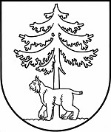 JĒKABPILS PILSĒTAS PAŠVALDĪBAJĒKABPILS PILSĒTAS DOMEReģistrācijas Nr.90000024205Brīvības iela 120, Jēkabpils, LV – 5201Tālrunis 65236777, fakss 65207304, elektroniskais pasts pasts@jekabpils.lvLĒMUMSJēkabpilī04.07.2019. (protokols Nr.20, 20.§) 	Nr.323Par izsoles rīkošanu apbūves tiesības piešķiršanai un nekustamā īpašuma lietošanas mērķa noteikšanuJēkabpils pilsētas pašvaldībā (turpmāk – Pašvaldība) 2019.gada 1.martā saņemts Sabiedrības ar ierobežotu atbildību “Roveiks”, reģistrācijas Nr.45403034796, juridiskā adrese: Zvaigžņu iela 3B-4, Jēkabpils (turpmāk - SIA “Roveiks”) valdes locekļa Kristapa Cepurīša 2019.gada 26.februāra iesniegums, kurā lūgts grozīt, papildināt vai noslēgt jaunu līgumu, laužot esošo 2013.gada 26.aprīlī starp SIA “Roveiks” un Pašvaldību noslēgto zemes nomas līgumu, papildinot un koriģējot līguma priekšmetu un līguma saturu. Lūgts piešķirt apbūves tiesības, koriģēt zemes vienības robežas un platību pēc iesnieguma pielikumā esošas shēmas, mainīt zemes vienības nomas mērķi iekļaujot “Ūdenssporta, ziemas sporta veidu un dažādu servisu atpūtas parka izveide un attīstība”, un zemes vienības nomas līguma termiņu noteikt 10 (desmit) gadus no nomas līguma noslēgšanas ar pirmtiesībām līgumu pagarināt. Pašvaldībā 2019.gada 9.aprīlī ir saņemts SIA “Roveiks” papildinājums 2019.gada 26.februāra iesniegumam – Jēkabpils veikparka attīstības plāns, kura mērķis ir izveidot kvalitatīvu atpūtas bāzi, nodrošinot jēkabpiliešiem un pilsētas viesiem primāro funkciju veikborda trases izmantošanu, kā arī piedāvāt iedzīvotājiem papildus servisus un pakalpojumus atpūtas iespēju paplašināšanai. Paredzēts ierīkot jaunu noliktavu inventāra novietošanai, plānots uz pontonu plosta netālu no krasta uzstādīt pirti, plānots atvērt VeikCaffe ar plašu vasaras terasi, nakšņošanas iespējām un uzstādīt sīkmājiņas.Starp Pašvaldību un SIA “Roveiks” ir noslēgts 2013.gada 16.aprīļa zemes nomas līgums (Pašvaldības reģistrācijas Nr.1-11.9/26-2013) un 2013.gada 27.maija Vienošanās pie zemes nomas līguma (Pašvaldības reģistrācijas Nr.1-11.9/35-2013) par nekustamā īpašuma ar kadastra numuru 56010021180 “Radžu ūdenskrātuve” zemes vienības daļas ar kadastra apzīmējumu 560100211808001 5060 m2 platībā nodošanu nomas lietošanā bez apbūves tiesībām līdz 2023.gada 30.aprīlim. Zemes gabals nodots nomā ar lietošanas mērķi – ūdenssporta veidu – veikborda un ūdensslēpošanas – trašu izveidei. (turpmāk – 2013.gada 26.aprīļa zemes nomas līgums).Šobrīd zemes vienības ar kadastra apzīmējumu 56010021180 lietošanas mērķa kods “0302”- Fizisko un juridisko personu īpašumā vai lietošanā esošo ūdeņu teritorijas. Zemes vienības daļas ar kadastra apzīmējumu 560100211808001 lietošanas mērķa kods “0503” – Sportam un atpūtai aprīkotās dabas teritorijas. Minētās zemes vienības ar kadastra apzīmējumu 56010021180 lietošanas mērķa kods ir atbilstošs Jēkabpils pilsētas teritorijas plānojumam un nav maināms. Tāpat arī zemes vienības ar kadastra apzīmējumu 56010021180 daļas, uz kuru paredzēts piešķirt apbūves tiesību, lietošanas mērķa kods nosakāms, saskaņā ar Jēkabpils pilsētas teritoriālo plānojumu, “0503” – Sportam un atpūtai aprīkotās dabas teritorijas.Atbilstoši Jēkabpils pilsētas būvvaldes 2019.gada 4.aprīļa Atzinumam par būves pārbaudi Nr.BIS-BV-19.9-2019-2899 (30-10.4) uz zemes vienības daļas ar kadastra apzīmējumu 560100211808001 ir konstatēts, ka Radžu ūdenskrātuves piekrastē, krasta nogāzē atrodas trīs mazēkas un ūdens tuvumā, atrodas inženierbūves – veikborda kabeļtrases viens metāla balsts, bet otrs balsts atrodas uz Radžu ūdenskrātuves salas. Abus balstus savieno troses. Konstatēta patvaļīga būvniecība. Radžu ūdenskrātuves peldvietai jau desmito gadu pēc kārtas ir piešķirts Zilā karoga (tūrisma ekosertifikāts) pludmales statuss, apliecinot tās atbilstību starptautiskiem kvalitātes 33 kritērijiem. Tie skar peldūdens kvalitāti, notekūdeņu attīrīšanu un novadi, atkritumu savākšanu, dažādu cilvēku grupu pieejamības nodrošināšanu videi, izglītojošus pasākumus, drošības pasākumus un daudz ko citu. Zilā Karoga mērķis ir veicināt piekrastes teritoriju ilgtspējīgu attīstību ar augstu ūdens kvalitātes, drošības, vides apsaimniekošanas un pārvaldes standartu, kā arī vides izglītības iniciatīvu. Šo gadu laikā ir ieguldīts liels darbs un līdzekļi, lai uzturētu un labiekārtotu gan peldvietu, gan arī pārējo Radžu ūdenskrātuvei piegulošo teritoriju, līdz ar to Pašvaldībai ir svarīgi arī turpmāk saglabāt Radžu ūdenskrātuves teritoriju atbilstošu Zilā karoga kvalitātes kritērijiem, lai arī nākamajos gados iegūtu Zilā karoga pludmales statusu. Tādējādi svarīgi ir saglabāt arī ūdens kvalitāti, ekosistēmu atbilstošu vides aizsardzības normatīvo aktu prasībām. Ar Attīstības un tautsaimniecības komitejas 2019.gada 28.marta lēmumu (protokols Nr.6, §8) tika nolemts konceptuāli atbalstīt SIA “Roveiks”2019.gada 26.februāra iesniegumā lūgto, precizēt zemes vienības robežas un iesniegt izskatīšanai Jēkabpils pilsētas domes sēdē.	Civillikuma 1129.1 pants nosaka, ka apbūves tiesība ir ar līgumu piešķirta mantojama un atsavināma lietu tiesība celt un lietot uz sveša zemesgabala nedzīvojamu ēku vai inženierbūvi kā īpašniekam šīs tiesības spēkā esamības laikā. Apbūves tiesībai piemērojami noteikumi, kas attiecas uz nekustamām lietām, izņemot pirmpirkuma tiesību un izpirkuma tiesību.	Savukārt Civillikuma 1129.2 pants nosaka, ka piešķirot apbūves tiesību, jānosaka zemes gabals, uz kuru attiecas apbūves tiesība, apbūves tiesības termiņš (nedrīkst būt mazāks par desmit gadiem), kā arī maksa par apbūves tiesību un tās maksāšanas termiņi, ja apbūves tiesība piešķirta par atlīdzību. Maksa par apbūves tiesību jānosaka naudā. Ja nav norunāts citādi, tad maksai par apbūves tiesību attiecīgi piemērojami noteikumi par nomas līgumu. 	Ministru kabineta 2018.gada 19.jūnija noteikumi Nr.350 “Publiskas personas zemes nomas un apbūves tiesību noteikumi” (turpmāk – Ministru kabineta noteikumi Nr.350) 76.punkts nosaka, ka lēmumu par neapbūvēta zemesgabala apbūves tiesības piešķiršanu pieņem publiskas personas institūcija, kuras valdījumā ir attiecīgais neapbūvētais zemesgabals.	Atbilstoši Ministru kabineta noteikumu Nr.350 77.punktam neapbūvēta zemesgabala tiesīgo noskaidro rakstiskā vai mutiskā izsolē. Savukārt atbilstoši minēto noteikumu 78.punktam neapbūvēta zemesgabala apbūves tiesības piešķiršanai, apbūves tiesības maksas noteikšanai un apbūves tiesības līguma slēgšanai piemēro šo noteikumu 3.1. un 3.2.apakšnodaļas nosacījumus (izņemot šo noteikumu 28., 29., 30 un 31.punktu), ja šajā nodaļā nav noteikts citādi. Līdz ar to rīkojama apbūves tiesību izsole, un atbilstoši minēto noteikumu 40.punktam apbūves tiesību maksas noteikšanai var pieaicināt neatkarīgu vērtētāju, turklāt apbūves tiesīgais kompensē vērtētāja atlīdzības summu, ja to iespējams attiecināt uz konkrēto apbūves tiesīgo.Pamatojoties uz likuma “Par pašvaldībām” 14.panta pirmās daļas 2.punktu un otrās daļas 3.punktu, 15.panta pirmās daļas 13.punktu, 21.panta pirmās daļas 14.punkta (a) apakšpunktu, 21.panta pirmās daļas 27.punktu, Nekustamā īpašuma valsts kadastra likuma 9.panta pirmās daļas 1.punktu un trešo daļu, Ministru kabineta 2006.gada 20.jūnija noteikumu Nr.496 “Nekustamā īpašuma lietošanas mērķu klasifikācija un nekustamā īpašuma lietošanas mērķu noteikšana un maiņas kārtība“ 17.6.apakšpunktu, 35.punktu, Ministru kabineta 2012.gada 10.aprīļa noteikumu Nr.263 “Kadastra objekta reģistrācijas un kadastra datu aktualizācijas noteikumi” 23.1.1., 23.1.2.apkšpunktu un 24.5 punktu, Civillikuma 1129.¹ - 1129.9 pantu, Ministru kabineta 2018.gada 19.jūnija noteikumu Nr.350 “Publiskas personas zemes nomas un apbūves tiesību noteikumi” 40, 76., 77. un 78.punktu, Publiskas personas finanšu līdzekļu un mantas izšķērdēšanas likuma 2., 3. un 6.5 pantu, ņemot vērā Attīstības un tautsaimniecības komitejas 28.03.2019. lēmumu (protokols Nr.6, 8),
Jēkabpils pilsētas dome nolemj:Apstiprināt neapbūvētas zemes vienības ar kadastra apzīmējumu 56010021180 daļas, kuras aptuvenā platība ir 1,3800 ha, izvietojuma shēmu (1.pielikumā), uz kuru rīkojama mutiska izsole par apbūves tiesību piešķiršanu - celt inženierbūvi - veikborda kabeļu trasi Radžu ūdenskrātuves krasta zonā un Radžu ūdenskrātuves salas krasta zonā un lietot to Radžu ūdenskrātuves ūdens teritorijā, celt un lietot nekvalificētu inženierbūvi – tramplīnus un slaidus Radžu ūdenskrātuves ūdens teritorijā, un celt un lietot nedzīvojamās ēkas (mazēkas – 1 stāva ēkas līdz 25 m2) Radžu ūdenskrātuves krasta un sauszemes zonā veikborda trases darbības nodrošināšanai un uzturēšanai.Nekustamā īpašuma apbūves tiesības nodibināšanas mērķis – celt un lietot lēmuma 1.punktā minētajā teritorijā inženierbūvi – veikborda kabeļu trasi, nekvalificētu inženierbūvi –tramplīnus, slaidus un nedzīvojamās ēkas (mazēkas – 1 stāva ēkas līdz 25 m2), kas nav pastāvīgs īpašuma objekts, atbilstoši būvniecību regulējošo normatīvo aktu prasībām un saskaņā ar Jēkabpils pilsētas teritoriālo plānojumu, Jēkabpils pilsētas teritorijas izmantošanas un apbūves noteikumiem, un nav pretrunā  ar vides veselību un aizsardzības jomu regulējošo normatīvo aktu prasībām.Noteikt zemes vienības ar kadastra apzīmējumu 56010021180 daļai (skat. 1.pielikumu) aptuveni 13800 m2 platībā lietošanas mērķa kods “0503” – Sportam un atpūtai aprīkotās dabas teritorijas.Apbūves tiesības termiņš – 10 gadi no apbūves tiesības piešķiršanas līguma noslēgšanas brīža.  Noteikt lēmuma 1.punktā minētā objekta apbūves tiesību izsoles sākumcenu atbilstoši neatkarīga vērtētāja noteiktajai apbūves tiesību maksai.  Pašvaldības īpašumu nodaļai organizēt apbūves tiesības piešķiršanai paredzētās 1.punktā noteiktās zemes vienības ar kadastra apzīmējumu 56010021180 daļas shēmas sagatavošanu normatīvajos aktos noteiktajā  koordinātu sistēmā.Noteikt, ka papildus apbūves tiesību maksai apbūves tiesīgais maksā pievienotās vērtības nodokli un nekustamā īpašuma nodokli atbilstoši normatīvo aktu prasībām.  Uzdot Pašvaldības īpašumu nodaļai organizēt apbūves tiesību izsoli atbilstoši normatīvo aktu prasībām.  Apbūves tiesību izsoles noteikumos paredzēt šādus nosacījumus:  	9.1. apbūves tiesība stājas spēkā pēc tās nostiprināšanas zemesgrāmatā;  	9.2. apbūves tiesīgais kompensē pašvaldībai neatkarīga vērtētāja atlīdzības summu; 	9.3. apbūves tiesīgajam nav tiesības apbūves tiesību atsavināt, kā  arī apgrūtināt ar lietu tiesībām;	9.4. ja pašreizējais zemes vienības daļas  ar kadastra apzīmējumu 560100211808001 nomnieks SIA “Roveiks” iegūst izsolē tiesības uz lēmuma 1.punktā minētā objekta apbūves tiesību, tad 2013.gada 26.aprīļa zemes nomas līgums tiek izbeigts ar apbūves tiesības piešķiršanas līguma noslēgšanas dienu, uz savstarpējās vienošanās pamata. Savukārt, ja apbūves tiesību izsolē uz 1.punktā minētā objekta apbūves tiesību iegūst cits pretendents, tad apbūves tiesības piešķiršanas līgums tiek noslēgts ne agrāk par 2 (diviem) mēnešiem no apbūves tiesību piešķiršanas izsoles rezultātu apstiprināšanas dienas un 2013.gada 26.aprīļa zemes nomas līguma izbeigšanas dienas.	9.5. ja apbūves tiesību izsolē uz lēmuma 1.punktā minētā objekta apbūves tiesību iegūst cits pretendents, tad pašreizējam zemes vienības daļas ar kadastra apzīmējumu 560100211808001 nomniekam Jēkabpils pilsētas būvvaldes 2019.gada 4.aprīļa Atzinumā par būves pārbaudi Nr.BIS-BV-19.9-2019-2899 (30-10.4) uz zemes vienības daļas ar kadastra apzīmējumu 560100211808001 konstatētās patvaļīgi uzceltās trīs mazēkas (nedzīvojamās būves) un inženierbūve – veikborda kabeļu trase ir nojaucamas līdz 2013.gada 26.aprīļa līguma izbeigšanas dienai, t.i. divu mēnešu laikā no apbūves tiesību piešķiršanas izsoles rezultātu apstiprināšanas dienas.	9.6. apgrūtinājums – piekļuves nodrošināšana sūkņu stacijai un sūkņu stacijas darbības nodrošināšanai.	9.7. Apbūves tiesības aprobežojumi:	9.7.1. Nav atļauts ūdenstilpnē būvēt nedzīvojamās ēkas un citas inženierbūves Būvniecības likuma izpratnē.	     9.7.2. Nav atļauts ūdenstilpnē novietot peldbūves. 	 10. Kontroli par lēmuma izpildi veikt pašvaldības izpilddirektoram.Pielikumā: Zemes vienības daļas izvietojuma shēma uz 1 lapas.Sēdes vadītājsDomes priekšsēdētājs	(paraksts)	A.KrapsVerečinska 65207410Akmene 65207429		PielikumsJēkabpils pilsētas domes04.07.2019. lēmumam Nr.323Zemes vienību izvietojuma shēma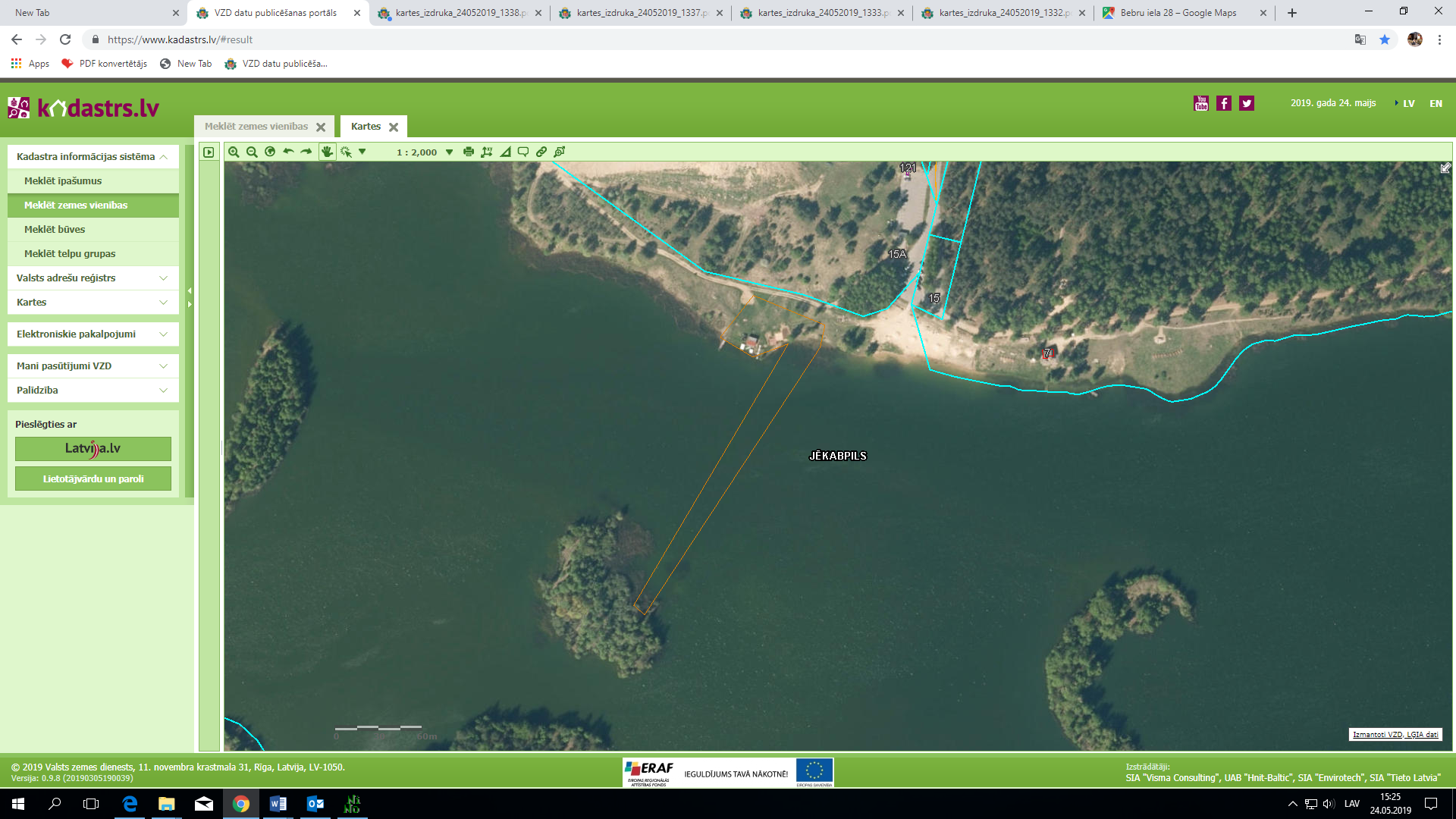 Apzīmējumi: Zemes vienība ar kadastra apzīmējumiem 5601 002 1180 apbūves tiesību platība 1,3800 ha Radžu ūdenskrātuve, Jēkabpils.Shēmu sagatavoja zemes ierīcības ieženiere		(paraksts)                                  D.AkmeneLĒMUMSJēkabpilī04.07.2019. (protokols Nr.20, 21.§) 	Nr.324Par grozījumu Jēkabpils pilsētas domes 14.12.2017. lēmumā Nr.446 “Par Nolikumu par kārtību, kādā nevalstiskās organizācijas iesniedz projektus konkursam”Pamatojoties uz likuma “Par pašvaldībām” 21.panta pirmās daļas 27.punktu,  Jēkabpils pilsētas domes 2013.gada 29.augusta saistošo noteikumu Nr.43 “Jēkabpils pilsētas pašvaldības nolikums” 26. un 27.punktu, ņemot vērā Sociālo, izglītības, kultūras, sporta un veselības aizsardzības jautājumu komitejas 04.07.2019. lēmumu (protokols Nr.11, 8.§), Jēkabpils pilsētas dome nolemj:Izdarīt Jēkabpils pilsētas domes 14.12.2017. lēmumā Nr.446 “Par Nolikumu par kārtību, kādā nevalstiskās organizācijas iesniedz projektus konkursam” (turpmāk – Lēmums) šādu grozījumu:	Izteikt Lēmuma 2.punktu šādā redakcijā:“2. Apstiprināt nevalstisko organizāciju projektu konkursu izvērtēšanas darba grupu nevalstisko organizāciju iesniegto projektu izskatīšanai šādā sastāvā:2.1. Sandra Gogule – darba grupas vadītāja; 2.2. Inta Ūbele – darba grupas loceklis;2.3. Laimdota Kancāne – darba grupas loceklis;2.4. Oskars Elksnis – darba grupas loceklis;2.6. Santa Ancīte - darba grupas loceklis,2.7. Aiga Sleže - darba grupas loceklis,2.8. Sarmīte Safronova – darba grupas loceklis;2.9. Santa Spodre – pilda darba grupas sekretāra pienākumus”.	2.	Kontroli par lēmuma izpildi veikt Jēkabpils pilsētas pašvaldības izpilddirektoram.Sēdes vadītājsDomes priekšsēdētājs	(paraksts)	A.KrapsSpodre 65207322LĒMUMSJēkabpilī04.07.2019. (protokols Nr.20, 22.§) 	Nr.325Par piedalīšanos projektu konkursā ar projekta iesniegumu “Starptautiska tūristu maršruta “Strūves ģeodēziskais loks” izveide”2019.gada 9.aprīlī tika izsludināts projektu konkurss uz Latvijas – Lietuvas pārrobežu sadarbības programmu 2014-20202. Sadarbībā ar Salas novada pašvaldību, Roķišku rajona muzeja pārvaldi un Anykščių reģionālo dabas parka administrāciju, tiks iesniegts projekta iesniegums “Starptautiskā tūristu maršruta “Strūves ģeodēziskais loks” izveide” (angļu valodā: “Creation of international tourist route “The Struve Geodetic Arc””). Projekta vadošais partneris - Jēkabpils pilsētas pašvaldība.Projekta mērķis ir uzlabot tūrisma attīstību projekta teritorijā. Projekta ietvaros ir plānots izveidot vienu starptautisku tūrisma maršrutu, kas palielinātu izpratni par zinātniskajiem sasniegumiem projekta reģionos, padarot šīs vietas pieejamākas un vērtīgākas tūrisma vajadzībām.Jēkabpils pilsētas pašvaldība projektā piedalās kā vadošais partneris ar sekojošam aktivitātēm: Strūves parka, Vilhelma Strūves iela 10, Jēkabpilī, labiekārtošana – gājēju celiņu atjaunošana, atpūtas solu nomaiņa, apgaismojuma uzlabošana, bērnu izzinošo rotaļu ierīču uzstādīšana; Kalpaka laukuma labiekārtošana – stāvlaukuma izbūve tūristu vajadzībām.Projekta kopējā indikatīvā summa ir 890971,58 euro, Jēkabpils pilsētas pašvaldības indikatīvā daļa sastāda 252 072,66 euro, no kuras ERAF finansējums (85%) – 214261,76 euro un Jēkabpils pilsētas pašvaldības līdzfinansējums (15%) – 37810,90 euro. Pamatojoties uz likuma „Par pašvaldībām”, 12.pantu, 14.panta otrās daļas 5.punktu, 15.panta pirmās daļas 2. un 5.punktu, 21.panta pirmās daļas 27.punktu, Jēkabpils pilsētas dome nolemj:Piedalīties kā vadošajam partnerim projektā “Starptautiska tūrisma maršruta “Strūves ģeodēziskais loks” izveide” (angļu valodā: “Creation of international tourist route “The Struve Geodetic Arc””).Projekta apstiprināšanas gadījumā nodrošināt projektam nepieciešamo līdzfinansējumu 37810,90 euro apmērā, 2020.gadā ņemto aizņēmumu Valsts kasē (budžeta klasifikācijas kods 04.730.02.).Lēmums zaudē spēku, ja projekts netiek apstiprināts. Attīstības un investīciju nodaļas atbildīgajam darbiniekam projekta neapstiprināšanas gadījumā Finanšu ekonomikas nodaļā iesniegt dokumentu, kas apliecina, ka projekts nav apstiprināts.Kontroli par lēmuma izpildi veikt Jēkabpils pilsētas pašvaldības izpilddirektoramSēdes vadītājsDomes priekšsēdētājs	                       (paraksts)	A.KrapsGogule 65235490LĒMUMSJēkabpilī04.07.2019. (protokols Nr.20, 23.§) 	Nr.326Par piedalīšanos trešajā projektu pieteikumu konkursā Latvijas - Lietuvas pārrobežu sadarbības programmas Eiropas kaimiņattiecību instrumenta ietvaros 2014.-2020.gadam ar projekta iesniegumu “Droša vide skolēniem un pedagogiem - pamats kvalitatīvai izglītībai” (saīsinājums: Droša skola)2019.gada 9.jūlijā sadarbībā ar Zemgales plānošanas reģionu, kurš ir vadošais partneris, tiks iesniegts Latvijas – Lietuvas pārrobežu sadarbības programmas 2014.-2020.gadam 4.prioritātē “Dzīvas kvalitātes uzlabošana veicinot publisko pakalpojumu un institūciju efektivitāti’’ projekta iesniegums “Droša vide skolēniem un pedagogiem- pamats kvalitatīvai izglītībai” (saīsinājums: Droša skola), (angļu valodā: “The safe environment for pupils and teachers – the basis for quality education” Safe School). Projekta mērķis ir nodrošināt drošu ceļu un drošu vidi izglītības iestādēs skolēniem un pedagogiem, uzlabot izpratni un iemaņas par satiksmes drošības jautājumiem, apgūt iemaņas vardarbīgu un konflikta situāciju risināšanai, uzlabot drošību interneta vidē, nodrošināt  skolēniem un pedagogiem  drošu un draudzīgu vidi, kas rosina izaugsmi un radošu attīstību projekta teritorijā (Iecavā (LV), Jonišķos (LT) un Pakruoja (LT)).Jēkabpils pilsētas pašvaldība projektā piedalās kā partneris ar sekojošam aktivitātēm: izglītības iestādes - Jēkabpils pamatskolas Rīgas ielā 200, Jēkabpilī, un tās teritorijas drošības uzlabošana - ārējo un iekšējo novērošanas kameru uzstādīšana, žoga ierīkošana u.c. aktivitātes.Indikatīvais projekta īstenošanas laiks: 2020.gada maijs - 2022.gada aprīlis. Projekta kopējā indikatīvā summa ir 480 000,00 euro, Jēkabpils pilsētas pašvaldības indikatīvā daļa sastāda 90 002,34 euro, no kuras ERAF finansējums (85%) –76 501,98 euro un Jēkabpils pilsētas pašvaldības līdzfinansējums (15%) –13 500,36 euro. Pamatojoties uz likuma „Par pašvaldībām” 12.pantu, 14.panta otrās daļas 5.punktu, 15.panta pirmās daļas 2. un 5.punktu, 21.panta pirmās daļas 27.punktu, Jēkabpils pilsētas dome nolemj:Piedalīties kā partnerim projektā  “Droša vide skolēniem un pedagogiem- pamats kvalitatīvai izglītībai” (saīsinājums: Droša skola), (angļu valodā: “The safe environment for pupils and teachers – the basis for quality education” Safe School).Projekta apstiprināšanas gadījumā nodrošināt projektam nepieciešamo līdzfinansējumu 13 500,36 euro apmērā,  2020.gadā ņemto aizņēmumu Valsts kasē (budžeta klasifikācijas kods 09.219.23.). Lēmums zaudē spēku, ja projekts netiek apstiprināts. Attīstības un investīciju nodaļas atbildīgajam darbiniekam projekta neapstiprināšanas gadījumā Finanšu ekonomikas nodaļā iesniegt dokumentu, kas apliecina, ka projekts nav apstiprināts.Kontroli par lēmuma izpildi veikt Jēkabpils pilsētas pašvaldības izpilddirektoram.Sēdes vadītājsDomes priekšsēdētājs	(paraksts)	A.KrapsLavrinoviča 65207423LĒMUMSJēkabpilī04.07.2019. (protokols Nr.20, 24.§) 	Nr.327Par piedalīšanos projektā “Ģimenei draudzīgas bibliotēkas izveide kā ieguldījums sociāli ekonomiskajā attīstībā Ludzas novadā, Rokišķu rajonā un Jēkabpils pilsētā”   	 2019.gada 9.aprīlī tika izsludināts projektu konkurss uz Latvijas – Lietuvas pārrobežu sadarbības programmu 2014-2020. Sadarbībā ar Ludzas novada pašvaldību un Rokišku rajona pašvaldības bibliotēku tiks iesniegts projekta iesniegums “Strengthening families by means of libraries' cooperation as contribution to socio-economic growth in Ludza municipality, Rokiškis district and Jekabpils City” (nosaukums latviešu valodā “Ģimenei draudzīgas bibliotēkas izveide kā ieguldījums sociāli ekonomiskajā attīstībā Ludzas novadā, Rokišķu rajonā un Jēkabpils pilsētā”). 	Projekta mērķis ir veicināt ģimeņu sociāli ekonomisko aktivitāti. Projekta ietvaros ir plānots uzlabot bibliotēku sniegtos pakalpojumus, organizēt personāla apmācības un pieredzes braucienus, dažādot ģimeņu brīvā laika pavadīšanas iespējas un organizēt dažādus pasākumus Ludzā, Rokiškos un Jēkabpilī.Projekta vadošais partneris ir Ludzas novada pašvaldība. Projekta apstiprināšanas gadījumā Jēkabpils pilsētas pašvaldības Jēkabpils pilsētas bibliotēkā tiks iegādāts jauns inventārs, izveidota interaktīva un izglītojoša spēļu platforma, bibliotēka tiks labiekārtota ģimenes vajadzībām, kā arī tiks organizēti dažādi pasākumi konkrētajām mērķa grupām.Projekta kopējā summa ir 200 000.00 euro Jēkabpils pilsētas pašvaldības daļa ir 69 894,29 euro, no kuriem ERAF (85%) – 59 410,15 euro un Jēkabpils pašvaldības līdzfinansējums (15%) - 10 484,14 euro. Pamatojoties uz likuma „Par pašvaldībām” 12.pantu, 15.panta 4., 5. un 10.punktu, 21.panta pirmās daļas 27.punktu, Jēkabpils pilsētas dome nolemj:1.  Atbalstīt un piedalīties kā partnerim projektā “Ģimenei draudzīgas bibliotēkas izveide kā ieguldījums sociāli ekonomiskajā attīstībā Ludzas novadā, Rokišķu rajonā un Jēkabpils pilsētā” (angļu valodā: “Strengthening families by means of libraries' cooperation as contribution to socio-economic growth in Ludza municipality, Rokiškis district and Jekabpils City”).2. Projekta apstiprināšanas gadījumā nodrošināt projektam nepieciešamo līdzfinansējumu 10 484,14 euro un priekšfinansējumu (budžeta klasifikācijas kods 08.210.06.).3. Lēmums zaudē spēku, ja projekts netiek apstiprināts.4. Jēkabpils Kultūras pārvaldes nodaļas atbildīgajam darbiniekam projekta neapstiprināšanas gadījumā Finanšu ekonomikas nodaļā iesniegt dokumentu, kas apliecina, ka projekts nav apstiprināts.5.  Kontroli par lēmuma izpildi veikt Jēkabpils pilsētas pašvaldības izpilddirektoram.Sēdes vadītājsDomes priekšsēdētājs	                       (paraksts)	A.KrapsStašule 29534870LĒMUMSJēkabpilī04.07.2019. (protokols Nr.20, 25.§) 	Nr.328Par grozījumiem 08.02.2018. Jēkabpils pilsētas domes lēmumā Nr.57 “Par amatu sarakstiem”Jēkabpils pilsētas dome 29.05.2014. pieņēma lēmumu Nr.200 “Par grozījumiem 23.01.2014. lēmumā Nr.29 “Par amatu sarakstiem”, ar kuru izveidoja Jēkabpils Sociālajā dienestā vienu amata vienību uz noteiktu laiku - sociālās palīdzības organizators - ar mērķi nodrošināt asistentu pakalpojumu administrēšanu. Sakarā ar to, ka ir samazināts piešķirtais finansējums administrēšanas izdevumu segšanai no valsts budžeta līdzekļiem, ir nepieciešams noteikt, ka šī amata vienība tiks finansēta no valsts budžeta līdzekļiem saskaņā ar Ministru kabineta 18.12.2012. noteikumu Nr.942 „Kārtība, kādā piešķir un finansē asistenta pakalpojumu pašvaldībā” 4.punktu daļēji un izveidot šo amata vienību uz nenoteiktu laiku.Jēkabpils pilsētas pašvaldībā 24.04.2019. tika saņemts Jēkabpils Kultūras pārvaldes direktora iesniegums ar priekšlikumu grozīt iestādes amatu sarakstu, svītrojot Jēkabpils pilsētas bibliotēkā vienu bibliotekāra amata vienību un izveidojot vienu amata vienību – multimediju dizaina speciālists. Jēkabpils pilsētas pašvaldībā 19.06.2019. saņemts Jēkabpils bērnu un jauniešu centra direktora iesniegums Nr.5.2.4/19/553 “Par mantziņa amata vienības likmes palielināšanu” ar priekšlikumu veikt izmaiņas iestādes amatu sarakstā. Ņemot vērā to, ka 2020.gada vasarā norisināsies XII Latvijas Skolu jaunatnes dziesmu un deju svētki, būtiski pieaugs darba apjoms iestādes mantzinim, nepieciešams palielināt mantziņa amata vienību 0,25 uz 0,5 amata vienībām.Ar šo lēmumu Iestādē “Jēkabpils pilsētas pašvaldība” tiek likvidētas 7 amata vienības – Personāla nodaļas vadītājs, personāla speciālisti (2 amati), Atbalsta departamenta direktors, Finanšu departamenta direktors, Īpašumu apsaimniekošanas nodaļas departamenta direktors, Sabiedrisko attiecību speciālists, un izveidotas jaunas 5,5 amata vienības – civilās aizsardzības inženieris (0,5 slodze), Administratīvā departamenta direktors, personāla inspektori (2 amati), kvalitātes vadītājs, nekustamā īpašuma speciālists. Savukārt iestādē “Jēkabpils izglītības pārvalde’ tiek likvidēta viena amata vienība – projektu vadītājs.Pamatojoties uz likuma „Par pašvaldībām” 21.panta pirmās daļas 13.punktu, Valsts un pašvaldību institūciju amatpersonu un darbinieku atlīdzības likuma 11.panta pirmo daļu, Ministru kabineta 2013.gada 29.janvāra noteikumu Nr.66 "Noteikumi par valsts un pašvaldību institūciju amatpersonu un darbinieku darba samaksu un tās noteikšanas kārtību" 26., 27., 28.punktiem, 2010.gada 30.novembra noteikumu Nr.1075 "Valsts un pašvaldību institūciju amatu katalogs", 21., 22., 23.punktiem, ņemot vērā Finanšu komitejas 04.07.2019. lēmumu (protokols Nr.13, 3.§),Jēkabpils pilsētas dome nolemj:Izdarīt Jēkabpils pilsētas domes 08.02.2018. lēmumā Nr.57 „Par amatu sarakstiem” (turpmāk – Lēmums) šādus grozījumus: Izteikt Lēmuma 1.pielikumu “Jēkabpils pilsētas pašvaldība” šādā redakcijā (1.pielikums);izteikt Lēmuma 2.pielikuma “Jēkabpils Sociālais dienests” 6.punktu šādā redakcijā (1.pielikums);svītrot no Lēmuma 2.pielikuma “Jēkabpils Sociālais dienests” piezīmi “* spēkā līdz 01.08.2019.”.izteikt Lēmuma 3.pielikuma “Jēkabpils Kultūras pārvalde” 26.punktu šādā redakcijā (2.pielikums);papildināt Lēmuma 3.pielikumu “Jēkabpils Kultūras pārvalde” ar 221.punktu šādā redakcijā (2.pielikums).svītrot no Lēmuma 7.pielikuma 21 apakšpunktu;izteikt Lēmuma 11.pielikuma “Jēkabpils bērnu un jauniešu centrs” 4.punktu šādā redakcijā (3.pielikums).Lēmuma 1.1. un 1.6. apakšpunkts stājas spēkā 02.09.2019.Lēmuma 1.2., 1.3.apakšpunkts stājas spēkā 01.08.2019.Lēmums 1.7.apakšpunkts stājas spēkā 01.09.2019.Kontroli par lēmuma izpildi veikt Jēkabpils pilsētas pašvaldības izpilddirektoram.Pielikumā: 1. Jēkabpils pilsētas pašvaldības amatu saraksta jaunā redakcija uz 4 lp;		2. Jēkabpils Sociālās dienesta amatu saraksta grozījumi uz 1 lp.;		3. Jēkabpils Kultūras pārvaldes amatu saraksta grozījumi uz 1 lp.;		4. Jēkabpils Izglītības pārvaldes amatu saraksta grozījumi uz 1.lp;		5. Jēkabpils bērnu un jauniešu centra amatu saraksta grozījumi uz 1 lp.Sēdes vadītājsDomes priekšsēdētājs                                                    (paraksts)	A.Kraps1.pielikums Jēkabpils pilsētas domes04.07.2019. lēmumam Nr.3281.pielikums APSTIPRINĀTSar Jēkabpils pilsētas domes 08.02.2018. lēmumu Nr.572.pielikums Jēkabpils pilsētas domes04.07.2019. lēmumam Nr.3282.pielikums APSTIPRINĀTSar Jēkabpils pilsētas domes 08.02.2018. lēmumu Nr.57Jēkabpils sociālais dienestsDomes priekšsēdētājs                                                     (paraksts)	A.Kraps3.pielikums Jēkabpils pilsētas domes04.07.2019. lēmumam Nr.3283.pielikums APSTIPRINĀTSar Jēkabpils pilsētas domes 08.02.2018. lēmumu Nr.57Jēkabpils Kultūras pārvaldeDomes priekšsēdētājs                                                     (paraksts)	A.Kraps4.pielikums Jēkabpils pilsētas domes04.07.2019. lēmumam Nr.3287.pielikums APSTIPRINĀTSar Jēkabpils pilsētas domes 08.02.2018. lēmumu Nr.57Jēkabpils Izglītības pārvaldeDomes priekšsēdētājs						(paraksts)		A.Kraps 5.pielikums Jēkabpils pilsētas domes04.07.2019. lēmumam Nr.32811.pielikums APSTIPRINĀTSar Jēkabpils pilsētas domes 08.02.2018. lēmumu Nr.57Jēkabpils bērnu un jauniešu centrsDomes priekšsēdētājs                                                                  (paraksts)	A.KrapsLĒMUMSJēkabpilī04.07.2019. (protokols Nr.20, 26.§) 	Nr.329Par grozījumiem nolikumāBalstoties uz labas pārvaldības principu, lai nodrošinātu pašvaldības finanšu līdzekļu efektīvu izmantošanu un uzlabotu administrācijas darba organizāciju, tās efektivitāti un kvalitāti, nepieciešams veikt  pašvaldības administrācijas darba optimizāciju.  Pamatojoties uz likuma "Par pašvaldībām" 21.panta pirmās daļas 8.punktu, 41.panta pirmās daļas 2.punktu, Valsts pārvaldes iekārtas likuma 16.panta otro daļu, 28.pantu, 73.panta pirmās daļas 1.punktu, ņemot vērā Finanšu komitejas 04.07.2019. lēmumu (protokols Nr.13, 1.§),Jēkabpils pilsētas dome nolemj:Likvidēt iestādes “Jēkabpils pilsētas pašvaldība” Atbalsta departamentu, Finanšu departamentu, Īpašumu apsaimniekošanas departamentu un Personāla nodaļu.Izveidot Administratīvo departamentu.Izdarīt ar Jēkabpils pilsētas domes 2010.gada 21.janvāra lēmumu Nr.21 "Par nolikuma apstiprināšanu" apstiprinātajā iestādes "Jēkabpils pilsētas pašvaldība" nolikumā šādus grozījumus:Izteikt nolikuma 7. un 7.1punktu šādā redakcijā:“7. Centrālai administrācijai ir šādas struktūrvienības:7.1. Jēkabpils pilsētas pašvaldības policija;7.2. Jēkabpils pilsētas būvvalde;7.3. Dzimtsarakstu nodaļa.7.4. Juridiskais departaments, kura sastāvā ir:7.4.1. Juridiskā nodaļa;7.4.2. Iepirkumu nodaļa.7.5. Administratīvais departaments, kura sastāvā ir:7.5.1. Vienas pieturas aģentūra;7.5.2. Sabiedrisko attiecību nodaļa;7.5.3. Finanšu ekonomikas nodaļa;7.5.4. Grāmatvedības nodaļa;7.5.5. Informācijas tehnoloģiju nodaļa.7.6. Pilsētvides departaments, kura sastāvā ir:7.6.1. Būvniecības nodaļa;7.6.2. Attīstības un investīciju nodaļa;7.6.3. Teritorijas plānošanas nodaļa;7.6.4. Pašvaldības īpašumu nodaļa;7.6.5. Komunālās saimniecības nodaļa.7.1 Centrālās administrācijas vadītājam tiešā pakļautībā ir civilās aizsardzības inženieris un vadītāja padomnieks.”3.2. Aizstāt nolikuma 9.punktā vārdu “Finanšu” ar vārdu “Administratīvā”.Lēmuma 3.punkts stājas spēkā 2019.gada 2.septembrī.  Uzdot Jēkabpils pilsētas pašvaldības izpilddirektoram veikt visas nepieciešamās darbības saskaņā ar Darba likumu un citiem normatīvajiem aktiem, kas regulē darba tiesiskās attiecības, lai nodrošinātu lēmuma izpildi.Kontroli par lēmuma izpildi veikt Jēkabpils pilsētas pašvaldības izpilddirektoram.Sēdes vadītājsDomes priekšsēdētājs	(paraksts)	A.Kraps Liepa 65207413LĒMUMSJēkabpilī04.07.2019. (protokols Nr.20, 27.§) 	Nr.330Par reglamentu apstiprināšanuPamatojoties uz likuma “Par pašvaldībām” 21.panta pirmās daļas 27.punktu, 41.panta pirmās daļas 2.punktu, Valsts pārvaldes iekārtas likuma 72.panta pirmās daļas 2.punktu, 73.panta pirmās daļas 1.punktu, iestādes “Jēkabpils pilsētas pašvaldība” nolikuma 8.punktu, ņemot vērā Finanšu komitejas 04.07.2019. lēmumu (protokols Nr.13, 2.§),Jēkabpils pilsētas dome nolemj:Apstiprināt saskaņā ar pielikumiem iestādes “Jēkabpils pilsētas pašvaldība” struktūrvienību reglamentus: Administratīvā departamenta reglaments; Pilsētvides departamenta reglaments. Atzīt par spēku zaudējušu 08.02.2018. lēmuma Nr.53 “Par reglamentu apstiprināšanu”  1.1., 1.5., 1.8., 1.12., 1.16.apakšpunktus.Izdarīt ar Jēkabpils pilsētas domes 08.02.2019. lēmumu Nr.53 “Par reglamentu apstiprināšanu” apstiprinātajos reglamentos šādus grozījumus:: Juridiskās nodaļas reglamentā:3.1.1. Svītrot 7.16. apakšpunktu;3.2. Finanšu ekonomikas nodaļas reglamentā:3.2.1. Aizstāt reglamenta tekstā vārdu “Finanšu” ar vārdu “Administratīvā” (attiecīgā locījumā);3.2.2. Aizstāt 7.10.apakšpunktā vārdu “vietnieku” ar vārdu “vietnieka”;3.3. Grāmatvedības nodaļas reglamentā:3.3.1. Aizstāt reglamenta tekstā vārdu “Finanšu” ar vārdu “Administratīvā” (attiecīgā locījumā);3.3.2. Aizstāt  6.25. un 13.1.apakšpunktā vārdu “vietnieku” ar vārdu “vietnieka”;3.4. Informācijas tehnoloģiju nodaļas reglamentā:3.4.1. Aizstāt reglamenta tekstā vārdu “Atbalsta” ar vārdu “Administratīvā” (attiecīgā locījumā);3.4.2. Svītrot 7.2. apakšpunktā vārdus “Jēkabpils vakara vidusskola”;3.5. Būvniecības nodaļas reglamentā:3.5.1. Aizstāt 7.24.apakšpunktā vārdu “vietnieku” ar vārdu “vietnieka”;3.6. Attīstības un investīciju nodaļas reglamentā:3.6.1. Aizstāt 7.21.apakšpunktā vārdu “vietnieku” ar vārdu “vietnieka”;3.7. Teritorijas plānošanas nodaļas reglamentā:3.7.1. Aizstāt 7.28.apakšpunktā vārdu “vietnieku” ar vārdu “vietnieka”;3.8. Komunālās saimniecības nodaļas reglamentā:3.8.1. Aizstāt reglamenta tekstā vārdu “Īpašuma apsaimniekošanas” ar vārdu “Pilsētvides”;3.8.2. Aizstāt 7.13. apakšpunktā vārdu “vietnieku” ar vārdu “vietnieka”;3.9. Vienas pieturas aģentūras reglamentā (apstiprināts jaunā redakcijā ar 05.04.2018. domes lēmumu Nr.141):3.9.1. Aizstāt reglamenta tekstā vārdu “Atbalsta” ar vārdu “Administratīvā” (attiecīgā locījumā);3.9.2. Aizstāt 7.1. un 7.25. apakšpunktā vārdus “vietnieku”  ar vārdu “vietnieka”;  3.9.3. Aizstāt 7.2.apakšpunktā vārdu “vietniekiem” ar vārdu “vietnieka”;  3.9.4. Papildināt 7.punktu ar apakšpunktiem šādā redakcijā: “7.27 nodrošināt personāla politikas plānošanas, ieviešanas un pārraudzības procesus, pilnveidot tos;7.28. organizēt Jēkabpils pilsētas pašvaldības iestāžu  (turpmāk – Iestādes) amatu saimes (apakšsaimes) un līmeņu noteikšanu, un klasificēšanas rezultātu kalibrēšanu;7.29. izstrādāt un iesniegt apstiprināšanai Domē Iestāžu darbinieku amatu sarakstus un grozījumus tajos;7.30. uzturēt aktuālo informāciju par darbiniekiem elektroniskajā personāla uzskaites informācijas sistēmā KADRI, kā arī nodrošināt personāla datu kvantitatīvo un kvalitatīvo analīzi;7.31. sagatavot, reģistrēt un uzglabāt Iestādes, pirmsskolas izglītības iestāžu, Jēkabpils  izglītības pārvaldes, Jēkabpils bērnu un jauniešu centra darbinieku, nodarbinātajiem pagaidu sabiedriskajos darbos un nodarbinātajiem bērniem un jauniešiem dokumentus, kuri saistīti ar personāla jautājumiem;7.32. sagatavot Administrācijas valsts amatpersonu sarakstu un iesniegt ziņošanai Valsts ieņēmumu dienesta Elektroniskās deklarēšanas sistēmā;7.33. saturiski uzturēt Jēkabpils pilsētas pašvaldības iekšējo mājas lapu “Portal”;7.34. klasificēt, grupēt Administrācijas izdotos rīkojumus, nodrošinot to pieeju un pielietošanu darbinieku darba vajadzībām;7.35. izstrādāt un aktualizēt amata aprakstu formu, metodiski vadīt un koordinēt Administrācijas darbinieku un Iestāžu vadītāju amata aprakstu sagatavošanu un regulāru to aktualizēšanu;7.36. uzturēt un attīstīt Kvalitātes vadības sistēmu, nodrošināt ISO 9001/2015 sertifikāta uzturēšanu; 7.37. nodrošināt fizisko personu datu aizsardzības pasākumus, organizēt ārpakalpojuma nodrošināšanu.”3.10. Sabiedrisko attiecību nodaļas reglamentā (apstiprināts jaunā redakcijā ar 05.04.2018. domes lēmumu Nr.141):3.10.1. Aizstāt reglamenta tekstā vārdu “Atbalsta” ar vārdu “Administratīvā” (attiecīgā locījumā);3.11. Pašvaldības īpašumu nodaļas reglamentā (apstiprināts jaunā redakcijā ar 05.04.2018. domes lēmumu Nr.141):3.11.1. Aizstāt reglamenta tekstā vārdu “Īpašuma apsaimniekošanas” ar vārdu “Pilsētvides”;3.11.2. Aizstāt 7.25.apakšpunktā vārdu “vietnieku” ar vārdu “vietnieka”.Lēmums stājas spēkā 2019.gada 2.septembrī.Kontroli par lēmuma izpildi veikt Jēkabpils pilsētas pašvaldības izpilddirektoram.Pielikumā: Administratīvā departamenta reglaments;Pilsētvides departamenta reglaments.Sēdes vadītājsDomes priekšsēdētājs	(paraksts)	A.KrapsLiepa 65207413 APSTIPRINĀTSar Jēkabpils pilsētas domes 04.07.2019. lēmumu Nr.330(protokols Nr.20, 27.§)ADMINISTRATĪVĀ DEPARTAMENTA REGLAMENTSIzdots saskaņā ar Valsts pārvaldes iekārtas likuma 73.panta pirmās daļas 1.punktuI. Vispārīgie jautājumiReglaments nosaka iestādes „Jēkabpils pilsētas pašvaldība” Administratīvā  departamenta (turpmāk – Departaments) uzdevumus, tiesības un darba organizāciju.Departaments ir Jēkabpils pilsētas domes (turpmāk – Dome) izveidotās iestādes „Jēkabpils pilsētas pašvaldība” (turpmāk – Administrācija) struktūrvienība, kas tiek uzturēta no pašvaldības budžeta.Departamentu izveido, reorganizē un likvidē Dome.Departaments ir pakļauts Jēkabpils pilsētas pašvaldības izpilddirektoram (turpmāk – Izpilddirektors).Departamenta darbiniekus pieņem darbā un atbrīvo no darba Izpilddirektors.Departamenta struktūru un amata vienību sarakstu apstiprina Dome.II. Galvenie uzdevumiDepartaments nodrošina Administrācijas un Domes darba organizatorisko un tehnisko apkalpošanu, Jēkabpils pilsētas pašvaldības izveidoto iestāžu (turpmāk - Iestāžu) finanšu politikas un vadības izstrādāšanu, organizēšanu un koordinēšanu, grāmatvedības uzskaites vienotu kārtošanu un centralizētu izpildi visām Iestādēm, analītisko un konsultatīvo atbalstu finanšu jomā pašvaldībai piederošo kapitāla daļu un kapitālsabiedrību pārvaldībai un pašvaldības politikas īstenošanai kapitālsabiedrībās.Departamenta uzdevumi:nodrošināt domes, komiteju, komisiju, darba grupu sēžu dokumentu kārtošanu;uzturēt un attīstīt Kvalitātes vadības sistēmu, nodrošināt ISO 9001/2015 sertifikāta uzturēšanu;koordinēt risku vadības procesu pašvaldībā, izstrādāt un aktualizēt Risku vadības rokasgrāmatu, vienotus pašvaldības risku reģistrus un vienotu pašvaldības procesu sarakstu;nodrošināt saistošo noteikumu, noteikumu, nolikumu, instrukciju un tamlīdzīgu dokumentu glabāšanu, uzskaiti, klasificēšanu, kā arī spēkā esošo noteikumu grupēšanu, konsolidēšanu;koordinēt un nodrošināt dokumentu aprites plūsmu Elektronisko dokumentu vadības sistēmā Namejs;organizēt dokumentu sagatavošanu glabāšanai arhīvā;nodrošināt personas sniegto ziņu apstrādi, aizsardzību, saglabāšanu, kā arī iznīcināšanu datu reģistros; veikt visas nepieciešamās darbības un pieņemt lēmumus, kas izriet no personu dzīvesvietas deklarēšanas jautājumiem atbilstoši Dzīvesvietas deklarēšanas likumam; Jēkabpils pilsētas pašvaldības tēla veidošana un informācijas sniegšana plašsaziņu līdzekļiem, sociālos tīklos;organizēt oficiālo personu vizītes Jēkabpils pilsētas pašvaldībā vai līdzdarboties vizīšu organizēšanā;organizēt pašvaldības sadarbību ar citām publiskām un privātām personām;uzturēt Jēkabpils pilsētas pašvaldības interneta vietni www.jekabpils.lv, iekšējo informācijas sistēmu „Portal” un citas Jēkabpils pilsētas pašvaldības iekšējās informācijas sistēmu vietnes;organizēt un nodrošināt Administrācijas informācijas sistēmu lietotāju piekļuves tiesību piešķiršanu, anulēšanu un veikt uzskati;sagatavot Jēkabpils pilsētas pašvaldības ikgadējo publisko gada pārskatu;organizēt iestādes viedokļa sniegšanu par Ministru kabineta noteikumu projektiem, likumprojektiem;nodrošināt fizisko personu datu aizsardzības pasākumus, organizēt ārpakalpojuma nodrošināšanu;izsniegt pārvadātājiem speciālās atļaujas (licences) pasažieru pārvadājumiem ar vieglo taksometru;savas kompetences ietvaros sniegt priekšlikumus un atzinumus par normatīvo aktu projektiem, sekot līdzi politikas plānošanas dokumentiem un normatīvo aktu projektiem;pēc augstākstāvošas amatpersonas uzdevuma sagatavot atbilžu projektus uz iesniegumiem;grāmatvedības reģistru kārtošana;pašvaldībai piekrītošo nodokļu administrēšana;pašvaldības finanšu resursu plānošana,  vadība un pārraudzība;ekonomisko analīžu veikšana;organizēt pašvaldības sadarbību ar citām publiskām un privātām personām Departamenta kompetences jomā;uzturēt Departamenta pārziņā esošās informācijas datu bāzes;nodrošināt pašvaldības finanšu iekšējā audita ārpakalpojumu nodrošināšanu;nodrošināt piešķirtā un saņemtā valsta atbalsta uzskaiti;pašvaldības kapitālsabiedrību darbības uzraudzība: ziņu sniegšana un dokumentu sagatavošana (finanšu jomā) domes priekšsēdētājam vai attiecīgajai amatpersonai kapitāla daļu turētāja funkciju pildīšanai un lēmumu pieņemšanai dalībnieku sapulcēs pašvaldības kapitālsabiedrībās;nodrošināt personāla politikas plānošanas, ieviešanas procesus;sagatavot un reģistrēt rīkojumus, izziņas, darba līgumus un citus dokumentus, kas saistīti ar personāla jautājumiem;uzturēt aktuālo informāciju par darbiniekiem elektroniskajā personāla uzskaites informācijas sistēmā KADRI, kā arī nodrošināt personāla datu kvantitatīvo un kvalitatīvo analīzi;sagatavot Administrācijas valsts amatpersonu sarakstu un iesniegt ziņošanai Valsts ieņēmumu dienesta Elektroniskās deklarēšanas sistēmā;sagatavot, reģistrēt un uzglabāt Iestādes, pirmsskolas izglītības iestāžu, Jēkabpils  izglītības pārvaldes, Jēkabpils bērnu un jauniešu centra darbinieku, nodarbinātajiem pagaidu sabiedriskajos darbos un nodarbinātajiem bērniem un jauniešiem dokumentus, kuri saistīti ar personāla jautājumiem;nodrošināt fizisko personu datu aizsardzības pasākumus.Departaments savas kompetences ietvaros sniedz atzinumus par politikas plānošanas dokumentiem.III.  Departamenta struktūraDepartamenta darbu vada Departamenta direktors. Departamenta direktoru darbā pieņem Izpilddirektors.Departamenta direktors:vada un organizē Departamenta darbu;dod rīkojumus pakļautībā esošajiem darbiniekiem;nosaka katra Departamenta darbinieka pienākumus, uzdevumus, darba prioritātes, uzdevumu izpildes termiņus, kontrolē pienākumu un uzdevumu izpildi;izstrādā priekšlikumus Departamenta darba organizācijai;nosaka kārtību, kādā veicami un izpildāmi Departamenta uzdevumi un funkcijas;sniedz priekšlikumus par personu pieņemšanu darbā uz brīvām vakancēm, pakļautībā esošo darbinieku pienākumu maiņu vai to atbrīvošanu no darba;sniedz priekšlikumus Izpilddirektoram par Departamenta darbinieku darba stimulēšanas pasākumiem, tai skaitā, prēmēšanu;sniedz atzinumu par Departamenta darbinieku noslogotību un iespējamo papildus pienākumu veikšanu;saskaņo Departamenta darbinieku iekļaušanu komisiju, darba grupu vai tamlīdzīgu veidojumu sastāvā;organizē domstarpību risināšanu jautājumos, kuru izpildē jāsadarbojas ar citām pašvaldības struktūrvienībām;koordinē Departamenta struktūrvienību darbību, organizē tā struktūrvienību vadītāju un speciālistu sanāksmes;darba pienākumu veikšanai piedalās domes komiteju, komisiju, darba grupu sēdēs;piedalās sūdzību izskatīšanā par pakļautībā esošo darbinieku rīcību;bez īpaša pilnvarojuma pārstāv Departamentu;organizē un vada integrētu teritoriālo investīciju iesniegumu atlasi;pilnvarots apstiprināt projektu iesniegumu atlases nolikumu par attiecīgā specifiskā atbalsta mērķa vai tā pasākuma īstenošanu, kuru ietvaros paredzēts atbalsts integrētu teritoriālo investīciju īstenošanai nacionālās nozīmes;veic citus amata aprakstā noteiktos pienākumus.Departamenta sastāvā ietilpst:Vienas pieturas aģentūra;Sabiedrisko attiecību nodaļa;Finanšu ekonomikas nodaļa;Grāmatvedības nodaļa;Informācijas tehnoloģiju nodaļa.Departamenta direktoram tieši pakļauts finanšu analītiķis un referenti.Amata aprakstus darbiniekiem sastāda struktūrvienību vadītāji. Amata aprakstus saskaņo Departamenta direktors un apstiprina Izpilddirektors.Departamenta struktūrvienības darbojas saskaņā ar Domes apstiprinātiem reglamentiem. IV.  Darba organizācijas jautājumiDepartamenta direktoru tā prombūtnes laikā aizvieto Izpilddirektora norīkots Departamenta darbinieks,  kuram aizvietošanas laikā ir visi Departamenta direktoram noteiktie pienākumi un tiesības.Departamentā atrodas Jēkabpils pilsētas pašvaldības zīmogs.Departaments bez īpaša pilnvarojuma uztur un attīstīta ikdienas saikni ar valsts pārvaldes un citām pašvaldības institūcijām.Departaments tiesīgs saņemt darba mūsdienīgai un efektīvai organizēšanai nepieciešamo tehnisko un organizatorisko nodrošinājumu.Domes priekšsēdētājs					(paraksts)			 A.KrapsAPSTIPRINĀTSar Jēkabpils pilsētas domes04.07.2019. lēmumu Nr.330(protokols Nr.20, 27.§)PILSĒTVIDES DEPARTAMENTAREGLAMENTSIzdots saskaņā ar Valsts pārvaldes iekārtas likuma 73.panta pirmās daļas 1.punktu Vispārīgie jautājumiReglaments nosaka iestādes „Jēkabpils pilsētas pašvaldība” Pilsētvides departamenta (turpmāk – Departaments) uzdevumus, tiesības un darba organizāciju.Departaments ir Jēkabpils pilsētas domes (turpmāk – Dome) izveidotās iestādes „Jēkabpils pilsētas pašvaldība” (turpmāk – Administrācija) struktūrvienība, kas tiek uzturēta no pašvaldības budžeta.Departamentu izveido, reorganizē un likvidē Dome.Departaments ir pakļauts Jēkabpils pilsētas pašvaldības izpilddirektoram (turpmāk – Izpilddirektors).Departamenta darbiniekus pieņem darbā un atbrīvo no darba Izpilddirektors.Departamenta struktūru un amata vienību sarakstu apstiprina Dome.Departamenta uzdevumi un kompetence Departaments veic šādus galvenos uzdevumus:nodrošina Jēkabpils pilsētas teritorijas plānošanu, apbūves noteikumu izstrādi un pilsētas arhitektūras saglabāšanu un attīstību;izstrādā pilsētas attīstības programmu, koordinē tās ieviešanu un veic aktualizāciju;veic Jēkabpils pilsētas attīstības plānošanu un investīciju piesaisti pilsētas attīstībai;organizē un vada projektu izstrādes procesus, kas saistīti ar pašvaldības un pilsētas attīstību;plāno, pārzina un uzrauga būvniecību, kas tiek veikta par pašvaldības līdzekļiem;sniedz saskaņojumus būvniecības dokumentos par pašvaldības nekustamajiem īpašumiem pašvaldības – īpašnieka vārdā;pārrauga arhitektoniskās kvalitātes principa ievērošanu pašvaldības teritorijā;pārzina adresācijas sistēmu pašvaldības administratīvajā teritorijā;kontrolē zemes ierīcības projektu apstiprināšanas virzību;pārstāv pašvaldību pie zemes robežu aktu parakstīšanas, zemes gabalu ierādīšanas dabā un apgrūtinājumu noteikšanas piebraucamajiem ceļiem un paraksta nepieciešamos dokumentus;nodrošina pilsētas vizuālā tēla uzturēšanu atbilstoši valsts vai pašvaldības pasākumiem;kontrolē reklāmas un reklāmas objekta projektu izvietošanu pašvaldībās teritorijā;sniedz priekšlikumus un atzinumus par normatīvo aktu projektiem, seko līdzi politikas plānošanas dokumentiem un normatīvo aktu projektiem;izstrādā ielu apgaismojuma sistēmas ilgtermiņa attīstības stratēģijas vadlīnijas; nodrošina siltumenerģijas un/vai kurināmā un elektroenerģijas patēriņa uzskaiti visās pašvaldības iestādēs;uzrauga enerģijas patēriņa datus un to atbilstību vidējām līmeņatzīmēm;organizē energoefektivitātes pasākumus;plāno teritorijas labiekārtošanas darbus;sagatavo domes lēmumu, domes priekšsēdētāja un Izpilddirektora rīkojuma projektus atbilstoši Departamenta kompetencei;uzskaita pašvaldības nekustamos īpašumus, sniedz nepieciešamo informāciju Grāmatvedības nodaļai, nodrošina pašvaldības nekustamo īpašumu reģistrāciju kadastra reģistrā un zemesgrāmatā;uzglabā pašvaldības nekustamo īpašumu dokumentu oriģinālus;nodrošina pašvaldības nekustamo īpašumu uzturēšanu, plāno uzturēšanas darbus un organizē īpašumu apdrošināšanu;uztur datu bāzē „NINO” aktuālos Jēkabpils pilsētas nekustamo īpašumu kadastra datus un ar nodokli apliekamo objektu datu atbilstību faktiskajai situācijai dabā un veic nepieciešamās darbības grozījumiem Nekustamā īpašuma valsts kadastra informācijas sistēmā; ierosina nekustamā īpašuma objektu noteikšanu un aktualizāciju Valsts zemes dienestā;nodrošina pašvaldības nekustamo īpašumu atsavināšanu, iegūšanu pašvaldības īpašumā, iznomāšanu, patapināšanu, apbūves tiesību piešķiršanu;organizē dzīvojamo māju pārvaldīšanas tiesību nodošanu dzīvokļu īpašniekiem un sasauc pašvaldības vārdā dzīvokļu īpašnieku kopsapulces dzīvojamo māju pārvaldīšanas tiesību nodošanai dzīvokļu īpašniekiem, paraksta dzīvojamās mājas nodošanas – pieņemšanas aktus;piedalās dzīvokļu īpašnieku kopsapulcēs un pārstāv  dzīvokļa īpašnieku – pašvaldību, kā arī sasauc dzīvokļu īpašnieku kopsapulces pašvaldības – īpašnieka vārdā;slēdz pašvaldības – īpašnieka vārdā īres līgumus ar īrniekiem par pašvaldības dzīvokļiem dzīvojamajās mājās, kuru pārvaldīšanas tiesības nodotas dzīvokļu īpašniekiem atbilstoši domes lēmumiem, uzskaita, reģistrē un uzglabā noslēgtos īres līgumus;reģistrē pašvaldības reģistros personas par palīdzību dzīvokļa jautājumu risināšanā, uzglabā un kārtot reģistrus;uzskaita neizīrētos pašvaldības dzīvokļus un iekļauj tos neizīrēto pašvaldības dzīvokļu sarakstā, piedāvā īrēt dzīvojamo telpu personām, kuras reģistrētas palīdzības reģistros, nodrošina tām pieejamību pašvaldības dzīvokļu apskatei;apseko pašvaldības dzīvokļus, plāno un organizē dzīvokļu remontus;izvērtē priekšlikumus par dažādu pilsētā plānoto projektu un darbību iespējamo ietekmi uz vidi (izņemot gadījumus, kad normatīvajos aktos paredzēts veikt pilnu ietekmes uz vidi novērtējuma procedūru vai stratēģisko ietekmes uz vidi novērtējumu).izskata, izvērtē un sniegt atzinumus vides aizsardzības jautājumos, tajā skaitā par piesārņojošo darbību A,B,C kategoriju atļauju un apliecinājumu izsniegšanu un nosacījumu maiņu;sagatavo un sniedz nepieciešamo informāciju valsts un pašvaldības iestādēm un kapitālsabiedrībām Departamenta kompetences ietvaros;sniedz aktuālo informāciju Valsts zemes dienestam par noslēgtajiem nomas, pirkuma un citiem līgumiem, atbilstoši normatīvo aktu prasībām;sniedz priekšlikumus likumprojektiem, Ministru kabineta noteikumu projektiem, attīstības plānošanas dokumentu projektiem, pašvaldību saistošajiem noteikumiem;sagatavo atbildes uz fizisko un juridisko personu iesniegumiem Departamenta kompetences ietvaros;plāno darbus, kas tiek izpildīti par pašvaldības finanšu līdzekļiem, un nodrošina plānoto darbu izpildi Departamenta kompetences ietvaros; sagatavo budžeta tāmes un dokumentus finansējuma pieprasījumiem no pašvaldības budžeta;organizē līgumu slēgšanu nodaļas kompetences ietvaros un sagatavo nepieciešamos dokumentus līgumu noslēgšanai, nodrošina noslēgto līgumu saistību izpildi;organizē iestādes autotransporta uzturēšanu un remontu;iegādājas un izsniedz iestādes darbiniekiem darbam nepieciešamos materiālus, ierīces, iekārtas, mēbeles, mobilos telefonus u.c. preces; nodrošina elektroiekārtu un elektroietaišu ekspluatāciju pašvaldības nekustamajos īpašumos un iestādēs;nodrošina pašvaldības projektos vai pasākumos iesaistīto personu (turpmāk – nodarbinātības projektos iesaistītās personas), kuras nodotas pašvaldības rīcībā, saistībā ar valsts un/vai pašvaldības finansētajām nodarbinātības programmām, darba organizāciju un koordināciju Jēkabpils pilsētas teritorijā; atbilstoši izvirzītajām prasībām veic nodarbinātības projektos iesaistīto personu uzskaiti un sagatavot nepieciešamās atskaites un citus dokumentus; iekasē nodevas par mājas dzīvnieku turēšanu;sagatavo domes lēmumu projektus par turpmāko rīcību ar pašvaldības teritorijā esošām būvēm, kuras ir pilnīgi vai daļēji sagruvušas vai nonākušas tādā stāvoklī, ka to lietošana ir bīstama vai tās bojā ainavu un nodrošina domes lēmumu izpildi;nosaka īres maksu pašvaldības dzīvokļos atbilstoši domes lēmumiem un noteiktajai kārtībai;organizē sabiedriskā transporta pakalpojumus maršrutu tīkla pilsētas nozīmes maršrutos;realizē plānoto zaļās zonas veidošanu un uzturēšanu pašvaldības nekustamajos īpašumos;realizē plānoto koku apsaimniekošanu un ciršanu pašvaldības nekustamajos īpašumos.Departamenta tiesībasDepartamentam ir tiesības: pieprasīt un saņemt visus nepieciešamos dokumentus un informāciju no Administrācijas darbiniekiem, pašvaldības kapitālsabiedrībām un iestādēm, kā arī no sadarbības partneriem, kas nepieciešami lietas pilnīgai izskatīšanai;sniegt priekšlikumus apturēt vai atcelt Domes lēmumus, rīkojumus un citus dokumentus, ja tie neatbilst normatīvo aktu prasībām;atteikties veikt darbības, ja tas var nelabvēlīgi ietekmēt pašvaldības darbību un ziņot par to augstākstāvošai amatpersonai;nepieņemt dokumentus izskatīšanai, ja netiek ievērotas normatīvajos aktos noteiktās prasības;pieprasīt nepieciešamo tehnisko nodrošinājumu darba uzdevumu veikšanai.Darba organizācijaDepartamenta darbu vada Departamenta direktors.Departamenta direktora prombūtnes laikā Departamentu vada ar Izpilddirektora rīkojumu noteikts Departamenta darbinieks.   Departamenta direktors:vada un organizē Departamenta darbu;dod rīkojumus pakļautībā esošajiem darbiniekiem;nosaka Departamenta darbinieku pienākumus, uzdevumus, darba prioritātes, uzdevumu izpildes termiņus, kontrolē pienākumu un uzdevumu izpildi;izstrādā priekšlikumus Departamenta darba organizācijai;nosaka kārtību, kādā veicami un izpildāmi Departamenta uzdevumi un funkcijas;sniedz priekšlikumus par personu pieņemšanu darbā, pakļautībā esošo darbinieku pienākumu maiņu vai to atbrīvošanu no darba;sniedz priekšlikumus Izpilddirektoram par Departamenta darbinieku darba stimulēšanas pasākumiem;sniedz atzinumu par Departamenta darbinieku noslogotību un iespējamo papildus pienākumu veikšanu;saskaņo Departamenta darbinieku iekļaušanu komisiju, darba grupu vai tamlīdzīgu veidojumu sastāvā;organizē domstarpību risināšanu jautājumos, kuru izpildē jāsadarbojas ar citām Administrācijas struktūrvienībām, iestādēm un pašvaldības kapitālsabiedrībām;koordinē Departamenta struktūrvienību darbību, organizē tā struktūrvienību vadītāju un speciālistu sanāksmes;darba pienākumu veikšanai piedalās domes komiteju, komisiju, darba grupu sēdēs;piedalās sūdzību izskatīšanā par pakļautībā esošo darbinieku rīcību;bez īpaša pilnvarojuma pārstāv Departamentu;piedalās pašvaldības budžeta izstrādē, izstrādā savas kompetences ietvaros budžeta pieprasījumus finansējumam, budžeta projektus, izlieto budžeta līdzekļus racionāli un lietderīgi;savas kompetences ietvaros sadarbojas ar pašvaldības kapitālsabiedrībām un iestādēm;sniedz atbildes uz iedzīvotāju iesniegumiem un masu saziņas līdzekļu uzdotajiem jautājumiem, atbilstoši noteiktajai kārtībai;nosaka un maina zemes lietošanas mērķus, pieņem par to lēmumus un izsniedz izziņas;veic citus amata aprakstā noteiktos pienākumus.Departamenta sastāvā ietilpst:Attīstības un investīciju nodaļa;Būvniecības nodaļa;Teritorijas plānošanas nodaļa;Pašvaldības īpašumu nodaļa;Komunālās saimniecības nodaļa.Departamenta direktoram ir tieši pakļauts referents.Departamenta struktūrvienības darbojas saskaņā ar Domes apstiprinātiem reglamentiem.Amata aprakstus darbiniekiem sastāda struktūrvienību vadītāji. Amata aprakstus saskaņo Departamenta direktors un apstiprina Izpilddirektors.Departamenta struktūrvienības savas kompetences ietvaros bez īpaša pilnvarojuma sadarbojas ar citām struktūrvienībām, pašvaldības iestādēm un pašvaldības kapitālsabiedrībām, valsts pārvaldes institūcijām, citām juridiskām un fiziskām personām.Domes priekšsēdētājs	                                                      (paraksts)                                         A.KrapsLĒMUMSJēkabpilī04.07.2019. (protokols Nr.20, 28.§) 	Nr.331Par saistošo noteikumu apstiprināšanuPamatojoties uz likuma “Par pašvaldībām” 21.panta pirmās daļas 1.punktu, 24.panta otro, trešo daļu, 41.panta pirmās daļas 1.punktu, ņemot vērā Jēkabpils pilsētas domes 28.02.2019. lēmumu Nr.76 “Par Jēkabpils vakara vidusskolu”, ņemot vērā  Finanšu komitejas lēmumu (protokols Nr.13, 4.§),Jēkabpils pilsētas dome nolemj:Apstiprināt Jēkabpils pilsētas domes 04.07.2019. saistošos noteikumus Nr.11 „Grozījumi Jēkabpils pilsētas domes 2013.gada 29.augusta saistošajos noteikumos Nr.43 “Jēkabpils pilsētas pašvaldības nolikums”” un paskaidrojuma rakstu (pielikumā). Saistošos noteikumus un paskaidrojuma rakstu triju darba dienu laikā pēc saistošo noteikumu parakstīšanas elektroniskā veidā nosūtīt Vides aizsardzības un reģionālās attīstības ministrijai zināšanai.Saistošie noteikumi stājas spēkā 2019.gada 2.septembrī.  Saistošos noteikumus pēc to pieņemšanas publicēt Jēkabpils pilsētas pašvaldības mājaslapā internetā un nodrošināt tos brīvi pieejamus Jēkabpils pilsētas pašvaldības ēkā: Brīvības ielā 120, Jēkabpilī, Vienas pieturas aģentūrā.Kontroli par lēmuma izpildi veikt Jēkabpils pilsētas pašvaldības izpilddirektoram.Pielikumā: Jēkabpils pilsētas domes 04.07.2019. saistošie noteikumi Nr.11 „Grozījumi Jēkabpils pilsētas domes 2013.gada 29.augusta saistošajos noteikumos Nr.43 “Jēkabpils pilsētas pašvaldības nolikums”” uz 1 lp. un paskaidrojuma raksts uz 1 lp. Sēdes vadītājsDomes priekšsēdētājs  	 (paraksts)	A.KrapsLiepa 65207413APSTIPRINĀTSar Jēkabpils pilsētas domes04.07.2019. lēmumu Nr.331(protokols Nr.20, 28.§)04.07.2019.	Saistošie noteikumi Nr.11Grozījumi Jēkabpils pilsētas domes 2013.gada 29.augusta saistošajos noteikumos Nr.43 “Jēkabpils pilsētas pašvaldības nolikums”Izdoti saskaņā ar likuma “Par pašvaldībām”21.panta pirmās daļas 1.punktu, 24.pantuIzdarīt Jēkabpils pilsētas domes 2013.gada 29.augusta saistošajos noteikumos Nr.43 “Jēkabpils pilsētas pašvaldības nolikums” (turpmāk - nolikums) šādus grozījumus: Svītrot nolikuma 6.12.apakšpunktu; Aizstāt nolikuma 16.punktā vārdu “Finanšu” ar vārdu “Administratīvā”; Aizstāt nolikuma 104.punktā vārdus “Personāla nodaļa” ar vārdiem “Vienas pieturas aģentūra”.Grozījumi nolikumā  stājas spēkā 2019.gada 2.septembrī.   Jēkabpils pilsētas domes priekšsēdētājs                         (paraksts)                                   A.Kraps Jēkabpils pilsētas domes 04.07.2019. saistošo noteikumu Nr.11„Grozījumi Jēkabpils pilsētas domes 2013.gada 29.augusta saistošajos noteikumos Nr.43 “Jēkabpils pilsētas pašvaldības nolikums””paskaidrojuma rakstsJēkabpils pilsētas domes priekšsēdētājs                           (paraksts)                             A.Kraps                                                             LĒMUMSJēkabpilī04.07.2019. (protokols Nr.20, 29.§) 	Nr.332Par Jēkabpils 3.vidusskolas direktora atbrīvošanuJēkabpils pilsētas pašvaldībā 26.06.2019. saņemts Jēkabpils 3.vidusskolas direktora iesniegums skatīt jautājumu par atbrīvošanu no amata.  Likuma “Par pašvaldībām” 21.panta pirmās daļas 9.punkts nosaka, ka tikai dome var iecelt amatā un atbrīvot no amata pašvaldības iestāžu vadītājus, kā arī citas amatpersonas likumā un pašvaldības nolikumā paredzētajos gadījumos. Izglītības likuma 17.panta trešās daļas 2.punkts paredz, ka republikas pilsētas pašvaldība    pieņem darbā un atbrīvo no darba tās padotībā esošo vispārējās izglītības iestāžu, tai skaitā internātskolu, speciālo izglītības iestāžu, profesionālās izglītības iestāžu, interešu izglītības iestāžu, profesionālās ievirzes izglītības iestāžu sportā vadītājus, saskaņojot ar Izglītības un zinātnes ministriju. Pamatojoties uz likuma “Par pašvaldībām” 21.panta pirmās daļas 9.punktu, Izglītības likuma 17.panta trešās daļas 2.punktu,  ņemot vērā Finanšu komitejas 04.07.2019. lēmumu (protokols Nr.13, 5.§),Jēkabpils pilsētas dome nolemj:Atbrīvot no amata Jēkabpils 3.vidusskolas direktoru Valdi Ozoliņu.   Vienas pieturas aģentūrai nosūtīt Izglītības un zinātnes ministrijai saskaņošanai domes lēmumu.   Lēmuma 1.punkts stājas spēkā pēc Izglītības un zinātnes ministrijas saskaņojuma saņemšanas.   Uzdot Jēkabpils pilsētas pašvaldības izpilddirektoram veikt visas nepieciešamās darbības saskaņā ar Darba likumu un citiem normatīvajiem aktiem, kas regulē darba tiesiskās attiecības, lai nodrošinātu lēmuma izpildi.Personāla nodaļai 15 dienu laikā pēc lēmuma 1.punkta spēkā stāšanās paziņot Valsts ieņēmumu dienestam par grozījumiem valsts amatpersonu sarakstā.    Kontroli par lēmuma izpildi veikt Jēkabpils pilsētas pašvaldības izpilddirektoram.Sēdes vadītājsDomes priekšsēdētājs	(paraksts) 	A.KrapsLiepa 65207413Izdots saskaņā ar Jaunatnes likuma 5.panta otrās daļas 5.punktuPatapinātājsJēkabpils pilsētas pašvaldībaPVN Reģ. Nr. LV90000024205Brīvības iela 120,Jēkabpils, LV–5201A/S SEB bankaKods UNLALV2XKonts LV87UNLA0009013130793pasts@jekabpils.lv Patapinājuma ņēmējsĢimenes un audžuģimenes atbalsta biedrības “DOMUS”,Reģ. Nr.50008253071Bebru iela 2-7, Jēkabpilī, LV-5201Banka: _______________Kods:_______________Konts: LV___________________E-pasts: : biedribadomus@gmail.comPatapinātājsJēkabpils pilsētas pašvaldībaPVN Reģ. Nr. LV90000024205Brīvības iela 120,Jēkabpils, LV–5201A/S SEB bankaKods UNLALV2XKonts LV87UNLA0009013130793pasts@jekabpils.lv Patapinājuma ņēmējsSIA “DOMUS ATBALSTS”,Reģ. Nr. 55403050491Bebru iela 2-7, Jēkabpilī, LV-5201Banka: _______________Kods:_______________Konts: LV___________________E-pasts: domusatbalsts@gmail.comIZNOMĀTĀJS:Jēkabpils pilsētas pašvaldībaReģistrācijas Nr.LV90000024205Brīvības iela 120, Jēkabpils, LV-5201_____________________/K. Ozola/NOMNIEKS:SIA “Bite Latvija”Reģ. nr. 40003742426Uriekstes iela 2A, Rīga, LV 1005_________________/                            /                        PārdevējsJēkabpils pilsētas pašvaldībaReģistrācijas Nr. 90000024205Brīvības iela 120, Jēkabpils, LV-5201A/S SEB bankaKods UNLALV2XKonts LV87UNLA0009013130793___________________  K. OzolaPircējs(svītrots)Jēkabpils pilsētas pašvaldībaJĒKABPILS BAPTISTU DRAUDZEPVN Reģistrācijas Nr.90000024205Reģistrācijas Nr. 90000446121Brīvības iela 120, Jēkabpils, LV–5201Zaļā iela 5, Jēkabpils, LV–5201AS SEB bankaAS SEB bankaKonta Nr.LV87UNLA0009013130793Konta Nr.LV76UNLA0050001420630________________________/K. Ozola/ _____________________________/D. Caunītis/Nr.p.k.DatumsIzmaksu apliecinošā dokumenta nosaukums (maksājuma uzdevuma nr., kases izdevumu ordera Nr., ja izmaksa veikta avansā - avansa norēķina Nr.)Summa (euro)Par ko maksāts 1.2.Iestāde "Jēkabpils pilsētas pašvaldība"Iestāde "Jēkabpils pilsētas pašvaldība"Iestāde "Jēkabpils pilsētas pašvaldība"Iestāde "Jēkabpils pilsētas pašvaldība"Iestāde "Jēkabpils pilsētas pašvaldība"Iestāde "Jēkabpils pilsētas pašvaldība"Iestāde "Jēkabpils pilsētas pašvaldība"Nr.Struktūrvienību un amatu nosaukumi Profesijas kodsVienībasAmatu saime, apakšsaimeAmatu līmenis, mēnešalgas grupaMaksimālā mēnešalga euro1Pašvaldības izpilddirektors1112 38      11.Administratīvā vadībaIVE (16) 2 4412Vadītāja padomnieks3343 26125.KonsultēšanaIII, (14) 22643Civilās aizsardzības inženieris3119 040,56. Darba aizsardzībaIII, (10) 1287 Jēkabpils pilsētas būvvalde  Jēkabpils pilsētas būvvalde  Jēkabpils pilsētas būvvalde  Jēkabpils pilsētas būvvalde  Jēkabpils pilsētas būvvalde  Jēkabpils pilsētas būvvalde  Jēkabpils pilsētas būvvalde 4Būvvaldes vadītājs1213 23151. Teritorijas plānošanaV,(13)1 9175Arhitekts2161 01151. Teritorijas plānošanaIVB, (12) 16476Būvinspektors 2422 54151. Teritorijas plānošanaIVB, (12) 16477Būvinspektora palīgs2422 55251.Teritorijas plānošanaIII, (10)12878Referents 2422  04123. Klientu apkalpošanaIII B, (9)1190Jēkabpils pilsētas pašvaldības policija Jēkabpils pilsētas pašvaldības policija Jēkabpils pilsētas pašvaldības policija Jēkabpils pilsētas pašvaldības policija Jēkabpils pilsētas pašvaldības policija Jēkabpils pilsētas pašvaldības policija Jēkabpils pilsētas pašvaldības policija 9Pašvaldības policijas priekšnieks1349 08128.4. Pašvaldības policijaIV (12)164710Pašvaldības policijas priekšnieka vietnieks1349 09128.4. Pašvaldības policijaIII, (11)138211Pašvaldības policijas inspektors3355 14228.4. Pašvaldības policijaIIC, (9)119012Pašvaldības policijas vecākais kārtībnieks3355 33128.4. Pašvaldības policijaIIB, (8)109013Pašvaldības policijas kārtībnieks3355 34628.4. Pašvaldības policijaIIA, (7)99614Pašvaldības policijas jaunākais kārtībnieks3355 37428.4. Pašvaldības policijaI, (6)899Dzimtsarakstu nodaļaDzimtsarakstu nodaļaDzimtsarakstu nodaļaDzimtsarakstu nodaļaDzimtsarakstu nodaļaDzimtsarakstu nodaļaDzimtsarakstu nodaļa15Dzimtsarakstu nodaļas vadītājs1213 23  146.Dzimtsarakstu pakalpojumiIII, (10) 128716Dzimtsarakstu nodaļas vadītāja vietnieks1213 24146.Dzimtsarakstu pakalpojumiII, (9) 119017Dzimtsarakstu inspektors2422 29146.Dzimtsarakstu pakalpojumiI, (7) 996Administratīvais departamentsAdministratīvais departamentsAdministratīvais departamentsAdministratīvais departamentsAdministratīvais departamentsAdministratīvais departamentsAdministratīvais departaments18Administratīvā departamenta direktors1213 2311. Administratīvā vadībaIV A2, (14)226419Referents*2422 04132.Projektu vadībaIIC, (10)128720Referents**2422 04132.Projektu vadībaIIC, (10)128721Finanšu analītiķis2413 02112.1. Finanšu analīze un vadībaIIC, (10)1287Finanšu ekonomikas nodaļaFinanšu ekonomikas nodaļaFinanšu ekonomikas nodaļaFinanšu ekonomikas nodaļaFinanšu ekonomikas nodaļaFinanšu ekonomikas nodaļaFinanšu ekonomikas nodaļa22Finanšu ekonomikas nodaļas vadītājs1213 23112.1. Finanšu analīze un vadībaIVA,(12) 164723Finanšu ekonomikas nodaļas vadītāja vietnieks1213 24112.1. Finanšu analīze un vadībaIIIA, (11)138224Ekonomists2631 02      512.1. Finanšu analīze un vadībaIIA, (9)1190Grāmatvedības nodaļaGrāmatvedības nodaļaGrāmatvedības nodaļaGrāmatvedības nodaļaGrāmatvedības nodaļaGrāmatvedības nodaļaGrāmatvedības nodaļa25Galvenais grāmatvedis1211 04      114. GrāmatvedībaVA,(12) 164726Galvenā grāmatveža vietnieks1211 05      114. GrāmatvedībaIV, (11)138227Vecākais grāmatvedis2411 01      714. GrāmatvedībaIIIA, (9)119028Grāmatvedis3313 01714.GrāmatvedībaIII, (8)1093Sabiedrisko attiecību nodaļaSabiedrisko attiecību nodaļaSabiedrisko attiecību nodaļaSabiedrisko attiecību nodaļaSabiedrisko attiecību nodaļaSabiedrisko attiecību nodaļaSabiedrisko attiecību nodaļa29Sabiedrisko attiecību nodaļas vadītājs1222 03124. Komunikācija un sabiedriskās attiecībasIV,(12)164730Vecākais sabiedrisko attiecību speciālists1222 04124. Komunikācija un sabiedriskās attiecībasII, (9) 119031Sabiedrisko attiecību speciālists2432 08124. Komunikācija un sabiedriskās attiecībasII, (9) 1190Vienas pieturas aģentūraVienas pieturas aģentūraVienas pieturas aģentūraVienas pieturas aģentūraVienas pieturas aģentūraVienas pieturas aģentūraVienas pieturas aģentūra32Vienas pieturas aģentūras vadītājs1213 23123. Klientu apkalpošanaV, (12)164733Vienas pieturas aģentūras vadītāja vietnieks121 324123. Klientu apkalpošanaIV, (10)128734Kvalitātes  vadītājs2423 14      127. Kvalitātes vadībaIII, (10) 128735Personāla inspektors2423 05      230. Personāla vadībaIII, (9) 119036Pašvaldības sekretārs3343 49118.3. Informācijas apkopošana un analīze: Dokumentu pārvaldībaIII, (8)109337Klientu apkalpošanas speciālists4222 07      223. Klientu apkalpošanaIII A, (8)109338Komisijas sekretārs3343 53218.3. Informācijas apkopošana un analīze: Dokumentu pārvaldībaIII, (8)109339Arhivārs 4415 01118.1. Informācijas apkopošana un analīze: Arhīvu pakalpojumiI, (7)996Informācijas tehnoloģiju nodaļaInformācijas tehnoloģiju nodaļaInformācijas tehnoloģiju nodaļaInformācijas tehnoloģiju nodaļaInformācijas tehnoloģiju nodaļaInformācijas tehnoloģiju nodaļaInformācijas tehnoloģiju nodaļa40Informācijas tehnoloģiju nodaļas vadītājs1330 03119.5. Informācijas tehnoloģijas: Sistēmu administrēšana un uzturēšanaIVA, (12)164741Vecākais datortīkla administrators2523 02119.5. Informācijas tehnoloģijas: Sistēmu administrēšana un uzturēšanaIIIB, (11)138242Datorsistēmu un datortīklu  administrators2522 01      319.5. Informācijas tehnoloģijas: Sistēmu administrēšana un uzturēšanaIII, (10)1287Juridiskais departamentsJuridiskais departamentsJuridiskais departamentsJuridiskais departamentsJuridiskais departamentsJuridiskais departamentsJuridiskais departaments43Juridiskā departaments direktors1213 23121. Juridiskā analīze, izpildes kontrole un pakalpojumiVB, (13) 1917Juridiskā nodaļaJuridiskā nodaļaJuridiskā nodaļaJuridiskā nodaļaJuridiskā nodaļaJuridiskā nodaļaJuridiskā nodaļa44Juridiskās nodaļas vadītājs121 323121. Juridiskā analīze, izpildes kontrole un pakalpojumiVA, (12)164745Jurists2611 01221. Juridiskā analīze, izpildes kontrole un pakalpojumiIIIB, (10)1287Iepirkumu nodaļaIepirkumu nodaļaIepirkumu nodaļaIepirkumu nodaļaIepirkumu nodaļaIepirkumu nodaļaIepirkumu nodaļa46Iepirkumu nodaļas vadītājs1213 23121. Juridiskā analīze, izpildes kontrole un pakalpojumiVA, (12)164747Jurists2611 01221. Juridiskā analīze, izpildes kontrole un pakalpojumiIIIB, (10)128748Komisijas sekretārs3343 53118.3. Informācijas apkopošana un analīze: Dokumentu pārvaldībaIII, (8)1093Pilsētvides departamentsPilsētvides departamentsPilsētvides departamentsPilsētvides departamentsPilsētvides departamentsPilsētvides departamentsPilsētvides departaments49Pilsētvides departamenta direktors1213 2311. Administratīvā vadībaIV A2, (14)226450Referents2422  04132. Projektu vadībaIIC,(10)1287Attīstības un investīciju nodaļaAttīstības un investīciju nodaļaAttīstības un investīciju nodaļaAttīstības un investīciju nodaļaAttīstības un investīciju nodaļaAttīstības un investīciju nodaļaAttīstības un investīciju nodaļa51Attīstības un investīciju nodaļas vadītājs1213 23132. Projektu vadībaIIIB,(12)164752Nodaļas vadītāja vietnieks 1213 24 132. Projektu vadībaIIIA, (11) 138253Projekta vadītājs2422 01432. Projektu vadībaIIC, (10) 1287Būvniecības nodaļaBūvniecības nodaļaBūvniecības nodaļaBūvniecības nodaļaBūvniecības nodaļaBūvniecības nodaļaBūvniecības nodaļa54Būvniecības nodaļas vadītājs1213 23120. Inženiertehniskie darbiV, (13)191755Būvniecības nodaļas vadītāja vietnieks1213 24120. Inženiertehniskie darbiIV, (12)1 64756Būvinženieris2142 01320. Inženiertehniskie darbiIV, (12)1 64757Ceļu būvinženieris2142 15120. Inženiertehniskie darbiIV, (12)1 64758Energopārvaldnieks2149 14120. Inženiertehniskie darbiIV, (12)1 647Teritorijas plānošanas nodaļaTeritorijas plānošanas nodaļaTeritorijas plānošanas nodaļaTeritorijas plānošanas nodaļaTeritorijas plānošanas nodaļaTeritorijas plānošanas nodaļaTeritorijas plānošanas nodaļa59Teritorijas plānošanas nodaļas vadītājs1213 23151. Teritorijas plānošanaV,(13)1 91760Zemes ierīcības inženieris2165 07      120. Inženiertehniskie darbiIII, (10) 128761Arhitekts2161 01151. Teritorijas plānošanaIII, (10)1 28762Vecākais ainavu arhitekts2162 01151. Teritorijas plānošanaII, (9) 119063Ainavu arhitekts216 201151. Teritorijas plānošanaII, (9) 1190Pašvaldības īpašumu nodaļaPašvaldības īpašumu nodaļaPašvaldības īpašumu nodaļaPašvaldības īpašumu nodaļaPašvaldības īpašumu nodaļaPašvaldības īpašumu nodaļaPašvaldības īpašumu nodaļa64Pašvaldības īpašumu nodaļas vadītājs 1213 2313. ApsaimniekošanaIV, (11)138265Nekustamā īpašuma speciālists333 40943. ApsaimniekošanaIIC, (9) 119066Referents 2422  04118.3. Informācijas apkopošana un analīze: Dokumentu pārvaldībaIII, (8)1093Komunālās saimniecības nodaļaKomunālās saimniecības nodaļaKomunālās saimniecības nodaļaKomunālās saimniecības nodaļaKomunālās saimniecības nodaļaKomunālās saimniecības nodaļaKomunālās saimniecības nodaļa67Komunālās saimniecības nodaļas vadītājs1213 23 13. ApsaimniekošanaIV, (11)138268Saimniecības vadītājs5151 0313. ApsaimniekošanaIIB, (8)109369Nodarbinātības organizators3333 0223. ApsaimniekošanaIIA, (6)89970Palīgstrādnieks9329 09113. Fiziskais un kvalificētais darbsIII,(4) 70571Mikroautobusa vadītājs8322 06141. Transportlīdzekļa vadīšanaII, (6) 899Kopā: 112,5*spēkā līdz 31.12.2021.
**spēkā līdz 31.12.2020.*spēkā līdz 31.12.2021.
**spēkā līdz 31.12.2020.*spēkā līdz 31.12.2021.
**spēkā līdz 31.12.2020.*spēkā līdz 31.12.2021.
**spēkā līdz 31.12.2020.*spēkā līdz 31.12.2021.
**spēkā līdz 31.12.2020.*spēkā līdz 31.12.2021.
**spēkā līdz 31.12.2020.*spēkā līdz 31.12.2021.
**spēkā līdz 31.12.2020.Nr.Struktūrvienību un amatu nosaukumi Profesiju klasifikatora kodsVienībasAmatu saime, apakšsaimeAmatu līmenis, mēnešalgas grupaMaksimālā amatalga EURNr.Struktūrvienību un amatu nosaukumi Profesiju klasifikatora kodsVienībasAmatu saime, apakšsaimeAmatu līmenis, mēnešalgas grupaMaksimālā amatalga EUR6.Sociālais darbinieks2635 01139.Sociālais darbsIIIB,(9)1190Nr.Struktūrvienību un amatu nosaukumi Profesiju klasifikatora kodsVienībasAmatu saime, apakšsaimeAmatu līmenis, mēnešalgas grupaMaksimālā amatalga EURNr.Struktūrvienību un amatu nosaukumi Profesiju klasifikatora kodsVienībasAmatu saime, apakšsaimeAmatu līmenis, mēnešalgas grupaMaksimālā amatalga EURJēkabpils pilsētas pašvaldībaJēkabpils pilsētas pašvaldībaJēkabpils pilsētas pašvaldībaJēkabpils pilsētas pašvaldībaJēkabpils pilsētas pašvaldībaJēkabpils pilsētas pašvaldībaJēkabpils pilsētas pašvaldībaJēkabpils pilsētas pašvaldībaKomplektēšanas un apstrādes nodaļaKomplektēšanas un apstrādes nodaļaKomplektēšanas un apstrādes nodaļaKomplektēšanas un apstrādes nodaļaKomplektēšanas un apstrādes nodaļaKomplektēšanas un apstrādes nodaļaKomplektēšanas un apstrādes nodaļaKomplektēšanas un apstrādes nodaļa221.Multimediju dizaina speciālists3432 35133.Radošie darbiII,(8)1093Lietotāju apkalpošanas nodaļaLietotāju apkalpošanas nodaļaLietotāju apkalpošanas nodaļaLietotāju apkalpošanas nodaļaLietotāju apkalpošanas nodaļaLietotāju apkalpošanas nodaļaLietotāju apkalpošanas nodaļa26.Bibliotekārs3433 01118.2.Informācijas apkopšana un analīze: Bibliotēku pakalpojumiII, (8)1093Nr.Struktūrvienību un amatu nosaukumi Profesiju klasifikatora kodsVienībasAmatu saime, apakšsaimeAmatu līmenis, mēnešalgas grupaMaksimālā amatalga EURNr.Struktūrvienību un amatu nosaukumi Profesiju klasifikatora kodsVienībasAmatu saime, apakšsaimeAmatu līmenis, mēnešalgas grupaMaksimālā amatalga EUR2.1Projekta vadītājs2422 01132.Projektu vadībaIIIA,(11)1382Nr.Struktūrvienību un amatu nosaukumi Profesiju klasifikatora kodsVienībasAmatu saime, apakšsaimeAmatu līmenis, mēnešalgas grupaMaksimālā amatalga EURNr.Struktūrvienību un amatu nosaukumi Profesiju klasifikatora kodsVienībasAmatu saime, apakšsaimeAmatu līmenis, mēnešalgas grupaMaksimālā amatalga EUR4.Mantzinis4321 020,53.ApsaimniekošanaIIA,(6)899Paskaidrojuma raksta sadaļasNorādāmā informācijaProjekta nepieciešamības pamatojumsJēkabpils pilsētas dome 28.02.2019. pieņēma lēmumu Nr.76 “Par Jēkabpils vakara vidusskolu”, ar kuru nolēma likvidēt Jēkabpils vakara vidusskolu, pievienojot to Jēkabpils 2.vidusskolai. Likvidācija pabeidzama līdz 31.08.2019. Līdz ar to Jēkabpils vakara vidusskola svītrojama no Jēkabpils pilsētas pašvaldības iestāžu saraksta.   Ņemot vērā plānotās izmaiņas iestādes “Jēkabpils pilsētas pašvaldība” Administrācijas struktūrā, nepieciešams aizstāt Finanšu departamenta direktoru ar Administratīvā departamenta direktoru un Personāla nodaļu ar Vienas pieturas aģentūru.  Tiek paredzēts, ka minētās izmaiņas stāsies spēkā 2019.gada 2.septembrī.  2. Īss projekta satura izklāstsSaistošie noteikumi izstrādāti pamatojoties uz likuma “Par pašvaldībām” 21.panta pirmās daļas 1.un 24.pantu, 41.panta pirmās daļas 1.punktu.Ar saistošo noteikumu grozījumiem: 1) tiek svītrota Jēkabpils vakara vidusskola no pašvaldības iestāžu saraksta, 2) tiek noteikts, ka izpilddirektora pienākumus viņa prombūtnes laikā pilda Administratīvā departamenta direktors, 3) Personāla nodaļa tiek aizstāta ar Vienas pieturas aģentūru. 3. Informācija par plānoto projekta ietekmi uz pašvaldības budžetuNav ietekmes uz budžetu.4. Informācija par administratīvajām procedūrāmPar saistošo noteikumu piemērošanu var griezties Jēkabpils pilsētas pašvaldībā.5. Informācija par konsultācijām ar privātpersonāmNav attiecināms. 